Ambito Distrettuale Sociale n. ___     “_____”ECAD ___________Azienda ASL di _____Includere per contrastare le fragilitàPiano distrettuale sociale (PSR 2022-2024)Allegato AFormulario Piano distrettuale sociale Sito internet dell’Ambito distrettuale socialeINDICEALLEGATO A - FORMULARIO PIANO SOCIALE DISTRETTUALEPresentazioneA cura del Sindaco o del Coordinatore della Conferenza dei sindaciNota: Il Piano sociale distrettuale è un documento che deve essere accessibile alla consultazione e lettura dei cittadini. Per questa ragione si richiede, pur nella completezza, di assicurare una compilazione essenziale delle diverse parti, limitata a fornire le informazioni e indicazioni operative più significative. Per questa ragione, in alcune sezioni, vengono anche richieste limitazioni nel numero dei caratteri e negli spazi. Nella versione finale del documento è opportuno cancellare tutte le didascalie contenute in questo schema.SEZIONE 1. ASSETTI ISTITUZIONALI E FORMAZIONE DEL PIANO DISTRETTUALENella prima sezione vengono presentati: gli assetti istituzionali del nuovo Ambito distrettuale e le responsabilità di pianificazione e gestione, la presenza di zone sociali, la governance dell’Ambito, la composizione dell’Ufficio di Piano, il processo seguito per la formazione del Piano distrettuale, la composizione del Gruppo di Piano, la descrizione del livello istituzionale dell’integrazione socio-sanitaria, la descrizione del processo di coinvolgimento e partecipazione dei diversi soggetti territoriali alla stesura del Piano distrettuale e gli strumenti utilizzati per favorirne la partecipazione. 1.1. Gli assetti istituzionali dell’Ambito distrettuale1.2. L’Ufficio di Piano 1.3. Il processo di formazione del Piano distrettuale sociale 1.4. Il Gruppo di Piano1.5. Modalità, tempi e strumenti per la partecipazione dei cittadini e delle organizzazioni SEZIONE 2. IL PROFILO SOCIALE LOCALEIl Profilo sociale locale si definisce con dati e informazioni reperite da diverse fonti per effettuare analisi basate sull’evidenza: analisi delle principali tendenze demografiche;dimensione socio-economica del territorio nel suo insieme;analisi dei fabbisogni sociali, anche con l’evidenziazione di particolari specificità;ricognizione e analisi sull’attuale sistema di offerta dei servizi sociali e socio-sanitari del territorio (compresi i soggetti che ricevono contributi per finalità sociali anche al di fuori dei fondi del Piano);valutazione ex post della precedente programmazione, con dati relativi sia all’utenza sia alla spesa sociale sostenuta;quadro ragionato delle criticità emerse e delle prospettive di miglioramento connesse al nuovo Piano.2.1. Analisi delle tendenze demografiche2.2. Dimensione socio-economica del territorio 2.3. Analisi dei fabbisogni sociali2.4. L’attuale sistema di offerta2.5. Valutazione ex post della precedente programmazione2.6. Quadro delle principali criticità e prospettive di miglioramentoSEZIONE 3. OBIETTIVI DELLA PROGRAMMAZIONE E LE STRATEGIE DEL PIANO DISTRETTUALE SOCIALEIn questa sezione, in coerenza con i fabbisogni emersi nel Profilo, vengono definiti, gli obiettivi della programmazione, strategie generali per l’attuazione degli obiettivi, strategie di sistema per l’integrazione socio-sanitaria con la definizione dei servizi e degli interventi da gestire attraverso la Convenzione socio-sanitaria.3.1. Obiettivi della programmazione3.2. Strategie di attuazione3.3. Strategie di sistema per l’integrazione socio-sanitaria e la complementarietà con le azioni sociosanitarie del PAT (la convenzione integrazione sociosanitaria)3.4. Le modalità di valutazione multidimensionale del bisogno e la presa in carico integrata per la riduzione dell’Istituzionalizzazione (UVM, PAI e PEI, Budget di Progetto)3.5. Strategie di sistema per l’inclusione sociale e l’integrazione con le politiche attive del lavoro (le azioni del Reddito di Cittadinanza, i programmi integrativi del PNRR Misura 5C1 e del PON-Inclusione ed altre misure settoriali)3.6. Le azioni per l’integrazione delle misure di programmazione sociale locale con le politiche nazionali e comunitarie in ambito sociale, sociosanitario e socioeducativo del PSN, PSR, FSE, FSC, PON, i Piani nazionali per la povertà e l’infanzia e il PNRR (l’integrazione con la misura 5 “Sociale” e la misura 6 “Salute”, quali ad esempio i servizi di prossimità innovativi e la Casa di Comunità, ecc.)SEZIONE 4. La programmazione sociale e socio-sanitaria per Assi tematici ed Obiettivi di ServizioAsse Tematico 1 - Obiettivi essenziali di servizio socialeIn questo Asse Tematico sono definiti gli obiettivi essenziali di servizio e le linee di intervento, secondo quanto previsto nelle parti I^ e II” del PSR 2022-2024 sugli Assi Tematici e nelle schede tecniche di indirizzo riportate in appendice del presente formulario. Tali azioni possono essere finanziate con quota parte del Fondo Nazionale Politiche Sociali e del Fondo Sociale Regionale, oltre ai fondi relativi all’integrazione socio-sanitaria.Descrivere, in generale, il quadro dei servizi inseriti nell’Asse Tematico e le scelte operate in coerenza con i fabbisogni rilevati nel Profilo sociale locale (max 6000 caratteri).AT 1 Obiettivi essenziali di servizio - Quadro sinottico dei servizi/interventi e indicatori 1. Inserire il numero di scheda identificativa del servizio.2. Barrare la casella in caso di servizio gestito in integrazione socio-sanitaria e rientrante nella Convenzione socio-sanitaria.3. Indicare il numero di prestazioni di informazione e accompagnamento/orientamento offerte nel corso dell’anno. 4. Per prestazione si intende la singola prestazione di assistenza domiciliare ricondotta alla durata di 1 ora.5. Indicare la denominazione del servizio se presente e aggiungere righe se necessario.6. Inserire il numero medio per anno utenza/prestazione che il servizio intende raggiungere nel triennio 2023-2025.7.  prendere a riferimento le indicazioni della scheda tecnica riportata in appendice del formulario (rif. Alleg. 2.7. del PSN 2021-2023).Per la realizzazione degli interventi e servizi degli Assi Tematici è possibile integrare le risorse dirette con altre azioni di Strategia riferite alle Azioni indirette (finanziate con altre tipologie di fondi esterne al Piano distrettuale). Nel corso del triennio è possibile trasformare un’azione indiretta in diretta, senza necessità di approvare nuovamente il Piano distrettuale sociale, qualora tali fondi siano stati effettivamente concessi agli Ambiti all’interno della dotazione ordinaria.Scheda per Azioni dirette (la scheda deve occupare max. 2 pagine per servizio)1. Inserire il numero progressivo di scheda del servizio.2. Indicare la denominazione del servizio coerente con le indicazioni dell’Asse Tematico di riferimento del PSR 2022-2024.3. Inserire il numero dell’Asse Tematico e la denominazione completa.4. Inserire il numero di Obiettivo di Servizio di riferimento dell’Asse Tematico 1.5. Descrivere l’attività che sarà svolta nell’ambito del Servizio/intervento, indicando l’elenco delle prestazioni e le figure professionali necessarie (titoli di studio e qualifiche).6. Nel caso di servizi/interventi gestiti in modo integrato con l’Azienda ASL/Distretto occorre specifica il ruolo di ciascun ente nella gestione di parti del servizio e gli impegni in termini di risorse economiche e umane. Tali dati dovranno essere coerenti con quanto previsto nella Convenzione socio-sanitaria.7. In questo campo occorre ricondurre il servizio/intervento al Piano sociale regionale 2022-2024 descrivendo la sua coerenza con quanto previsto nella parte II del PSR, e, in particolare sia in riferimento alla Tavola Sinottica OS/AT/Servizio.8. Descrivere la strategia sociale che sta dietro all’azione da sviluppare in risposta ai bisogni rilevati nell’analisi e i mezzi che saranno utilizzati per l’attivazione del servizio/azione. Ad esempio, nel caso degli interventi del PON Inclusione in AT3, occorre inserire la strategia generale che sarà perseguita per il servizio di accompagnamento gestito dall’Ambito con il PON Inclusione o del Piano Povertà nel caso di interventi a valere sul Fondo Povertà e altri interventi del PNRR, FSE, ecc..9. Descrivere le modalità di erogazione del servizio (sedi di erogazione, modalità, tempi) e di accesso (modalità di accesso coerenti con il Regolamento di accesso dell’Ambito allegato al Piano) da parte dell’utenza e specificare se il servizio è gratuito o prevede una compartecipazione da parte dell’utente. 10. Indicare le modalità di gestione: interna da parte dell’Ambito con proprio personale oppure esterna tramite procedura di affidamento. Per le procedure di affidamento, indicare se il servizio sarà gestito tramite gara di appalto, procedura di co-progettazione, accreditamento (convenzione con strutture accreditate sul territorio, dopo le apposite disposizioni regionali). In ogni caso le modalità di affidamento dovranno essere coerenti con le Linee guida ANAC sul nuovo Codice degli appalti e delle Linee Guida per l’affidamento di servizi a enti del terzo settore e cooperative sociali (Delibera n. 32 del 20.01.2016; D.M. n. 72 del 31.03.2021 del Ministero del Lavoro e delle Politiche Sociali). Indicare anche procedure locali per l’individuazione dei soggetti fornitori tramite manifestazione d’interesse e istituzionali albi locali fornitori. Nel caso di Ambiti plurizonali, qualora il servizio fosse gestito dalla Zona sociale, occorre specificare in che modo sarà ripartito il servizio fra le diverse zone, indicando anche i fondi destinati a ciascuna zona. 11. Indicare il fondo o i fondi che andranno a cofinanziare il servizio oltre ai fondi propri dell’Ambito) fra quelli diretti previsti nel quadro sinottico delle risorse finanziarie del PSR 2022-2024 o nel caso di integrazione con risorse indirette specificare il fondo (PON Inclusione, Fondo Povertà, risorse sociosanitarie, altre misure).12. Inserire sia l’indicatore che sarà utilizzato per misurare la performance del servizio e parametrare il costo standard in relazione alla tipologia del servizio (n. utente/n. prestazione oraria/n. intervento) che l’indicatore di risultato (risultato atteso). Per i servizi i cui indicatori sono già stati forniti si deve far riferimento al Quadro sinottico dell’Asse. Per i servizi per i quali non è fornito l’indicatore, l’Ambito deve sceglierne uno proprio. 13. Inserire i costi complessivi previsti per il Servizio per ciascuna annualità indicando le risorse delle Azioni dirette e delle Azioni indirette in relazione alla tipologia indicata (11).Scheda per Azioni Indirette (Strategia)* - (la scheda deve occupare max. 2 pagine per servizio)*Utilizzare questa scheda se l’azione è indiretta, ovvero finanziata o finanziabile con fondi esterni al Piano distrettuale sociale. Per gli altri Assi Tematici è possibile utilizzare questa Scheda di Strategia per le Azioni indirette. Nel corso del triennio è possibile trasformare un’azione indiretta in diretta, senza necessità di approvare nuovamente il Piano distrettuale sociale, qualora tali fondi siano stati effettivamente concessi agli Ambiti all’interno della dotazione ordinaria.1. Inserire il numero progressivo di scheda dell’azione/servizio.2. Indicare la denominazione del servizio/azione.3. Inserire il numero dell’Asse Tematico e la denominazione completa.4. Inserire il numero di Obiettivo di Servizio se in Asse Tematico come da quadro sinottico del PSR 2022-2024.5. descrivere una sintesi delle azioni e attività.6. Nel caso di servizi/interventi gestiti in modo integrato con l’Azienda ASL/Distretto occorre specifica il ruolo di ciascun ente nella gestione di parti del servizio e gli impegni in termini di risorse economiche e umane. Tali dati dovranno essere coerenti con quanto previsto nella Convenzione socio-sanitaria.7. In questo campo occorre ricondurre il servizio/intervento/azione al Piano sociale regionale 2016-2018, descrivendo la sua coerenza con quanto previsto nella parte II del PSR 2022-2024.8. Descrivere la strategia sociale che sta dietro all’azione da sviluppare in risposta ai bisogni rilevati nell’analisi e i mezzi che saranno utilizzati per l’attivazione del servizio/azione. Ad esempio, nel caso degli interventi del PON Inclusione in AT3, occorre inserire la strategia generale che sarà perseguita per il servizio di accompagnamento gestito dall’Ambito con il PON Inclusione o del Piano Povertà nel caso di interventi a valere sul Fondo Povertà e altri interventi del PNRR, FSE, ecc.9. Indicare il fondo o i fondi che andranno a cofinanziare il servizio (oltre ai fondi propri dell’Ambito) fra quelli previsti nel quadro sinottico dei fondi del PSR o nel caso di integrazione con risorse indirette specificare il fondo (PON Inclusione, Fondo Povertà, risorse sociosanitarie, altre misure).10. Inserire l’indicatore che sarà utilizzato per misurare la performance del servizio che l’indicatore di risultato (risultato atteso). Per i servizi i cui indicatori sono già stati forniti si deve far riferimento al Quadro sinottico dell’Asse. Per i servizi per i quali non è fornito l’indicatore, l’Ambito deve sceglierne uno proprio. 11. Inserire i costi complessivi previsti per il Servizio per ciascuna annualità qualora già stanziati sia diretti che indiretti (ad esempio Fondi PON, fondi PO-FSE Abruzzo, Fondo Povertà, PNRR, etc.). Asse Tematico 2 - Disabilità e non autosufficienza. Il supporto al caregiver familiare ed altre fragilità L’Asse Tematico illustra gli interventi e i servizi per la non autosufficienza dell’Ambito Distrettuale e del Distretto sanitario e declina le politiche del § PSR 2022-2024. Le azioni si dividono in tre Aree.Area 2A – Programma per la non autosufficienza e sostegno al caregiver familiare ed altre categorie fragili ; tale Area contiene gli interventi e i servizi che verranno attivati con l’utilizzo del Fondo Nazionale per le Non Autosufficienze e che, in precedenza, costituivano il Piano Locale per la Non Autosufficienza e prevedere azioni per la non autosufficienza e per la disabilità gravissima, ed altri fondi nazionali e regionali per il sostegno al caregiver familiare ed altre categorie fragili. Tali interventi devono essere coerenti con gli indirizzi del Piano nazionale Non Autosufficienza 2019-2021 (DPCM 21.11.2019), del Piano Regionale FNA 2019-2021 (DGR 707 del 17.11.2020) e Decreto riparto Fondo caregiver familiare e con la normativa regionale di settore L.R. 43/2016, fondi nazionali (DPCM 27.10.2020) e comunitari (FSC) e L.R. 42/2019 per il sostegno ai malati oncologici e soggetti a trapianto. Altri interventi specifici per la disabilità e la non autosufficienza a valere sui fondi React-EU e PNRR.Area 2B – Interventi sanitari e socio-sanitari per la non autosufficienza; tale Area ricomprende interventi e servizi finanziati con risorse sanitarie (Azienda ASL e Distretto sanitario, Fondo Sanitario Nazionale), con risorse del Fondo per l’integrazione socio-sanitaria per il contributo ai Comuni per la compartecipazione ai costi dell’utenza in strutture socio-sanitarie e con risorse sociali (utilizzo del FIS, FNPS, FSR, L.R. 37/2014 o altri fondi);Area 2C – Interventi per il sostegno alle disabilità complesse e per l’autonomia della persona; tale Area ricomprende interventi e servizi finanziati con risorse del FNPS, FSR, fondi settoriali nazionali e regionali per l’integrazione scolastica (L.R. 78/78, D.Lvo 75/2017) e sociale e per l’autonomia della persona e la Vita Indipendente (L. 57/2012) e del Dopo di Noi (L. 112/2016).Descrivere, in generale, il quadro dei servizi inseriti nell’Asse Tematico e le scelte operate in coerenza con i fabbisogni rilevati nel Profilo sociale locale per ciascuna Area - 2A, 2B e 2C (max 6000 caratteri).1. Inserire il numero di scheda identificativa del servizio. 2. Barrare la casella in caso di servizio gestito in integrazione socio-sanitaria. 3. Per prestazione si intende la singola prestazione di assistenza domiciliare ricondotta alla durata di 1 ora. 4. Indicare la denominazione del servizio se presente e aggiungere righe se necessario (es. Centro diurno per demenze, etc.). 5. Indicare il numero di persone non autosufficienti che sono in carico al centro, moltiplicato per il numero di ore di apertura giornaliera, per il numero di giorni previsto (ad es.: 10 non autosufficienti X 4 ore giorno x 150 gg di apertura = 6.000). 6. Indicare il numero preventivato di persone non autosufficienti o fragili dell’Ambito accolti in strutture/comunità micro residenziali. In tale ambito vanno collocati i ricoveri di sollievo complementari al percorso domiciliare, ma non possono essere inserite le prestazioni erogate in ambito residenziale a ciclo continuativo di natura non temporanea   7. Indicare il numero preventivato di persone non autosufficienti seguite in Telesoccorso. 8. Inserire eventuali altri interventi che devono comunque rientrare nell’art. 2 del Decreto ministeriale di riparto 2016 del FNNA; 9. Inserire previsione numero utenza media del triennio 2023-2025.1. Inserire il numero di scheda identificativa del servizio. 2. Barrare la casella in caso di servizio gestito in integrazione socio-sanitaria.3. inserire previsione numero utenza media del triennio 2023-2025.Area 2A – Programma locale per la non autosufficienza e sostegno al caregiver familiare Spazio per inserimento Schede di servizio per l’Area 2A vincolata al Fondo Nazionale non autosufficienze e ad altre risorse per il caregiver familiare e categorie fragiliScheda per Azioni dirette FNA (la scheda deve occupare max. 2 pagine per servizio) **la scheda può essere replicata per ognuno dei servizi previsti e finanziati dal FNA1. Inserire il numero progressivo di scheda dell’azione/servizio.2. Indicare la denominazione del servizio/azione.3. Inserire il numero dell’Asse Tematico e la denominazione completa.4. Inserire il numero di Obiettivo di Servizio se in Asse Tematico come da quadro sinottico del PSR 2022-2024.5. descrivere una sintesi delle azioni e attività.6. Nel caso di servizi/interventi gestiti in modo integrato con l’Azienda ASL/Distretto occorre specifica il ruolo di ciascun ente nella gestione di parti del servizio e gli impegni in termini di risorse economiche e umane. Tali dati dovranno essere coerenti con quanto previsto nella Convenzione socio-sanitaria.7. In questo campo occorre ricondurre il servizio/intervento/azione al Piano sociale regionale 2016-2018, descrivendo la sua coerenza con quanto previsto nel PSR 2022-2024.8. Descrivere la strategia sociale che sta dietro all’azione da sviluppare in risposta ai bisogni rilevati nell’analisi e i mezzi che saranno utilizzati per l’attivazione del servizio/azione. Ad esempio, nel caso degli interventi del PON Inclusione in AT3, occorre inserire la strategia generale che sarà perseguita per il servizio di accompagnamento gestito dall’Ambito con il PON Inclusione o del Piano Povertà nel caso di interventi a valere sul Fondo Povertà e altri interventi del PNRR (Missione 5 e Missione 6), FSE, ecc.9. Indicare il fondo o i fondi che andranno a cofinanziare il servizio (oltre ai fondi propri dell’Ambito) fra quelli previsti nel quadro sinottico dei fondi del PSR.10. Inserire sia l’indicatore che sarà utilizzato per misurare la performance del servizio che l’indicatore di risultato (risultato atteso). Per i servizi i cui indicatori sono già stati forniti si deve far riferimento al Quadro sinottico dell’Asse. Per i servizi per i quali non è fornito l’indicatore, l’Ambito deve sceglierne uno proprio. 11. Inserire i costi complessivi previsti per il Servizio per ciascuna annualità qualora già stanziati dal FNA. Scheda sostegno caregiver familiare ed altre azioni indirette (Strategia)* - (la scheda deve occupare max. 2 pagine per servizio)*Utilizzare questa scheda se l’azione è indiretta, ovvero finanziata o finanziabile con fondi esterni al Piano distrettuale sociale. Per gli altri Assi Tematici è possibile utilizzare questa Scheda di Strategia per le Azioni indirette. Nel corso del triennio è possibile trasformare un’azione indiretta in diretta, senza necessità di approvare nuovamente il Piano distrettuale sociale, qualora tali fondi siano stati effettivamente concessi agli Ambiti all’interno della dotazione ordinaria.1. Inserire il numero progressivo di scheda dell’azione/servizio.2. Indicare la denominazione del servizio/azione.3. Inserire il numero dell’Asse Tematico e la denominazione completa.4. Inserire il numero di Obiettivo di Servizio se in Asse Tematico come da quadro sinottico del PSR 2022-2024.5. Descrivere una sintesi delle azioni e attività.6. Nel caso di servizi/interventi gestiti in modo integrato con l’Azienda ASL/Distretto occorre specifica il ruolo di ciascun ente nella gestione di parti del servizio e gli impegni in termini di risorse economiche e umane. Tali dati dovranno essere coerenti con quanto previsto nella Convenzione socio-sanitaria.7. In questo campo occorre ricondurre il servizio/intervento/azione al Piano sociale regionale 2016-2018, descrivendo la sua coerenza con quanto previsto nel del PSR 2022-2024.8. Descrivere la strategia sociale che sta dietro all’azione da sviluppare in risposta ai bisogni rilevati nell’analisi e i mezzi che saranno utilizzati per l’attivazione del servizio/azione. Ad esempio, nel caso degli interventi del PON Inclusione in AT3, occorre inserire la strategia generale che sarà perseguita per il servizio di accompagnamento gestito dall’Ambito con il PON Inclusione o del Piano Povertà nel caso di interventi a valere sul Fondo Povertà e altri interventi del PNRR, FSE, ecc.9. Indicare il fondo o i fondi che andranno a cofinanziare il servizio (oltre ai fondi propri dell’Ambito) fra quelli previsti nel quadro sinottico dei fondi del PSR.10. Inserire sia l’indicatore che sarà utilizzato per misurare la performance del servizio che l’indicatore di risultato. Per i servizi i cui indicatori sono già stati forniti si deve far riferimento al Quadro sinottico dell’Asse. Per i servizi per i quali non è fornito l’indicatore, l’Ambito deve sceglierne uno proprio. 11. Inserire i costi complessivi previsti per il Servizio per ciascuna annualità qualora già stanziati (ad. FSC; Fondi PON, fondi PO-FSE Abruzzo, Fondo Povertà, PNRR, etc.). 1. Inserire il numero di scheda identificativa del servizio.2. Barrare la casella in caso di servizio gestito in integrazione socio-sanitaria. Essendo servizi per la non autosufficienza, tutti devono essere svolti in integrazione socio-sanitaria. 3. Inserire in questa scheda l’intervento di compartecipazione al costo dei ricoveri in strutture residenziali/semiresidenziali di cui al Fondo regionale per la spesa socio-sanitaria (L.R. 37/2014).4. Inserire altri interventi in attuazione di quanto previsto dal paragrafo sulle politiche per la non autosufficienza del PSR d’intesa con l’Azienda ASL/Distretto sanitario e altre misure regionali, nazionali e comunitarie.5. Indicare il numero di utenza al 31.12.2021;6. inserire previsione numero utenza media del triennio 2023-2025.Area 2B - Interventi sanitari e socio-sanitari per la non autosufficienza (FIS)Spazio per inserimento Schede di servizio per l’Area 2B. Inserire schede per Azioni dirette.Scheda servizio/intervento Interventi sanitari e socio-sanitari per la non autosufficienza (la scheda deve occupare max. 2 pagine per servizio)*Utilizzare questa scheda se l’azione è indiretta, ovvero finanziata o finanziabile con fondi esterni al Piano distrettuale sociale. Per gli altri Assi Tematici è possibile utilizzare questa Scheda di Strategia per le Azioni indirette. Nel corso del triennio è possibile trasformare un’azione indiretta in diretta, senza necessità di approvare nuovamente il Piano distrettuale sociale, qualora tali fondi siano stati effettivamente concessi agli Ambiti all’interno della dotazione ordinaria.1. Inserire il numero progressivo di scheda dell’azione/servizio. 2. Indicare la denominazione del servizio/azione. 3. Inserire il numero dell’Asse Tematico e la denominazione completa. 4. Inserire il numero di Obiettivo di Servizio se in Asse Tematico come da quadro sinottico del PSR 2022-2024. 5. descrivere una sintesi delle azioni e attività. 6. Nel caso di servizi/interventi gestiti in modo integrato con l’Azienda ASL/Distretto occorre specifica il ruolo di ciascun ente nella gestione di parti del servizio e gli impegni in termini di risorse economiche e umane. Tali dati dovranno essere coerenti con quanto previsto nella Convenzione socio-sanitaria.7. In questo campo occorre ricondurre il servizio/intervento/azione al Piano sociale regionale 2016-2018, descrivendo la sua coerenza con quanto previsto nella parte II del PSR 2022-2024. 8. Descrivere la strategia sociale che sta dietro all’azione da sviluppare in risposta ai bisogni rilevati nell’analisi e i mezzi che saranno utilizzati per l’attivazione del servizio/azione. Ad esempio, nel caso degli interventi del PON Inclusione in AT3, occorre inserire la strategia generale che sarà perseguita per il servizio di accompagnamento gestito dall’Ambito con il PON Inclusione o del Piano Povertà nel caso di interventi a valere sul Fondo Povertà e altri interventi del PNRR, FSE, ecc. 9. Indicare il fondo o i fondi che andranno a cofinanziare il servizio (oltre ai fondi propri dell’Ambito) fra quelli previsti nel quadro sinottico dei fondi del PSR. 10. Inserire l’indicatore che sarà utilizzato per misurare la performance del servizio. Per i servizi i cui indicatori sono già stati forniti si deve far riferimento al Quadro sinottico dell’Asse. Per i servizi per i quali non è fornito l’indicatore, l’Ambito deve sceglierne uno proprio. 11. Inserire i costi complessivi previsti per il Servizio per ciascuna annualità qualora già stanziati (ad. FSC. Fondi PON, fondi PO-FSE Abruzzo, Fondo Povertà, PNRR, etc.). 1. Inserire il numero di scheda identificativa del servizio.2. Barrare la casella in caso di servizio gestito in integrazione socio-sanitaria.3. Indicare il numero di utenza al 31.12.2020; 3. Indicare il numero di utenza al 31.12.2020.4. inserire previsione numero utenza media del triennio 2023-2025.Area 2C - Interventi per il sostegno alle disabilità complesse e per l’autonomia e l’inclusione sociale della persona Spazio per inserimento Schede di servizio per l’Area 2C è possibile inserire schede sia per Azioni dirette che di Strategia (Azioni indirette).Scheda per Azione diretta (la scheda deve occupare max. 2 pagine per servizio)**la scheda può essere replicata per ognuno dei servizi previsti1. Inserire il numero progressivo di scheda dell’azione/servizio.2. Indicare la denominazione del servizio/azione.3. Inserire il numero dell’Asse Tematico e la denominazione completa.4. Inserire il numero di Obiettivo di Servizio se in Asse Tematico come da quadro sinottico del PSR 2022-2024.5. descrivere una sintesi delle azioni e attività.6. Nel caso di servizi/interventi gestiti in modo integrato con l’Azienda ASL/Distretto occorre specifica il ruolo di ciascun ente nella gestione di parti del servizio e gli impegni in termini di risorse economiche e umane. Tali dati dovranno essere coerenti con quanto previsto nella Convenzione socio-sanitaria.7. In questo campo occorre ricondurre il servizio/intervento/azione al Piano sociale regionale 2016-2018, descrivendo la sua coerenza con quanto previsto nel PSR 2022-2024.8. Descrivere la strategia sociale che sta dietro all’azione da sviluppare in risposta ai bisogni rilevati nell’analisi e i mezzi che saranno utilizzati per l’attivazione del servizio/azione. Ad esempio, nel caso degli interventi del PON Inclusione in AT3, occorre inserire la strategia generale che sarà perseguita per il servizio di accompagnamento gestito dall’Ambito con il PON Inclusione o del Piano Povertà nel caso di interventi a valere sul Fondo Povertà e altri interventi del PNRR, FSE, ecc.9. Indicare il fondo o i fondi che andranno a cofinanziare il servizio (oltre ai fondi propri dell’Ambito) fra quelli previsti nel quadro sinottico dei fondi del PSR.10. Inserire l’indicatore che sarà utilizzato per misurare la performance del servizio. Per i servizi i cui indicatori sono già stati forniti si deve far riferimento al Quadro sinottico dell’Asse. Per i servizi per i quali non è fornito l’indicatore, l’Ambito deve sceglierne uno proprio. 11. Inserire i costi complessivi previsti per il Servizio per ciascuna annualità qualora già stanziati (ad. FSC. Fondi PON, fondi PO-FSE Abruzzo, Fondo Povertà, PNRR, etc.). Scheda per Azioni Indirette (Strategia)* - (la scheda deve occupare max. 2 pagine per servizio)*Utilizzare questa scheda se l’azione è indiretta, ovvero finanziata o finanziabile con fondi esterni al Piano distrettuale sociale. Per gli altri Assi Tematici è possibile utilizzare questa Scheda di Strategia per le Azioni indirette (altri fondi settoriali). Nel corso del triennio è possibile trasformare un’azione indiretta in diretta, senza necessità di approvare nuovamente il Piano distrettuale sociale, qualora tali fondi siano stati effettivamente concessi agli Ambiti all’interno della dotazione ordinaria.1. Inserire il numero progressivo di scheda dell’azione/servizio.2. Indicare la denominazione del servizio/azione.3. Inserire il numero dell’Asse Tematico e la denominazione completa.4. Inserire il numero di Obiettivo di Servizio se in Asse Tematico come da quadro sinottico del PSR 2022-2024.5. descrivere una sintesi delle azioni e attività.6. Nel caso di servizi/interventi gestiti in modo integrato con l’Azienda ASL/Distretto occorre specifica il ruolo di ciascun ente nella gestione di parti del servizio e gli impegni in termini di risorse economiche e umane. Tali dati dovranno essere coerenti con quanto previsto nella Convenzione socio-sanitaria.7. In questo campo occorre ricondurre il servizio/intervento/azione al Piano sociale regionale 2016-2018, descrivendo la sua coerenza con quanto previsto nella parte II del PSR 2022-2024.8. Descrivere la strategia sociale che sta dietro all’azione da sviluppare in risposta ai bisogni rilevati nell’analisi e i mezzi che saranno utilizzati per l’attivazione del servizio/azione. Ad esempio, nel caso degli interventi del PON Inclusione in AT3, occorre inserire la strategia generale che sarà perseguita per il servizio di accompagnamento gestito dall’Ambito con il PON Inclusione o del Piano Povertà nel caso di interventi a valere sul Fondo Povertà e altri interventi del PNRR, FSE, ecc.9. Indicare il fondo o i fondi che andranno a cofinanziare il servizio (oltre ai fondi propri dell’Ambito) fra quelli previsti nel quadro sinottico dei fondi del PSR.10. Inserire sia l’indicatore che sarà utilizzato per misurare la performance del servizio che indicatori di risultato. Per i servizi i cui indicatori sono già stati forniti si deve far riferimento al Quadro sinottico dell’Asse. Per i servizi per i quali non è fornito l’indicatore, l’Ambito deve sceglierne uno proprio. 11. Inserire i costi complessivi previsti per il Servizio per ciascuna annualità qualora già stanziati (ad. FSC, Fondi PON, fondi PO-FSE Abruzzo, Fondo Povertà, PNRR, etc.). Asse Tematico 3 - Contrasto alle povertà ed inclusione socialeIn questo Asse Tematico sono definiti gli obiettivi essenziali di servizio,  le linee di intervento e le azioni dirette finanziate con quota parte del Fondo Nazionale Politiche Sociali e del Fondo Sociale Regionale e fondi comunali ed azioni indirette complementari finanziate con il Fondo nazionale per il contrasto della povertà istituito dalla legge 208 del 2015 (art. 1, comma 386) e le risorse comunitarie del FSE 2021-2027, del Pon-Inclusione per l’integrazione con le politiche attive del lavoro della misura RdC e le risorse specifiche del PNRR.Descrivere, in generale, il quadro dei servizi inseriti nell’Asse Tematico e le scelte operate in coerenza con i fabbisogni rilevati nel Profilo sociale locale (max 6000 caratteri).AT 3 - Quadro sinottico dei servizi/interventi e indicatori 1. Inserire il numero di scheda identificativa del servizio.2. Indicare se Azione diretta (D) o Indiretta (I).3. Barrare la casella in caso di servizio gestito in integrazione socio-sanitaria. 4. Inserire in questa scheda il Servizio di inclusione così come disegnato nel PON “Inclusione sociale” con fondi a carico dello stesso PON.5. Inserire altri interventi in attuazione con il Fondo Povertà. 6. Altri interventi previsti nel capitolo “le politiche di contrasto elle povertà e l’inclusione sociale” del PSR 2022-2024 (PNRR, FSE, ecc.).7. indicare il numero utenti al 31.12.2021;8. inserire previsione numero utenza media del triennio 2023-2025.Asse Tematico 3 – Contrasto alle povertà ed inclusione sociale In quest’area possono essere inserite sia Azioni Dirette che di strategia (Azioni indirette). Scheda per Azioni dirette (la scheda deve occupare max. 2 pagine per servizio)1. Inserire il numero progressivo di scheda dell’azione/servizio.2. Indicare la denominazione del servizio/azione.3. Inserire il numero dell’Asse Tematico e la denominazione completa.4. Inserire il numero di Obiettivo di Servizio se in Asse Tematico come da quadro sinottico del PSR 2022-2024.5. descrivere una sintesi delle azioni e attività.6. Nel caso di servizi/interventi gestiti in modo integrato con l’Azienda ASL/Distretto occorre specifica il ruolo di ciascun ente nella gestione di parti del servizio e gli impegni in termini di risorse economiche e umane. Tali dati dovranno essere coerenti con quanto previsto nella Convenzione socio-sanitaria.7. In questo campo occorre ricondurre il servizio/intervento/azione al Piano sociale regionale 2016-2018, descrivendo la sua coerenza con quanto previsto nel PSR 2022-2024.8. Descrivere la strategia sociale che sta dietro all’azione da sviluppare in risposta ai bisogni rilevati nell’analisi e i mezzi che saranno utilizzati per l’attivazione del servizio/azione. Ad esempio, nel caso degli interventi del PON Inclusione in AT3, occorre inserire la strategia generale che sarà perseguita per il servizio di accompagnamento gestito dall’Ambito con il PON Inclusione o del Piano Povertà nel caso di interventi a valere sul Fondo Povertà e altri interventi del PNRR, FSE, ecc.9. Indicare il fondo o i fondi che andranno a cofinanziare il servizio (oltre ai fondi propri dell’Ambito) fra quelli previsti nel quadro sinottico dei fondi del PSR.10. Inserire l’indicatore che sarà utilizzato per misurare la performance del servizio. Per i servizi i cui indicatori sono già stati forniti si deve far riferimento al Quadro sinottico dell’Asse. Per i servizi per i quali non è fornito l’indicatore, l’Ambito deve sceglierne uno proprio. 11. Inserire i costi complessivi previsti per il Servizio per ciascuna annualità qualora già stanziati (ad. FSC. Fondi PON, fondi PO-FSE Abruzzo, Fondo Povertà, React EU- PNRR, etc.).Scheda per Azioni Indirette (Strategia)* -(la scheda deve occupare max. 2 pagine per servizio)*Utilizzare questa scheda se l’azione è indiretta, ovvero finanziata o finanziabile con fondi esterni al Piano distrettuale sociale (Fondo Povertà, PON Inclusione, PNRR, FSE, FAMI, ecc.).  Per gli altri Assi Tematici è possibile utilizzare questa Scheda di Strategia per le Azioni indirette. Nel corso del triennio è possibile trasformare un’azione indiretta in diretta, senza necessità di approvare nuovamente il Piano distrettuale sociale, qualora tali fondi siano stati effettivamente concessi agli Ambiti all’interno della dotazione ordinaria.1. Inserire il numero progressivo di scheda dell’azione/servizio.2. Indicare la denominazione del servizio/azione.3. Inserire il numero dell’Asse Tematico e la denominazione completa.4. Inserire il numero di Obiettivo di Servizio se in Asse Tematico come da quadro sinottico del PSR 2022-2024.5. descrivere una sintesi delle azioni e attività.6. Nel caso di servizi/interventi gestiti in modo integrato con l’Azienda ASL/Distretto occorre specifica il ruolo di ciascun ente nella gestione di parti del servizio e gli impegni in termini di risorse economiche e umane. Tali dati dovranno essere coerenti con quanto previsto nella Convenzione socio-sanitaria.7. In questo campo occorre ricondurre il servizio/intervento/azione descrivendo la sua coerenza con quanto previsto nel PSR 2022-2024.8. Descrivere la strategia sociale che sta dietro all’azione da sviluppare in risposta ai bisogni rilevati nell’analisi e i mezzi che saranno utilizzati per l’attivazione del servizio/azione. Ad esempio, nel caso degli interventi del PON Inclusione in AT3, occorre inserire la strategia generale che sarà perseguita per il servizio di accompagnamento gestito dall’Ambito con il PON Inclusione o del Piano Povertà nel caso di interventi a valere sul Fondo Povertà e altri interventi del PNRR, FSE, ecc.9. Indicare il fondo o i fondi che andranno a cofinanziare il servizio (oltre ai fondi propri dell’Ambito) fra quelli previsti nel quadro sinottico dei fondi del PSR.10. Inserire l’indicatore che sarà utilizzato per misurare la performance del servizio. Per i servizi i cui indicatori sono già stati forniti si deve far riferimento al Quadro sinottico dell’Asse. Per i servizi per i quali non è fornito l’indicatore, l’Ambito deve sceglierne uno proprio. 11. Inserire i costi complessivi previsti per il Servizio per ciascuna annualità qualora già stanziati (ad. FSC. Fondi PON, fondi PO-FSE Abruzzo, Fondo Povertà, React EU - PNRR, etc.). Laddove le risorse non siano state ancora assegnate, togliere la riga.Asse Tematico 4 - Famiglia, diritti e tutela dei minori, Child GuaranteeL’Asse Tematico ricomprende interventi e servizi per il sostegno alla genitorialità e alla famiglia, per la tutela dei minori e la prevenzione e il contrasto del disagio familiare e della violenza domestica, declinando le politiche del PSR 2022-2024. Le Azioni dirette sono finanziate con FNPS, FSR, Fondi Comunali, Fondo sanitario nazionale (raccordo con i Consultori e con le altre strutture sanitarie); in tale Area devono essere adeguatamente programmati gli interventi e i servizi di integrazione socio-sanitaria nell’area della famiglia, materno-infantile, della protezione dalla violenza contro le donne e i bambini. Le Strategie (azioni indirette) descrivono gli indirizzi di attuazione locale per l’utilizzo del Fondo “Provvidenze in favore della famiglia”, istituito dall’art. 16 della L.R. 95/95, per il finanziamento di interventi per la famiglia gestiti dai Comuni, dai Consultori e dalle Associazioni, anche nelle more della revisione della legge, del Fondo Nazionale Politiche della Famiglia, istituito dalla L. 296/2006, per il finanziamento delle azioni in favore delle famiglie, e ripartito annualmente con Decreto del Ministro delle Politiche Sociali. Descrivere, in generale, il quadro dei servizi inseriti nell’Asse Tematico e le scelte operate in coerenza con i fabbisogni rilevati nel Profilo sociale locale (max 6000 caratteri).AT 4 - Quadro sinottico dei servizi/interventi e indicatori 1. Inserire il numero di scheda identificativa del servizio. 2. Indicare se Azione diretta (D) o Indiretta (I). 3. Barrare la casella in caso di servizio gestito in integrazione socio-sanitaria. 4. Indicare il numero di bambini/ragazzi che sono in carico al centro. 5. Indicare il numero preventivato di minori dell’Ambito accolti in strutture/comunità sia gestite dall’Ambito che in altre strutture. 6. Inserire altri interventi in attuazione di quanto previsto dal paragrafo relativo; 7. Indicare il numero utenti al 31.12.2020; 8. Inserire previsione numero utenza media del triennio 2023-2025. 9.  Prendere a riferimento le indicazioni della scheda tecnica riportata in appendice del formulario (riferimento Allegato 2.7. del PSN 2021-2023).Asse Tematico 4 - Famiglia diritti e tutela dei minori, Child Guarantee Spazio per inserimento Schede di servizio. In quest’area possono essere inserite sia Azioni Dirette che Indirette, di cui è possibile riprendere il modello già inserito nei precedenti Assi tematici.Scheda per Azioni dirette (la scheda deve occupare max. 2 pagine per servizio)1. Inserire il numero progressivo di scheda dell’azione/servizio.2. Indicare la denominazione del servizio/azione.3. Inserire il numero dell’Asse Tematico e la denominazione completa.4. Inserire il numero di Obiettivo di Servizio se in Asse Tematico come da quadro sinottico del PSR 2022-2024.5. descrivere una sintesi delle azioni e attività.6. Nel caso di servizi/interventi gestiti in modo integrato con l’Azienda ASL/Distretto occorre specifica il ruolo di ciascun ente nella gestione di parti del servizio e gli impegni in termini di risorse economiche e umane. Tali dati dovranno essere coerenti con quanto previsto nella Convenzione socio-sanitaria.7. In questo campo occorre ricondurre il servizio/intervento/azione descrivendo la sua coerenza con quanto previsto nella parte II del PSR 2022-2024.8. Descrivere la strategia sociale che sta dietro all’azione da sviluppare in risposta ai bisogni rilevati nell’analisi e i mezzi che saranno utilizzati per l’attivazione del servizio/azione. Ad esempio, nel caso degli interventi del PON Inclusione in AT3, occorre inserire la strategia generale che sarà perseguita per il servizio di accompagnamento gestito dall’Ambito con il PON Inclusione o del Piano Povertà nel caso di interventi a valere sul Fondo Povertà e altri interventi del PNRR, FSE, ecc.9. Indicare il fondo o i fondi che andranno a cofinanziare il servizio (oltre ai fondi propri dell’Ambito) fra quelli previsti nel quadro sinottico dei fondi del PSR.10. Inserire l’indicatore che sarà utilizzato per misurare la performance del servizio e indicatori di risultato. Per i servizi i cui indicatori sono già stati forniti si deve far riferimento al Quadro sinottico dell’Asse. Per i servizi per i quali non è fornito l’indicatore, l’Ambito deve sceglierne uno proprio. 11. Inserire i costi complessivi previsti per il Servizio per ciascuna annualità qualora già stanziati (ad. FSC. Fondi PON, fondi PO-FSE Abruzzo, Fondo Povertà, PNRR, etc.). Scheda per Azioni Indirette (Strategia)* -(la scheda deve occupare max. 2 pagine per servizio)*Utilizzare questa scheda se l’azione è indiretta, ovvero finanziata o finanziabile con fondi esterni al Piano distrettuale sociale. Per gli altri Assi Tematici è possibile utilizzare questa Scheda di Strategia per le Azioni indirette. Nel corso del triennio è possibile trasformare un’azione indiretta in diretta, senza necessità di approvare nuovamente il Piano distrettuale sociale, qualora tali fondi siano stati effettivamente concessi agli Ambiti all’interno della dotazione ordinaria.1. Inserire il numero progressivo di scheda dell’azione/servizio.2. Indicare la denominazione del servizio/azione.3. Inserire il numero dell’Asse Tematico e la denominazione completa.4. Inserire il numero di Obiettivo di Servizio se in Asse Tematico come da quadro sinottico del PSR 2022-2024.5. descrivere una sintesi delle azioni e attività.6. Nel caso di servizi/interventi gestiti in modo integrato con l’Azienda ASL/Distretto occorre specifica il ruolo di ciascun ente nella gestione di parti del servizio e gli impegni in termini di risorse economiche e umane. Tali dati dovranno essere coerenti con quanto previsto nella Convenzione socio-sanitaria.7. In questo campo occorre ricondurre il servizio/intervento/azione descrivendo la sua coerenza con quanto previsto nella parte II del PSR 2022-2024.8. Descrivere la strategia sociale che sta dietro all’azione da sviluppare in risposta ai bisogni rilevati nell’analisi e i mezzi che saranno utilizzati per l’attivazione del servizio/azione. Ad esempio, nel caso degli interventi del PON Inclusione in AT3, occorre inserire la strategia generale che sarà perseguita per il servizio di accompagnamento gestito dall’Ambito con il PON Inclusione o del Piano Povertà nel caso di interventi a valere sul Fondo Povertà e altri interventi del PNRR, FSE, ecc.9. Indicare il fondo o i fondi che andranno a cofinanziare il servizio (oltre ai fondi propri dell’Ambito) fra quelli previsti nel quadro sinottico dei fondi del PSR.10. Inserire l’indicatore che sarà utilizzato per misurare la performance del servizio e indicatori di risultato. Per i servizi i cui indicatori sono già stati forniti si deve far riferimento al Quadro sinottico dell’Asse. Per i servizi per i quali non è fornito l’indicatore, l’Ambito deve sceglierne uno proprio. 11. Inserire i costi complessivi previsti per il Servizio per ciascuna annualità qualora già stanziati (ad. FSC. Fondi PON, fondi PO-FSE Abruzzo, Fondo Povertà, PNRR, etc.). Asse Tematico 5 - Prevenzione all’istituzionalizzazione ed invecchiamento attivoQuesto Asse Tematico comprende interventi e servizi per favorire l’invecchiamento attivo, secondo quanto previsto nel capitolo del PSR 2022-2024 e dalla relativa legge regionale, finanziabili con FNPS, FSR, Fondi Comunali, Fondo sanitario nazionale utilizzato dalle Aziende ASL per la prevenzione della non autosufficienza negli anziani; in tale Area devono essere adeguatamente programmati gli interventi e i servizi di integrazione socio-sanitaria per l’invecchiamento attivo.Descrivere, in generale, il quadro dei servizi inseriti nell’Asse Tematico e le scelte operate in coerenza con i fabbisogni rilevati nel Profilo sociale locale (max 6000 caratteri).AT 5 – Quadro sinottico dei servizi/interventi e indicatori 1. Inserire il numero di scheda identificativa del servizio. 2. Indicare se Azione diretta (D) o Indiretta (I).3. Barrare la casella in caso di servizio gestito in integrazione socio-sanitaria e rientrante nella Convenzione socio-sanitaria. 4. Inserire altri interventi in attuazione di quanto previsto dal paragrafo strategie per l’invecchiamento attivo del PSR.5. Inserire previsione numero utenza media del triennio 2023-2025.Asse Tematico 5 - Prevenzione all’istituzionalizzazione ed invecchiamento attivoSpazio per inserimento Schede di servizio. In quest’area possono essere inserite sia Azioni Dirette che Indirette. Utilizzare la stessa scheda sia per le azioni dirette che per gli interventi di strategia delle azioni indirette (1)Scheda per Azioni Dirette/Indirette (Strategia) -(la scheda deve occupare max. 2 pagine per servizio)(1)Utilizzare questa scheda sia per azioni dirette che indiretta, ovvero finanziata o finanziabile con fondi esterni al Piano distrettuale sociale specificando nel riquadro “Costo” la imputazione della spesa (risorse azioni dirette, indirette o entrambi in caso di progetti integrati). (2)Per indicazioni si veda legenda schede precedenti AT. Asse Tematico 6 - Giovani e Youth GuaranteeIn questo Asse Tematico viene riportato il sistema dei servizi e degli interventi della Youth Guarantee regionale che declina a livello locale attraverso gli ambiti distrettuali sociali  che attua le politiche di accompagnamento, orientamento e inclusione sociale dei giovani,  in riferimento agli indirizzi della  Strategia europea integrata sui diritti per i minori e le Politiche attive giovanili, il Servizio Civile, gli interventi per la povertà educativa realizzati con la misura “PIPPI”, Care leavers ed altre azioni riportate nel capitolo del PSR 2021-2023 dedicato allo Youth Guarantee regionale e le politiche giovaniliDescrivere, in generale, il quadro dei servizi inseriti nell’Asse Tematico e le scelte operate in coerenza con i fabbisogni rilevati nel Profilo sociale locale (max 6000 caratteri).AT 6 - Quadro sinottico dei servizi/interventi e indicatori *Il costo relativo ai servizi previsti nel Piano sociale distrettuale, rientrano nella scheda relativa sia alle Azioni dirette che di strategia indirette.1. Inserire il numero di scheda identificativa del servizio. 2.  Indicare se Azione diretta (D) o Indiretta (I).3. Barrare la casella in caso di servizio gestito in integrazione socio-sanitaria e rientrante nella Convenzione socio-sanitaria.4. Inserire altri interventi in attuazione di quanto previsto nel capitolo del PSR 2022-2024 Youth Guarantee regionale e le politiche giovanili.5. inserire previsione numero utenza media del triennio 2023-2025.Spazio per inserimento Schede di servizio. In quest’area possono essere inserite sia Azioni Dirette che Indirette. Utilizzare la stessa scheda sia per le azioni dirette che per gli interventi di strategia delle azioni indirette (1)Scheda per Azioni Dirette/Indirette (Strategia)* -(la scheda deve occupare max. 2 pagine per servizio)(1) Utilizzare questa scheda sia per azioni dirette che indiretta, ovvero finanziata o finanziabile con fondi esterni al Piano distrettuale sociale specificando nel riquadro “Costo” la imputazione della spesa (risorse azioni dirette, indirette o entrambi in caso di progetti integrati). (2) Per indicazioni si veda legenda schede precedenti AT. Asse Tematico 7 - Empowerment femminile, contrasto alla violenza di genere e infanziaL’Asse descrive la strategia per il contrasto alla violenza di genere in relazione alla capacità di implementare servizi e interventi territoriali per la conciliazione dei tempi di vita quotidiana con le esigenze di cura familiare e del lavoro e sviluppare i servizi educativi per la prima infanzia, finanziabili con Fondi Comunali, Fondo di Sviluppo e Coesione, Obiettivi di servizio per servizi educativi prima infanzia, Fondo Piano per lo sviluppo del sistema servizi educativi per la prima infanzia, rifinanziato dalla L. 190/2014, FNPS, ed altre risorse previste nel PNRR ed altre misure regionali, nazionali e comunitarie..I servizi e gli interventi fanno riferimento alle seguenti Aree d’intervento:“Azioni e Interventi per l’empowerment femminile ed il contrasto alla violenza di genere (L.R. 31/2006; L. 119/2013);“Azioni e Interventi servizi per la conciliazione dei tempi di vita e lavoro (L. 53/2000) ed I servizi per la prima infanzia (L.R. 76/2000, D.Lvo 65/2017, Risorse premiali FSC, PNRR, altre misure regionali, nazionali e comunitarie).Descrivere, in generale, il quadro dei servizi inseriti nell’Asse Tematico e le scelte operate in coerenza con i fabbisogni rilevati nel Profilo sociale locale (max 6000 caratteri).AT 7 - Quadro sinottico dei servizi/interventi e indicatori Azioni e Interventi per l’empowerment femminile ed il contrasto alla violenza di genere (L.R. 31/2006; L. 119/2013) 1. Inserire il numero di scheda identificativa del servizio.  2. Indicare se Azione diretta (D) o Indiretta (I).3. Barrare la casella in caso di servizio gestito in integrazione socio-sanitaria e rientrante nella Convenzione socio-sanitaria.  4. Inserire altri interventi in attuazione di quanto previsto nel capitolo del PSR 2022-24 sulla strategia dell’empowerment femminileAzioni e Interventi servizi per la conciliazione dei tempi di vita e lavoro (L. 53/2000) ed I servizi per la prima infanzia (L.R. 76/2000, D.Lvo 65/2017, Risorse premiali FSC, PNRR, altre misure regionali, nazionali e comunitarie).1. Inserire il numero di scheda identificativa del servizio.2. Indicare se Azione diretta (D) o Indiretta (I).3. Barrare la casella in caso di servizio gestito in integrazione socio-sanitaria.4. Inserire altri interventi in attuazione di quanto previsto dal paragrafo capitolo del PSR 2022-24 sulla strategia dell’empowerment femminile e i servizi per la prima infanzia.*Il costo relativo agli asili nido, sostenuto dai Comuni, non viene computato nel Piano sociale distrettuale, rientrando lo stesso nei servizi educativi. Conseguentemente il Servizio Asilo Nido viene descritto con la scheda relativa alle Azioni indirette senza attribuzione di costi sul Piano.Spazio per inserimento Schede di servizio. In quest’area possono essere inserite sia Azioni Dirette che Indirette. Utilizzare la stessa scheda sia per le azioni dirette che per gli interventi di strategia delle azioni indirette (1)Scheda per Azioni Dirette/Indirette (Strategia) -(la scheda deve occupare max. 2 pagine per servizio)Utilizzare questa scheda sia per azioni dirette che indiretta, ovvero finanziata o finanziabile con fondi esterni al Piano distrettuale sociale specificando nel riquadro “Costo” la imputazione della spesa (risorse azioni dirette, indirette o entrambi in caso di progetti integrati). SEZIONE 5. L’INTEGRAZIONE SOCIO-SANITARIA In questa sezione sono descritte le misure di integrazione socio-sanitaria a livello istituzionale (esempio l’integrazione tra Piani sociali distrettuali e i Piani di Assistenza territoriali - PAT), di servizi e professionale.5.1. Misure di integrazione istituzionale5.2. Misure di integrazione fra servizi e risorse professionaliSEZIONE 6. L’INTEGRAZIONE SOCIALE-LAVORO PER L’INCLUSIONE SOCIALEIn questa sezione sono descritte le misure di integrazione socio-lavorativa a livello istituzionale, di servizi e professionale (azioni di misure integrative per il reddito di cittadinanza; rafforzamento del personale fondo di solidarietà comunale e Piano povertà; altri interventi del PON Inclusione e Programmi Operativi Complementari POC, FSE-FSC-FESR-FEAD, React EU e PNRR).6.1. Misure di integrazione istituzionale6.2. Misure di integrazione fra servizi e risorse professionaliSEZIONE 7. LE AZIONI PER IL MIGLIORAMENTO DEL SISTEMA LOCALE E LA CO-PROGETTAZIONEIn questa sezione sono descritte le misure per la qualificazione del sistema locale di offerta dei servizi, e in particolare:le misure per la valorizzazione del terzo settore, dell’economia e dell’impresa sociale sul territorio dell’Ambito distrettuale;il sistema delle autorizzazioni e dell’accreditamento dei servizi e le procedure di affidamento dei servizi, le azioni per la co-progettazione con il Terzo settore e per l’individuazione dei soggetti fornitori;la composizione e il funzionamento dell’Ufficio di Piano.il sistema di monitoraggio, valutazione, controllo dei servizi e degli interventi del Piano distrettuale sociale.Nel caso di intervento che determina un costo, riportare nella descrizione il costo relativo e caricarlo nel quadro riepilogativo dei costi sulla spesa nella sezione 8.7.1. La composizione e il funzionamento dell’Ufficio di Piano 7.2. Il sistema locale del funzionamento dei servizi alla persona: le autorizzazioni e l’accreditamento dei servizi diurni, semiresidenziali e residenziali, le procedure di affidamento e di individuazione dei soggetti fornitori (manifestazioni d’interesse e albo fornitori) ed il coinvolgimento del terzo settore7.3. Sistema informativo di monitoraggio, valutazione, controllo dei servizi e degli interventi7.4. Linee di indirizzo per il bilancio sociale annuale del Piano e della rendicontazione dei servizi SEZIONE 8. LA POLITICA DELLA SPESA E I QUADRI DI PREVISIONEL’Ambito distrettuale descrive la politica per la spesa e l’utilizzo dei fondi per il triennio, secondo quanto previsto capitolo sulla spesa del PSR 2022-2024 evidenziando sia l’utilizzo delle risorse dirette del FNPS/FSR/FNA/FIS e settoriali nazionale regionali (famiglia, povertà, giovani, caregiver, invecchiamento attivo, centri antiviolenza , altri interventi) che indirette che fanno riferimento elle diverse misure regionali, nazionali del PON Inclusione e comunitarie dell’FSE e FSC, FESR-FEAD ed eventuali azioni della Misura 5C del PNRR e altre risorse React Eu e risorse complementari PON Inclusione per il mezzogiorno, altre risorse.  Nel quadro riepilogativo della spesa sociale devono essere riportati i costi complessivi dei servizi ed interventi suddivisi per ciascun Asse Tematico e per annualità di spesa. I costi gestionali devono essere inseriti nell’apposito riquadro ed essere parametrati agli effettivi costi indispensabili per la gestione amministrativa del Piano sociale distrettuale. *  Quota destinata alle persone n disabilità gravissima non deve essere percentualmente inferiore al 50% del costo totale previsto. Nota: Le schede finanziarie di dettaglio da allegare saranno fornite dalla Regione con successiva comunicazione relativa alle modalità di monitoraggio e rendicontazione. sezione 9.  APPENDICE AL FORMULARIO PER LA REDAZIONE DEI PIANI SOCIALI DISTRETTUALIAccordo di programma Convenzione socio-sanitaria secondo lo schema allegato alle linee guide per l’integrazione sociosanitariaSchema di regolamento dell’Ambito distrettuale sociale dei servizi alla personaVerbale di concertazione con le OO.SS.SEZIONE 10 APPENDICE AL FORMULARIO: SCHEDE TECNICHE PER LA REDAZIONE DEL FORMULARIO, L’IMPLEMENTAZIONE DEI NUOVI LEPS E IL POTENZIAMENTO DEI SERVIZI ALLA PERSONA DEGLI AMBITI DISTRETTUALI SOCIALI (RIF ALLEGATO 2.7. DEL PSN 2021-23)1. Scheda intervento - Punti unici di accessoDenominazione dell’intervento: Punto Unico di Accesso PUA Descrizione sintetica Il Punto Unico di Accesso PUA si colloca nell’ambito del “welfare d’accesso” di Comunità, area alla quale nei diversi contesti locali sono associati diversi servizi in vario modo definiti come segretariato sociale, sportello sociale, porta unica di accesso, di cui il PUA si pone come servizio ad uno stadio più evoluto. Il PUA si pone come modello organizzativo finalizzato al benessere della persona, rispondendo ai bisogni dell’individuo quale LEPS. Nell’acronimo PUA il termine “unico” non assume il significato di “esclusivo”, ma di “unitario”. Il PUA deve essere inteso non solo come luogo fisico ma anche come modalità organizzativa, come approccio multiprofessionale e integrato ai problemi del cittadino e di interfaccia con la rete dei servizi: servizi in rete presso i quali il cittadino può rivolgersi indifferentemente, nei quali viene effettuato il primo accesso alle prestazioni integrate dei diversi Servizi.Il PUA è il luogo dell’accoglienza sociale e sociosanitaria: porta di accesso alla rete dei servizi e delle risorse territoriali e modalità organizzativa dei servizi di accoglienza e orientamento tra Comune/ATS e Distretto ASL, istituita per garantire pari opportunità d’accesso alle informazioni e ai servizi sociali e sociosanitari, a coloro che ne abbiano necessità. Ѐ finalizzato, pertanto, ad avviare percorsi di risposta appropriati ai bisogni della persona, superando la settorializzazione degli interventi e favorendo l’accesso integrato ai servizi, in particolare per coloro che richiedono interventi di natura sociale e/o sociosanitaria. Sebbene a livello nazionale lo sviluppo dei PUA sia stato assicurato in modo prioritario nell’ambito dei servizi socio-sanitari rivolti alla non autosufficienza e alla disabilità, sempre di più negli ultimi anni i PUA estendono la propria competenza anche all’ambito dei Servizi rivolti all’inclusione sociale delle persone in condizione di fragilità e vulnerabilità. ObiettiviPromuovere, agevolare e semplificare il primo accesso ai servizi sociali e socio-sanitari, favorendo l’integrazione dei servizi sociali con quelli sanitari, in un’ottica di integrazione (o valorizzandola, ove già esistente). La caratterizzazione sociale di sportelli informativi e di orientamento va intesa come ampliamento delle informazioni non solo alla materia sociale ma alle opportunità inclusive e di partecipazione che la comunità locale esprime.Orientare le persone e le famiglie sui diritti alle prestazioni sociali e socio-sanitarie in una logica di continuità assistenziale e sulle modalità di accesso.Garantire un accesso unitario, superando la differenziazione dei diversi punti d’accesso, anche valorizzando l’apporto delle nuove tecnologie e degli obiettivi di digitalizzazione e interoperabilità dei diversi sistemi informatici.Assicurare e rafforzare l’integrazione tra il sistema dei servizi sociali e il sistema sociosanitario del lavoro e della formazione assicurando sia il livello dell’accesso che la successiva presa in carico multidisciplinare, integrata anche con le reti della comunità locale. Assicurare l’integrazione diretta con altri servizi rivolti all’inclusione sociale, quali servizi per il lavoro e la formazione ed altre risorse di comunità.Promuovere la semplificazione e l’uniformità delle procedure, l’unicità del trattamento dei dati e la garanzia della presa in carico “globale” della persona da parte dei Comuni/ATS e delle Aziende Sanitarie, con particolare attenzione ai servizi di supporto alla domiciliarità dell’assistenza.Destinatari Destinatari del PUA sono le singole persone e le famiglie residenti o temporaneamente presenti sul territorio che esprimono un bisogno sociale o sociosanitario, specialmente se in condizione di fragilità e vulnerabilità sociale e/o sanitaria.Il PUA accoglie ogni istanza a prescindere dalla documentazione che certifica lo stato di bisogno, anche temporaneo, per uno snellimento delle procedure connesse.Il PUA diventa il fulcro di competenze istituzionali con un ruolo attivo nel sistema integrato dei servizi alla persona anche valorizzando il ruolo del Terzo settore nella coprogettazione e ideazione di interventi e servizi. Funzioni svolte Per fornire risposte integrate complete e appropriate ai bisogni delle persone è fondamentale che la lettura del bisogno sia multidimensionale e la presa in carico multidisciplinare, ove opportuno. Il PUA svolge le seguenti funzioni:attività di informazione e orientamento ai cittadini sui diritti, sui servizi e gli interventi del sistema locale sociale e sociosanitario (integrati anche con i servizi del lavoro e della formazione) e sulle opportunità inclusive e di partecipazione che la comunità locale esprime;accoglienza ed ascolto; - raccolta della segnalazione, orientamento e gestione della domanda; - decodifica della domanda ed analisi dei bisogni espressi e non espressi;attivazione degli altri referenti territoriali della rete formale dell’utente per eventuali approfondimenti della richiesta a garanzia di risposta da parte di un sistema integrato;prima valutazione dei casi; - risoluzione dei casi semplici;avvio della segnalazione per la presa in carico delle situazioni complesse tramite l’attivazione dell’équipe multidisciplinare integrata ed integrazione con i servizi della rete territoriale;supporto nella definizione di un progetto personalizzato con l’individuazione degli interventi di supporto da attivare anche attraverso strumenti quali ad esempio il budget di salute;monitoraggio delle situazioni di fragilità sociale, socio-sanitaria e sanitaria, con l’obiettivo di poter creare percorsi preventivi e di diagnosi precoce rispetto all’insorgere della situazione problematica o dello stato di bisogno;attivazione di canali comunicativi con i MMG (medici di medicina generale) e i PLS (pediatra di libera scelta) per facilitare interventi integrati tra i servizi territoriali sociosanitari;promozione di reti formali e informali della comunità al fine di mantenere relazioni e collaborazioni sinergiche con gli attori sociali del territorio per la conoscenza dei problemi della comunità e delle risorse attivabili;raccolta dei dati e delle informazioni utili all’orientamento della programmazione dell’offerta dei servizi;aggiornamento della mappatura dei servizi e delle risorse sociali e socio-sanitarie disponibili nel territorio comunale (strutture, servizi e interventi);monitoraggio e valutazione di esito dei processi avviati.Modalità operative e di accesso Le funzioni del PUA sono articolate su tre livelli:Front office; Back office di I livello.Back office di II livello.Front office Ѐ possibile rivolgersi al PUA in modo diretto (personalmente negli orari di apertura al pubblico), oppure attraverso altri mezzi di comunicazione (telefono, mail o PEC), indirizzando la richiesta di accesso al front office del PUA. Il PUA prende in esame anche le segnalazioni e le richieste di intervento in favore di soggetti fragili, presentate da MMG/PLS, AA.GG., associazioni di volontariato, parrocchie e/o altri soggetti istituzionali o meno.Back office I livello Ogni richiesta accolta presso il PUA si conclude con una valutazione e con la proposta di relativo percorso. Nel caso di richieste “semplici”, direttamente risolvibili, al PUA compete l’orientamento e/o l’invio ai servizi individuati al riguardo. Per le situazioni “complesse” che non richiedono una presa in carico integrata, o l’attivazione di servizi integrati, ma che sono riconducibili a uno specifico ambito di pertinenza, il PUA provvede ad avviare il percorso di presa in carico, attivando direttamente i servizi necessari.Back office II livello Le problematiche ritenute dal PUA più articolate e complesse, invece, saranno riesaminate nel back office di II livello dai Responsabili Tecnici del PUA, rappresentanti dei diversi Enti coinvolti nella valutazione. Per le situazioni sociosanitarie complesse, che necessitano di percorsi fortemente integrati di presa in carico, i Responsabili tecnici provvederanno a comunicare alle rispettive Direzioni l’attivazione della equipe integrata multidisciplinare, individuandone le figure professionali necessarie, secondo quanto regolato da protocolli/accordi appositamente sottoscritti e vincolanti tra le parti.Come già previsto per le fattispecie individuate dalle norme vigenti con riferimento ai beneficiari del Reddito di cittadinanza, la costituzione di equipe integrate multidisciplinari in presenza di situazioni sociosanitarie complesse (in particolare nei casi di maltrattamento/violenza, barbonismo domestico e marginalità estrema, persone o nuclei in condizione di elevata fragilità o multiproblematicità, persone non autosufficienti, persone con disabilità) costituisce obiettivo di servizio in vista della definizione di un LEPS da garantire su tutto il territorio nazionale.Professionalità coinvolte Ciascun ambito territoriale provvede a dotarsi di un front office organizzato in modalità base o modalità avanzata, con personale adeguatamente formato ed aggiornato, anche in ragione del fatto che il PUA deve orientare gli utenti verso servizi e procedure facenti riferimento a diversi ambiti ed Enti (servizi sociali, ASL, centri per l’impiego, centri di orientamento al lavoro, ecc.). Il front office in modalità base deve prevedere la presenza di personale amministrativo formato appositamente per “filtrare” le istanze e i bisogni manifestati dalle persone, eventualmente supportati dalla presenza di un mediatore linguistico e/o culturale, laddove necessario o opportuno l’organizzazione del servizio.Il front office in modalità avanzata deve prevedere, oltre al personale amministrativo (ed eventualmente al mediatore linguistico/culturale), la presenza di figure professionali quali assistenti sociali, eventualmente integrati con figure sanitarie, al fine di consentire una prima e celere valutazione del bisogno espresso o inespresso ma cogente.Laddove l’Ambito territoriale possa organizzare unicamente il front office in modalità “base”, provvederà comunque a disciplinare organizzativamente il passaggio delle situazioni al back office di secondo livello per le situazioni che necessitino di una valutazione tecnico-specialistica e/o dell’attivazione di una équipe integrata multidisciplinare.L’équipe multiprofessionale è auspicabile che sia costituita dalle seguenti figure professionali: medici, infermieri, assistenti sociali, educatori, operatori sociosanitari/istruttori socioassistenziali, Amministrativi. Possono essere previste anche le figure dei mediatori linguistico-culturali. Le Linee guida, gli accordi di programma e i protocolli di collaborazione tra Enti devono prevedere in modo specifico le risorse di personale sociale e sanitario assegnato a ciascun PUA.Modalità attuative Ogni territorio deve disporre di PUA sufficientemente pubblicizzati e facilmente raggiungibili, anche con modalità telematiche, al fine di facilitare i cittadini nell’accessibilità e nella fruibilità del servizio.Le funzioni di front office e back office devono poter contare di strumentazione adeguata e di locali con spazi per il lavoro di équipe, stanza/e per i colloqui riservati, linea telefonica, collegamento internet e wi-fi, mail specifica, sistema informativo dedicato/pagina web dedicata/piattaforma di servizi on line e postazioni di lavoro munite di pc in numero adeguato al personale ivi impegnato.Il PUA è realizzato e gestito congiuntamente dall’Ambito territoriale e dalle Aziende Sanitarie, ovvero dall’Ambito territoriale che concorda mediante protocolli o accordi modalità operative e di presa in carico con le Aziende Sanitarie per assicurare una responsabilità condivisa nella presa in carico successiva.Il PUA è l’evoluzione dell’organizzazione di servizi di accoglienza (sportello sociale, segretariato sociale) già organizzati in ciascun ambito territoriale consentendo, in tal modo, l’accesso unificato a tutte le prestazioni socioassistenziali e sociosanitarie. A tal fine è opportuno che ciascun Ente individui dei Responsabile Tecnici del PUA che, insieme, possano:adottare, in sinergia, i provvedimenti necessari a garantire la qualità e la continuità del servizio, il conseguimento nei tempi stabiliti degli obiettivi specifici programmati, la risoluzione di eventuali problemi di natura tecnica, organizzativa e gestionale;valutare le richieste di attivazione dell’Unità di valutazione multidimensionale/equipe integrate multidisciplinari in presenza di situazioni complesse.Per favorire l’adeguato funzionamento dei PUA è necessario:individuare in ogni servizio una figura di raccordo con il PUA, formalmente nominata, per favorire lo scambio di informazioni e i contatti tra servizi; realizzare annualmente attività di formazione/aggiornamento di tutto il personale impegnato nel PUA, con particolare riguardo alla mappatura dei servizi territoriali, alle modalità di accesso e presa in carico da parte dei servizi territoriali di II livello e alla modulistica in uso agli stessi;ampliare e ottimizzare i percorsi integrati, attivabili dal PUA previa formalizzazione di procedure operative specifiche, modulistica condivisa e formazione al riguardo, al fine di garantire risposte più adeguate, complete ed efficaci ai bisogni delle persone;attuare idonea attività d’informazione e sensibilizzazione, sulle funzioni del PUA, rivolta agli operatori dei servizi sociali, sanitari, sociosanitari territoriali ed educativi, del Terzo settore e di altre istituzioni pubbliche e private;realizzare idonea attività di informazione, destinata all’utenza, sulle funzioni e l’ubicazione dei PUA, le modalità di contatto e accesso, i percorsi e i servizi attivabili tramite il PUA;individuare congiuntamente e adottare indicatori e strumenti di valutazione per il monitoraggio delle attività del PUA, la rilevazione della soddisfazione degli utenti e lo studio dei bisogni del territorio;garantire la supervisione professionale degli operatori impegnati nel PUA;promuovere l’utilizzo di un sistema informativo unico che permetta una presa in carico globale del cittadino, evitando la frammentazione e la duplicazione di azioni e interventi;disporre di un unico sistema informativo e/o di sistemi informativi in grado di dialogare o di essere interoperabili e che favoriscano l’implementazione di una banca dati sulle risorse sociali e socio-sanitarie disponibili nel territorio comunale.Risorse Alla definizione delle risorse di personale e finanziarie, individuate attraverso Protocolli di intesa e/o operativi a livello locale o altri strumenti devono concorrere sia il comparto sanitario e sia quello sociale, eventualmente con la compartecipazione della Quota servizi del Fondo povertà per il finanziamento del cd. Segretariato Sociale e delle risorse del Fondo nazionale per le politiche sociali.Costi per il cittadinoIl Servizio è gratuito.2. Scheda LEPS - Supervisione del personale dei servizi socialiDenominazione del servizio LEPS: Supervisione per gli operatori sociali.Descrizione sintetica del servizio La riflessione sull’importanza della supervisione nell’azione professionale e sulle competenze dell’assistente sociale ed in generale degli operatori sociali è largamente presente in letteratura sia in riferimento alla sua collocazione strategica nel sistema dei servizi, sia per le potenzialità che può esprimere in esso coerentemente con i livelli di responsabilità attribuiti. La supervisione professionale si caratterizza come processo di supporto alla globalità dell’intervento professionale dell’operatore sociale, come accompagnamento di un processo di pensiero, di rivisitazione dell’azione professionale ed è strumento per sostenere e promuovere l’operatività complessa, coinvolgente, difficile degli operatori. È un sistema di pensiero-meta sull’azione professionale, uno spazio e un tempo dove ritrovare, attraverso la riflessione guidata e il confronto di gruppo, una distanza equilibrata dall’azione, per analizzare con lucidità affettiva sia la dimensione emotiva, sia la dimensione metodologica dell’intervento per ricollocarla in una dimensione corretta, con spirito critico e di ricerca.L’oggetto del processo di supervisione professionale è fortemente connesso alla qualità tecnica degli interventi. Dal punto di vista professionale, con riferimento agli aspetti metodologici, valoriali, relazionali, deontologici ecc., l’obiettivo primario si identifica con il miglioramento della qualità delle prassi degli assistenti sociali e in generale degli operatori sociali.In tale processo sono da prendere in considerazione anche elementi relativi al piano amministrativo delle procedure, nonché elementi propri del rapporto fra assistenti sociali/operatori sociali ed Ente, con il comune obiettivo finale di individuare le criticità emergenti e i possibili miglioramenti della qualità complessiva – professionale e amministrativa – del servizio reso a favore delle persone.La relazione di supervisione ha come fondamento un rapporto empatico, di stima e di fiducia, si connota come sostegno e non giudizio ed è costruita sulla riservatezza su quanto emerge dal confronto all’interno del setting. L’attività di supervisione consiste nell’analisi delle pratiche professionali messe in atto dagli assistenti sociali e in generale dagli operatori sociali. Il gruppo attiva una riflessione orientata prevalentemente al procedimento professionale sul piano metodologico, valoriale, deontologico e relazionale. L’approfondimento svolto è orientato a esplicitare i processi di pensiero soggiacenti alle scelte operate e alle azioni attivate e ad evidenziare problemi e alternative d’intervento.Il presupposto dal quale iniziare un processo formativo attraverso la supervisione è l’individuazione delle “pratiche professionali messe in atto” che riconquistano senso e significato professionale, individuale e collettivo per contrastare, innanzitutto, forme di burocratizzazione dell’intervento professionale. Il fenomeno è ben conosciuto nei servizi; si manifesta con la ripetizione di azioni finalizzate al rispetto formale di pratiche burocratiche, frutto di conoscenze non più idonee all’analisi della complessa realtà sociale proposta dai fruitori dei servizi. La supervisione ha lo scopo di aiutare il supervisionato ad assumere al meglio le funzioni esercitate nei confronti delle persone e dell’organizzazione, a sostenere un esame critico della propria attività, nella consapevolezza della pluralità dei metodi e dei percorsi possibili per la risoluzione dei problemi.La supervisione non è:Controllo tecnico-amministrativo che ha per oggetto la regolarità del procedimento sul piano amministrativo in termini di requisiti di forma, di contenuto e di tempi di espletamento, in relazione a quanto prescritto dalle norme di legge e dai regolamenti. Il controllo tecnico-amministrativo si connota prevalentemente per la sua dimensione valutativa e di giudizio ed è compito precipuo delle organizzazioni e delle direzioni.Supervisione psicologica: la supervisione professionale di servizio sociale non prende in considerazione la dimensione psicologica individuale e le dinamiche relazionali tra i partecipanti perché non coerenti con il focus sulle prassi operative. In sintesi, la supervisione professionale si configura come un peculiare profilo di confronto che riguarda la rielaborazione delle dinamiche relazionali e dei vissuti degli operatori sociali, attraverso un percorso di gruppo. Si tratta di un percorso di riflessione costruttiva rispetto alle difficoltà, alle fatiche e ai problemi, sia nell’ambito delle relazioni con le persone beneficiarie degli interventi professionali, sia con riferimento al contesto generale, all’organizzazione e al gruppo di lavoro. Obiettivi L’obiettivo generale è la garanzia di un servizio sociale di qualità attraverso la messa a disposizione degli operatori di una strumenti che ne garantiscano il benessere e ne preservino l’equilibrio. Nello specifico gli obiettivi sono:Rafforzamento della identità professionale individuale; Elaborazione dei vissuti emotivi degli assistenti sociali e in generale degli operatori sociali; Ristrutturazione degli strumenti relazionali e comunicativi; Ridimensionamento della tendenza al fare e alla concretezza dei bisogni, sostenendo l’acquisizione o il consolidamento di competenze riflessive e autoriflessive; Sostegno al desiderio e al bisogno di prospettive, nella direzione della valorizzazione delle competenze, anche di programmazione, della professione; Dare spazio, attraverso l’esperienza di gruppo, alla riflessione condivisa; Valorizzazione, attraverso la possibilità di raccontarsi, delle strategie adottate, delle buone pratiche messe in atto, delle capacità di problem solving utilizzate; Orientamento dell’attività alla raccolta di dati e di stimoli, anche come base per future iniziative di sistematizzazione delle conoscenze e delle esperienze e ricerca.Destinatari Assistenti sociali impiegati nei servizi sociali dell’Ambito territoriale. Altre figure professionali presenti nei servizi sociali territoriali (psicologi, educatori professionali, pedagogisti, educatori pedagogici, ecc.).Funzioni Compito fondamentale della supervisione è sostenere l’operatore sociale nell’elaborazione teorica, nel collegamento teoria-prassi, nell’identità professionale, nella rielaborazione dell’esperienza professionale, nella capacità di lavorare in gruppo, nella capacità di controllare i propri sentimenti per fare un uso di sé finalizzato alla professione, sul piano organizzativo istituzionale, ovvero nella capacità di incidere sulle decisioni e di negoziare con l’organizzazione di appartenenza, sul piano tecnico-metodologico.Professionalità coinvolte Per lo svolgimento del compito complesso che gli è affidato, è necessario che il supervisore possieda alcune caratteristiche fondamentali in relazione anche al gruppo dei cd. Supervisionati. In generale:Il supervisore deve essere appartenente alla stessa professione del gruppo di supervisionati in modo da favorire il rafforzamento dell’identità professionale degli operatori in percorsi di riflessione sull’azione professionale. Deve aver seguito percorsi formativi per diventare formatore e supervisore. Il supervisore deve possedere una capacità pedagogica e una attitudine formativa. Il supervisore deve aver approfondito i fondamenti teorici, metodologici ed etico deontologici della professione e, in generale, del servizio sociale. Il supervisore stesso ha l’obbligo di percorsi specifici di formazione e supervisione. il supervisore può essere esterno all’organizzazione. Supervisione di un gruppo composto da assistenti sociali Il supervisore di un gruppo composto da assistenti sociali deve essere in possesso del titolo di studio richiesto per l’iscrizione all’Albo degli Assistenti Sociali, essere regolarmente iscritto all’Albo degli Assistenti sociali, essere in possesso di tutti i requisiti di legge per l’esercizio della professione, con particolare riferimento agli adempimenti previsti dal D.P.R. 137/2012, aver maturato una comprovata esperienza nel lavoro sociale ed un’adeguata esperienza nella supervisione di assistenti sociali. Il supervisore può essere esterno all’organizzazione. La supervisione di tipo organizzativo rivolta alle équipe interprofessionali può essere condotta anche da altri professionisti in possesso di adeguata formazione ed esperienza. Supervisione di un gruppo composto da educatori professionali o psicologi o altre figure professionaliPossono essere organizzati anche, in aggiunta al livello minimo di ore di supervisione professionale e non in sostituzione, incontri di supervisione organizzativa. Il supervisore di un gruppo composto solamente da una di queste tipologie di professioni deve essere in possesso del capitolo 2 - 57 - titolo di studio richiesto per l’iscrizione agli Ordini di rispettiva appartenenza, laddove previsti, e in tal caso esservi regolarmente iscritto, essere in possesso di tutti i requisiti di legge per l’esercizio della professione, con particolare riferimento agli adempimenti previsti dal DPR 137/2012, aver maturato una comprovata esperienza nel lavoro sociale ed un’adeguata esperienza nella supervisione della categoria di operatori sociali di appartenenza. La supervisione di tipo organizzativo rivolta alle équipe interprofessionali può essere condotta da ciascuna delle categorie professionali presenti nell’équipe purché esterno ed in possesso dei previsti requisiti e di adeguata formazione ed esperienza. Il supervisore deve essere individuato per la competenza sulla tematica/ambito di intervento specifici e in possesso dei previsti requisiti e di adeguata formazione ed esperienza. L’azione del supervisore è vincolata al segreto professionale ed al rispetto del Codice deontologico della professione di appartenenza. Il supervisore è tenuto a rendere una relazione finale ai committenti in cui indica, laddove presenti ed in accordo con il gruppo, criticità o problematiche rilevate. Il supervisore, nell’ambito della propria proposta progettuale, solitamente propone occasioni di supervisione individuale di almeno un’ora, qualora si rilevassero l’esigenza di un confronto su aspetti specifici o situazioni di problematicità.Modalità operative Il livello essenziale deve articolarsi in: Un obbligo per l’ente datore di lavoro di fornire, direttamente o per il tramite dell’ambito la supervisione per l’assistente sociale e per l’operatore sociale che svolge le funzioni di servizio sociale professionale di competenza dell’Ambito. Laddove a livello di Ambito ci sia un numero esiguo di operatori cui garantire la supervisione, la funzione può essere organizzata in forma associata con altro Ambito territoriale. Un diritto-dovere di supervisione professionale per il professionista che svolge le funzioni di servizio sociale professionale di competenza dell’Ambito sia in gestione diretta che in gestione esternalizzata. La supervisione costituisce uno spazio che produce apprendimento non solo di soluzioni per l’oggetto di discussione, ma anche di un metodo riflessivo che il professionista potrà riutilizzare in autonomia o in gruppi autogestiti di colleghi. In questo senso la supervisione è un intervento che risponde alla logica della continuità, perché deve accompagnare nel tempo il professionista. Al tempo stesso richiede dei tempi di latenza perché il professionista metta in pratica quanto appreso in autonomia. La supervisione intesa con le finalità sopra descritte, potrebbe anche puntare sulla messa a punto e la cura di tecniche e strumenti professionali innovativi di sostegno all’operatività. Potrebbe, inoltre, fornire una strumentazione per l’automonitoraggio dell’intervento professionale complessivo, migliorando anche l’azione organizzativa. Si ritiene che possa essere utile individuare incontri di supervisione programmati ciclicamente. Un livello minimo o base potrebbe prevedere percorsi di gruppo indicativamente di 16 ore annue a cui affiancare momenti anche individuali o di supervisione in équipe. In considerazione della composizione numerica degli assistenti sociali e degli operatori sociali presenti nei servizi sociali territoriali e/o dell’organizzazione dei servizi sociali, il percorso di supervisione professionale può essere organizzato sia dal singolo Comune, che dall’Ambito territoriale, sia in forma associata tra Ambiti.La supervisione costituisce un diritto-dovere per il professionista sociale. Essa può essere organizzata anche per target particolari (es. neoassunti, assistenti sociali coordinatori, ecc.). La supervisione mono professionale può svilupparsi come attività individuale e/o di gruppo e/o per area di lavoro (es. area minori, area adulti, ecc.). Essa può svolgersi sia in presenza, che con modalità telematica a distanza, in particolare con riferimento ad aree territoriali nelle quali la presenza di operatori sociali è meno concentrata. Nella supervisione in gruppo mono professionale, questo dovrà essere composto da un numero indicativo massimo di 15 di operatori sociali supervisionati. Gli incontri di supervisione non possono avere una durata inferiore alle 2 ore. Il percorso di supervisione deve garantire continuità nel tempo ed un numero adeguato di incontri, la cui cadenza solitamente è mensile, ma può essere anche bimestrale come quindicinale. In presenza di équipe multiprofessionali il percorso di supervisione potrà comprendere incontri di supervisione organizzativa, in aggiunta al livello minimo di ore di supervisione professionale e non in sostituzione, in cui saranno presenti oltre gli assistenti sociali anche le altre figure professionali presenti nel servizio (psicologi, educatori professionali, ecc.), al fine di lavorare sulle modalità di funzionamento dell’équipe. L’attività di supervisione professionale può dare diritto al riconoscimento dei crediti ai fini dell’obbligo formativo, laddove previsto nei Regolamenti professionali di ciascuna professione coinvolta (assistenti sociali, psicologi, educatori professionali, ecc.). RisorsePer definire un'ipotesi di quantificazione economica di un livello essenziale di supervisione è necessario considerare che gli attuali percorsi strutturati vedono un costo orario minimo che oscilla tra i 100 ed i 120 euro/ora e un impegno orario annuo per gruppo indicativamente di circa 16 ore di attività e 15 ore complessive dedicate alla supervisione individuale.Laddove non fosse necessario procedere ad utilizzare tutte le ore di supervisione individuale l'Ente potrà ridistribuire le ore per utilizzarle per la supervisione di gruppo o per la supervisione organizzativa dell'equipe.La supervisione di cui sopra può essere affiancata anche da un'attività di supervisione organizzativa dell'equipe, indicativamente per 6 ore aggiuntive annue.Il costo annuo indicativo massimo per ciascun gruppo di supervisione (per un max di 15 operatori sociali) è di 4750 euro comprensiva delle 6 ore di supervisione di equipe e di una quota forfettaria fissa per l'organizzazione e gli adempimenti connessi a carico del supervisore di circa il 7% per ogni percorso (310 €).Al finanziamento dell'attività, nella prospettiva del suo riconoscimento come LEPS, concorrono 42 milioni a valere sull'orizzonte del PNRR, specificamente previsti nell'ambito di una delle azioni finanziate a valere sul progetto dell'area M5C2 Investimento 1.1: Sostegno alle persone vulnerabili e prevenzione dell'istituzionalizzazione degli anziani non autosufficienti, integrate ove necessario da risorse del Fondo nazionale politiche sociali.3. Scheda LEPS - Dimissioni protette Vengono distinte due tipologie di servizio, la prima rivolta all’utenza che può fare riferimento ad un domicilio e quindi “tornare a casa”, la seconda rivolta all’utenza che non ha questa possibilità. 3.1. Denominazione: Dimissioni protette per utenza che può fare riferimento ad un domicilio.Descrizione sintetica La “dimissione protetta” è una dimissione da un contesto sanitario che prevede una continuità di assistenza e cure attraverso un programma concordato tra il medico curante, i servizi sociali territoriali dell’Asl di appartenenza e dell’Ente locale. Il paziente può così tornare a casa o essere ricoverato in strutture qualificate pur restando in carico al Servizio Sanitario Nazionale e “seguito” da un’adeguata assistenza sanitaria per un periodo di tempo e, ove necessario, poi preso in carico dai servizi sociali. In sintesi, è un insieme di azioni che costituiscono il processo di passaggio organizzato di un paziente dall’ambiente ospedaliero o similare ad un ambiente di cura di tipo familiare, al fine di garantire la continuità assistenziale e promuovere percorsi di aiuto a sostegno della salute e del benessere della persona tramite interventi coordinati tra sanitario e sociale. Tale tipo di approccio multidisciplinare di pianificazione della dimissione, sviluppato prima che il paziente sia dimesso, migliora la qualità della vita, l’integrazione fra ospedale e territorio e tra i professionisti socio-sanitari coinvolti nel processo di assistenza e cura, oltre a ridurre il rischio di riammissione istituzionalizzata nei pazienti anziani, disabili e fragili. Va ricordato che il DPCM 12.1.2017 all’art. 22 prevede che il Servizio sanitario nazionale garantisce alle persone non autosufficienti e in condizioni di fragilità, con patologie in atto o esiti delle stesse, percorsi assistenziali a domicilio costituiti dall’insieme organizzato di trattamenti medici, riabilitativi, infermieristici e di aiuto infermieristico necessari per stabilizzare il quadro clinico, limitare il declino funzionale e migliorare la qualità della vita. Le cure e l’assistenza domiciliari, come risposta ai bisogni delle persone non autosufficienti e in condizioni di fragilità, si integrano con le prestazioni di assistenza sociale e di supporto alla famiglia, secondo quanto previsto dal DPCM 14.2.2001 – “Atto di indirizzo e coordinamento sull’integrazione sociosanitaria”. Obiettivipromuovere l’assistenza delle persone fragili e con perdita progressiva di autonomia, attraverso l’intercettazione precoce del bisogno e della iniziale fragilità garantendone la presa in carico sociosanitaria;contribuire a ridurre il numero dei ricoveri reiterati presso i presidi ospedalieri; aumentare il grado di appropriatezza e personalizzazione delle prestazioni sanitarie e sociosanitarie; - assicurare la continuità dell’assistenziale tutelare; favorire il decongestionamento dei Pronto Soccorso liberando risorse economiche, professionali e strumentali che possono essere utilizzate per la risposta al bisogno assistenziale delle persone fragili, contribuendo a rendere più efficiente ed efficace la spesa sanitaria a partire da quella ospedaliera; garantire un modello organizzativo gestionale omogeneo, unitario e continuativo nei diversi ambiti territoriali per la gestione integrata e coordinata degli interventi a favore delle persone non autonome che permetta la permanenza più a lungo possibile presso il proprio domicilio; sostenere l’autonomia residua e il miglioramento dei livelli di qualità di vita, incrementando la consapevolezza e la responsabilità delle figure di riferimento della persona fragile, superando la logica assistenziale; uniformare i criteri di valutazione e accesso agli interventi/opportunità a favore delle persone fragili, creando anche nuove sinergie tra il pubblico, il Terzo Settore e il privato sociale volte a sviluppare strategie innovative per implementare e diversificare la rete dei servizi; rafforzare la coesione e l’inclusione sociale delle persone fragili e anziane nella vita della comunità di appartenenza. Destinatari Il target di riferimento è rappresentato da persone anziane non autosufficienti e/o in condizioni di fragilità o persone infra sessantacinquenni ad essi assimilabili, residenti sul territorio nazionale, non supportate da una rete formale o informale adeguata, costante e continuata, per i quali gli interventi sono volti a sostenere il rientro e la permanenza a domicilio a seguito di ricovero ospedaliero o dimissione da una struttura riabilitativa o servizio accreditato. L’accesso al sostegno a domicilio è subordinato alla valutazione multidimensionale del grado di vulnerabilità che valuta le quattro dimensioni (sanitaria, cognitiva, funzionale e sociale). Ciascun territorio regionale definisce i parametri minimi per l’accesso al servizio. Funzioni svolte Il DPCM 12.1.2017. contenente i nuovi LEA sanitari, al richiamato art. 22 declina le funzioni e i livelli di assistenza domiciliare: “L’azienda sanitaria locale assicura la continuità tra le fasi di assistenza ospedaliera e l’assistenza territoriale a domicilio. Il bisogno clinico, funzionale e sociale è accertato attraverso idonei strumenti di valutazione multidimensionale che consentano la presa in carico della persona e la definizione del ‘Progetto di assistenza individuale’ (PAI) sociosanitario integrato, fatto salvo quanto previsto dalle regioni e dalle province autonome in merito al comma 3, lettera a). In relazione al bisogno di salute dell’assistito ed al livello di intensità, complessità e durata dell’intervento assistenziale, le cure domiciliari, si articolano nei seguenti livelli: cure domiciliari di livello base: costituite da prestazioni professionali in risposta a bisogni sanitari di bassa complessità di tipo medico, infermieristico e/o riabilitativo, anche ripetuti nel tempo; le cure domiciliari di livello base, attivate con le modalità previste dalle regioni e dalle province autonome, sono caratterizzate da un ‘Coefficiente di intensità assistenziale’ (CIA (2)) inferiore a 0,14; cure domiciliari integrate (ADI) di I livello: costituite da prestazioni professionali prevalentemente di tipo medico-infermieristico-assistenziale ovvero prevalentemente di tipo riabilitativo-assistenziale a favore di persone con patologie o condizioni funzionali che richiedono continuità assistenziale ed interventi programmati caratterizzati da un CIA compreso tra 0,14 e 0,30 in relazione alla criticità e complessità del caso; quando necessari sono assicurati gli accertamenti diagnostici, la fornitura dei farmaci di cui all’art. 9 e dei dispositivi medici di cui agli articoli 11 e 17, nonché dei preparati per nutrizione artificiale. Le cure domiciliari di primo livello richiedono la valutazione multidimensionale, la “presa in carico” della persona e la definizione di un ‘Progetto di assistenza individuale’ (PAI) ovvero di un ‘Progetto riabilitativo individuale’ (PRI) che definisce i bisogni riabilitativi della persona, e sono attivate con le modalità definite dalle regioni e dalle province autonome anche su richiesta dei familiari o dei servizi sociali. Il medico di medicina generale o il pediatra di libera scelta assumono la responsabilità clinica dei processi di cura, valorizzando e sostenendo il ruolo della famiglia; cure domiciliari integrate (ADI) di II livello: costituite da prestazioni professionali prevalentemente di tipo medico-infermieristico-assistenziale ovvero prevalentemente di tipo riabilitativo-assistenziale a favore di persone con patologie o condizioni funzionali che richiedono continuità assistenziale ed interventi programmati caratterizzati da un CIA compreso tra 0,31 e 0,50, in relazione alla criticità e complessità del caso; quando necessari sono assicurati gli accertamenti diagnostici, la fornitura dei farmaci di cui all’art. 9 e dei dispositivi medici di cui agli articoli 11 e 17, nonché dei preparati per nutrizione artificiale. Le cure domiciliari di secondo livello richiedono la valutazione multidimensionale, la “presa in carico” della persona e la definizione di un ‘Progetto di assistenza individuale’ (PAI) ovvero di un ‘Progetto riabilitativo individuale’ (PRI), e sono attivate con le modalità definite dalle regioni e dalle province autonome anche su richiesta dei familiari o dei servizi sociali. Il medico di medicina generale o il pediatra di libera scelta assumono la responsabilità clinica dei processi di cura, valorizzando e sostenendo il ruolo della famiglia; cure domiciliari integrate (ADI) di III livello: costituite da prestazioni professionali di tipo medico, infermieristico e riabilitativo, accertamenti diagnostici, fornitura dei farmaci di cui all’art. 9 e dei dispositivi medici di cui agli articoli 11 e 17, nonché dei preparati per nutrizione artificiale a favore di persone con patologie che, presentando elevato livello di complessità, instabilità clinica e sintomi di difficile controllo, richiedono continuità assistenziale ed interventi programmati caratterizzati da un CIA maggiore di 0,50, anche per la necessità di fornire supporto alla famiglia e/o al care giver. Le cure domiciliari ad elevata intensità sono attivate con le modalità definite dalle regioni e dalle province autonome richiedono la valutazione multidimensionale, la presa in carico della persona e la definizione di un ‘Progetto di assistenza individuale’ (PAI). Il medico di medicina generale o il pediatra di libera scelta assumono la responsabilità clinica dei processi di cura, valorizzando e sostenendo il ruolo della famiglia. Le cure domiciliari sono integrate da prestazioni di aiuto infermieristico e assistenza tutelare professionale alla persona. Le suddette prestazioni di aiuto infermieristico e assistenza tutelare professionale, erogate secondo i modelli assistenziali disciplinati dalle regioni e dalle province autonome, sono interamente a carico del Servizio sanitario nazionale per i primi trenta giorni dopo la dimissione ospedaliera protetta e per una quota pari al 50 per cento nei giorni successivi. Inoltre, le cure domiciliari sono integrate sempre da interventi sociali in relazione agli esiti della valutazione multidimensionale”. Pertanto, può essere individuato quale LEPS in ambito sociale quello per il quale al paziente in dimissione protetta devono essere assicurate, con spesa a carico del Comune per l’intervento del servizio sociale territoriale, oltre alle prestazioni già garantite quale LEA sanitario dal DPCM 12.1.2017 di cui all’art. 22, commi 4 e 5 le prestazioni sociali ad esse integrative e le prestazioni di assistenza “tutelare” temporanea a domicilio. Modalità operative e di accesso Presso ciascun presidio ospedaliero è costituita una unità di valutazione – variamente denominata a livello regionale – composto da personale sociosanitario finalizzato alla valutazione dell’eleggibilità delle dimissioni protette. Al fine di integrare il servizio di dimissioni protette con i percorsi sanitari, socio-sanitari e sociali è necessario che il presidio ospedaliero segnali, anche attraverso il Piano individuale di assistenza integrata o piano di intervento sociosanitario personalizzato, le situazioni di fragilità a tale unità di valutazione al fine di garantire, anche, il raccordo con il medico di medicina generale, il Distretto sanitario ed il servizio sociale, in armonia con la vigente regolamentazione a livello regionale. In base alla valutazione il fabbisogno dell’assistenza familiare può essere ricompreso in una prestazione che va da un servizio non inferiore alle 6 ore giornaliere ad un servizio in continuità h 24, ove le condizioni alloggiative lo consentono. Sulla base del Progetto, che definisce tempi e modalità delle prestazioni erogate e rivedibile mensilmente o almeno trimestralmente, possono essere fornite, in forma singola o integrata, all’utente le seguenti prestazioni di assistenza: Assistenza domiciliare: Interventi di supporto alla persona nella gestione della vita quotidiana e/o con esigenza di tutela, al fine di garantire il recupero/mantenimento dell’autosufficienza residua, per consentire la permanenza al domicilio il più a lungo possibile e ritardando un eventuale ricorso alla istituzionalizzazione, attraverso un sostegno diretto nell’ambiente domestico e nel rapporto con l’esterno. Costituiscono pertanto ambiti di intervento la cura e igiene della persona, prestazioni igienico-sanitarie di semplice attuazione, la cura e l’igiene ambientale, il disbrigo pratiche, l’accompagnamento a visite, la spesa e la preparazione dei pasti, l’aiuto nella vita di relazione, ecc. Telesoccorso: Installazione di un terminale sul telefono di casa, che mette in collegamento la persona 24 ore su 24 con una centrale operativa in grado di attivare un intervento immediato in situazioni di necessità. Ѐ necessario che il gestore metta a disposizione personale presente 24 ore su 24 presso la sede della centrale operativa, in grado sia di ricevere le telefonate ed attivare gli 3 opportuni interventi sia di effettuare telefonate “monitoraggio” ai soggetti in carico. Pasti a domicilio: Servizio di consegna pasti espletato direttamente presso l’abitazione dell’anziano. Il fornitore provvede direttamente al confezionamento e alla consegna a domicilio di pasti. Professionalità coinvolte Per la dimissione protetta è necessario definire una serie di interventi terapeutico – assistenziali (progetto assistenziale personalizzato) al fine di garantire la continuità assistenziale. La definizione del Progetto si realizza con l’intervento integrato dei professionisti dell’Ospedale, del Territorio, del medico di medicina generale o del pediatra di libera scelta e dei Servizi sociali comunali. Sono, inoltre, coinvolti, le figure professionali di Operatore socio-assistenziale (OSA) e di Operatore socio-sanitario (OSS). Va evidenziata l’importanza fondamentale del Servizio sociale territoriale, che di fatto garantisce la continuità assistenziale con il proprio contributo professionale e ponendosi come riferimento per le famiglie e le strutture ospedaliere e private accreditate e l’ASL. Risorse Al finanziamento dell’attività, nella prospettiva del suo riconoscimento come LEPS, concorrono 66 milioni a valere sull’orizzonte del PNRR, specificamente previsti nell’ambito di una delle azioni finanziate a valere sul progetto dell’area M5C2 Investimento 1.1: Sostegno alle persone vulnerabili e prevenzione dell’istituzionalizzazione degli anziani non autosufficienti, integrate dalle risorse proprie e, ove necessario, da risorse del Fondo nazionale politiche sociali in concorso con le risorse del Fondo nazionale per le non autosufficienze e del Fondo nazionale sanitario. Costi per il cittadino: Il Servizio è gratuito. 3.2. Denominazione: Dimissioni protette per persone che non dispongono di un’abitazione.Descrizione sintetica Intese quali insieme di azioni che assicurano e facilitano il passaggio organizzato da un setting di cura ad un altro, al fine di garantire la continuità assistenziale, le dimissioni protette risultano essere di importanza fondamentale nei percorsi di cura delle persone in condizione di grave marginalità e senza dimora. L’impossibilità di garantire setting di cura in assenza di domicilio impone che vengano individuate procedure specifiche riservate per questa fascia di popolazione caratterizzata da una particolare complessità legata al sovrapporsi di fragilità dovuta a emarginazione sociale, assenza di abitazione, e problemi di salute psicofisica. Le dimissioni non programmate dopo un accesso al Pronto Soccorso o dopo un ricovero, spesso rischiano di vanificare il complesso lavoro effettuato dalle équipe di strada di “ricerca della compliance” da parte di soggetti bisognosi di cure ma che rifiutano il ricorso ai servizi sanitari ed ospedalieri. Al fine di assicurare la continuità assistenziale post-ospedaliera sono state sviluppate diverse esperienze, spesso confluite in protocolli di collaborazione tra Servizi sanitari ospedalieri e territoriali, Servizi sociali ed Enti del Terzo settore. In particolare si fa riferimento ad esperienze sviluppate in alcune realtà nazionali. In alcune di tali esperienze emerge un significativo coinvolgimento della componente di tipo solidaristico e di volontariato, seppure con contributi e sostegni comunali, mentre appare più residuale il coinvolgimento dei servizi sanitari nel loro complesso. Occorre evidenziare comunque che l’individuazione di procedure e modalità specifiche non devono essere definite in chiave stigmatizzante e non pregiudicano la possibilità, qualora percorribile e ritenuta appropriata dai percorsi di valutazione, di accesso a diversi percorsi di cura, accoglienza e riabilitazione rivolte a tutta la popolazione (ad esempio istituti di riabilitazione extra-ospedalieri (IDR), strutture riabilitative di psichiatria, ricovero in hospice extra-ospedaliero, ecc.). Target di utenza / destinatari Persone senza dimora, o in condizione di precarietà abitativa, residenti o temporaneamente presenti sul territorio nazionale, che, a seguito di episodi acuti, accessi al pronto soccorso o ricoveri ospedalieri, necessitano di un periodo di convalescenza e di stabilizzazione delle proprie condizioni di salute. Obiettivi generali Migliorare la qualità di vita delle persone in condizione di povertà urbana estrema, promuovendo un approccio multidisciplinare di pianificazione della dimissione e delle continuità delle cure; ridurre non solo il periodo di ricovero ospedaliero, ma anche i ricoveri impropri, nonché la riacutizzazione delle patologie e il conseguente ricorso a nuovi accessi alla rete ospedaliera. E infine, di favorire l’integrazione tra i sistemi sanitario e sociale, incentivando la presa in carico nel sistema sociosanitario di persone che, normalmente, sfuggono ai canali ordinari di accoglienza. Gli obiettivi specifici, in quanto applicabili, ricalcano quelli definiti nella scheda per il target generale. Servizi ed interventi attivabili Sul territorio nazionale, pertanto, dovrebbe essere garantito un livello essenziale delle prestazioni sociali che preveda l’attivazione di uno o più strumenti, già presenti sui territori, in maniera anche integrata, di seguito elencati: presidio interno alla struttura ospedaliera; - riserva di posti in alcune strutture di accoglienza che preveda la permanenza fino al termine del periodo di convalescenza; intervento socio-sanitario presso il luogo di temporanea accoglienza (casa di ospitalità, struttura di accoglienza, comunità, alloggi di autonomia in convivenza). All’interno di questi spazi di accoglienza devono essere offerti, a carico dell’Ente locale:presidio nell’arco delle 24 ore con l’apertura durante tutto l’anno; - vitto, alloggio e lavanderia; oneri relativi alle utenze ed alla pulizia dei locali; sostegno nella cura ed eventuale riacquisizione dell’igiene personale; gestione della convivenza; - monitoraggio dei comportamenti individuali e sostegno nella gestione di corrette modalità di relazione; individuazione di strutture adeguate alla persona al termine del periodo di convalescenza; presa in carico e attivazione di percorsi individualizzati di accompagnamento sociale in rete con i servizi territoriali; Resta a carico delle risorse del Servizio Sanitario Nazionale l’offerta delle seguenti prestazioni: visite mediche programmate o/e specialistiche (DSM, SERT, ecc.); visite infermieristiche; - gestione e fornitura di farmaci. Risorse Come nel caso delle Dimissioni protette per utenza che può fare riferimento ad un domicilio. Costi per il cittadino Il Servizio è gratuito 4. Scheda LEPS - Prevenzione allontanamento familiare - P.I.P.P.I.Riferimenti normativiL. 149/2001, Modifiche alla legge 4 maggio 1983, n. 184, recante “Disciplina dell’adozione e dell’affidamento dei minori”, nonché al titolo VIII del libro primo del Codice civile, che all’art. 2 recita: “Le condizioni di indigenza dei genitori o del genitore esercente la potestà genitoriale non possono essere di ostacolo all’esercizio del diritto del minore alla propria famiglia. A tal fine a favore della famiglia sono disposti interventi di sostegno e di aiuto” e prosegue all’art. 3: “Lo Stato, le regioni e gli enti locali, nell’ambito delle proprie competenze, sostengono, con idonei interventi, nel rispetto della loro autonomia e nei limiti delle risorse finanziarie disponibili, i nuclei familiari a rischio, al fine di prevenire l’abbandono e di consentire al minore di essere educato nell’ambito della propria famiglia (...)”.L. 285/1997, Disposizioni per la promozione di diritti e di opportunità per l’infanzia e l’adolescenza, che, all’art. 4, promuove “le azioni di sostegno al minore ed ai componenti della famiglia al fine di realizzare un’efficace azione di prevenzione delle situazioni di crisi e di rischio psico-sociale anche mediante il potenziamento di servizi di rete per interventi domiciliari, diurni, educativi territoriali, di sostegno alla frequenza scolastica e per quelli di pronto intervento”. L. 328/2000, Valorizzazione e sostegno delle responsabilità familiari, che, all’art. 22, esplicita che sono erogabili sotto forma di beni e servizi “gli interventi di sostegno per i minori in situazione di disagio tramite il sostegno al nucleo familiare di origine”, in quanto interventi che costituiscono il livello essenziale delle prestazioni sociali.Le Linee di Indirizzo per l’Intervento con i bambini e le famiglie in situazione di vulnerabilità (MLPS, 2017).I dati raccolti nel corso dell’implementazione del Programma P.I.P.P.I. fra il 2011 e il 2020 e sull’analisi della letteratura nazionale e internazionale. La Rec – Council of Europe, 19/2006 sulla genitorialità positiva. La Rec – Council of Europe 112/2013 sull’importanza di rompere il circolo dello svantaggio sociale per garantire a tutti i bambini una buona partenza nella vita. La Convenzione internazionale dei diritti dei bambini (ONU, 1989), ratificata dall’Italia con la L. 27 maggio 1991 n. 176, che all’art.9 afferma il diritto di ogni bambino a vivere con la propria famiglia e a mantenere i legami familiari e all’art. 20 afferma che: “Ogni fanciullo il quale è temporaneamente o definitivamente privato del suo ambiente familiare oppure che non può essere lasciato in tale ambiente nel suo proprio interesse, ha diritto ad una protezione e ad aiuti speciali dello Stato. Gli Stati parti prevedono per questo fanciullo una protezione sostitutiva in conformità con la loro legislazione nazionale”. La Carta dei diritti fondamentali dell’Unione europea che si occupa all’art. 24 delle garanzie a tutela dei minori stabilendo che “ogni bambino ha diritto di intrattenere regolarmente relazioni personali e contatti diretti con i due genitori, salvo quando ciò sia contrario al suo interesse”. La raccomandazione dell’ONU Guidelines for the Alternative Care of Children (2009), collegata alle indicazioni per una giustizia child friendly (European Commission, 2011), che fa riferimento alla necessità di attuare questo diritto anche in situazioni di vulnerabilità familiare, invitando gli Stati a sostenere ogni sforzo volto a preservare i legami tra i bambini e le loro famiglie curando i processi di mantenimento dei legami significativi per il bambino e i processi di riunificazione familiare. La EU ChidRight Strategy 2021-2024 che comprende, fra l’altro la Child Guarantee e identifica come azione chiave “A collective effort aimed at supporting the development and strengthening of integrated child protection systems, which will encourage all relevant authorities and services to better work together in a system that puts the child at the centre”. La definizione di un livello essenziale delle prestazioni è finalizzato a rispondere al bisogno di ogni bambino di crescere in un ambiente stabile, sicuro, protettivo e “nutriente”, contrastando attivamente l’insorgere di situazioni che favoriscono le disuguaglianze sociali, la dispersione scolastica, le separazioni inappropriate dei bambini dalla famiglia di origine, tramite l’individuazione delle idonee azioni, di carattere preventivo che hanno come finalità l’accompagnamento non del solo bambino, ma dell’intero nucleo familiare in situazione di vulnerabilità, in quanto consentono l’esercizio di una genitorialità positiva e responsabile e la costruzione di una risposta sociale ai bisogni evolutivi dei bambini nel loro insieme. Tale livello essenziale intende inoltre garantire: equità di trattamento e pari attuazione dei diritti a bambini e famiglie che vivono in contesti territoriali diversi, pur in un quadro complessivo che valorizza le specificità regionali e la costruzione situata di risposte e approcci innovativi; superamento della frammentazione, delle mancanze di integrazione e cooperazione tra i diversi attori titolari degli interventi, delle rotture nei percorsi di presa in carico e quindi miglioramento della governance complessiva affinché siano garantite azioni realizzate in una logica non settoriale, ma trasversale e unitaria; effettiva prevenzione delle situazioni di trascuratezza e trascuratezza grave, maltrattamento e abuso, tramite azioni progettuali di promozione della genitorialità positiva come di azione tempestiva in caso di rilevazione di esse e quindi di protezione e tutela dei bambini. Soggetti (target) Le famiglie in situazione di vulnerabilità comprendono genitori con figli conviventi o meno, in età 0-17 anni, con particolare focus sulla fascia 0-6, che siano ancora titolari della responsabilità genitoriale, anche limitata, che sperimentano debole capacità nel costruire e/o mantenere l’insieme delle condizioni (interne e esterne) che consente un esercizio positivo e autonomo delle funzioni genitoriali. La vulnerabilità è infatti una situazione socialmente determinata da cui può emergere la negligenza parentale o trascuratezza, di forma e intensità diverse la quale indica la carente capacità di risposta ai bisogni evolutivi dei figli da parte delle figure genitoriali. Le avversità che questi genitori sperimentano più frequentemente e che rendono necessaria l’introduzione nel loro contesto di vita di dispositivi di valutazione e accompagnamento alla funzione genitoriale sono annoverabili fra le seguenti: la povertà educativa (intesa come mancato accesso a risorse e servizi educativi per i figli e per i genitori), culturale (mancata o debole scolarizzazione incluso il non raggiungimento dell’obbligo scolastico, analfabetismo funzionale, difficoltà linguistiche, ecc.), materiale (status socioeconomico basso, mancato o debole accesso al mondo del lavoro e/o perdita del lavoro, con relativa assenza o debolezza e instabilità di salario, abitazioni precarie e/o insalubri, in zone particolarmente svantaggiate), sociale (mancato accesso a reti sociali formali e informali di supporto, in particolare per nuclei famigliari provenienti dalla migrazione) e sanitaria (condizioni perduranti di malattia fisica o mentale e/o disabilità di alcuni componenti del nucleo familiare, con i conseguenti carichi assistenziali e l’aggravamento dei compiti di cura): tali tipologie di povertà possono essere transgenerazionali e possono aver causato traumi nell’infanzia di questi genitori che possono spesso condurre a monogenitorialità, crisi di coppia con conseguenti violenze coniugali e eventuali transizioni dovute a separazioni e divorzi particolarmente conflittuali, adozioni particolarmente complesse, utilizzo non regolato di alcool e sostanze psicoattive, ecc. Le idonee azioni da garantire sono: la realizzazione di un percorso di accompagnamento volto a garantire a ogni bambino una valutazione appropriata e di qualità della sua situazione familiare, con la relativa progettazione di un piano d’azione unitario, partecipato, sostenibile e multidimensionale e in un tempo congruo, definiti congiuntamente in équipe multidisciplinare con la famiglia. L’équipe multidisciplinare responsabile del percorso di accompagnamento/ presa in carico della famiglia, per tutta la sua durata, assicura i seguenti elementi chiave: realizzare, con la partecipazione dei genitori, del bambino e di tutti gli attori coinvolti, l’analisi dei bisogni del bambino costruire il Progetto Quadro comprensivo delle azioni in maniera coerente con suddetta analisi realizzare le azioni progettate attraverso specifici dispositivi di intervento nei tempi definiti valutare il livello di raggiungimento dei risultati attesi in una prospettiva sia rendicontativa (capace di rendere visibile l’agire dei servizi all’esterno) sia trasformativa (capace di innovare e migliorare le pratiche sia dei servizi che delle famiglie). All’interno dell’équipe i diversi professionisti:integrano i loro punti di vista per analizzare in forma completa e approfondita i bisogni e le potenzialità del bambino e per progettare in maniera condivisa gli interventi che possano rispondervi in maniera pertinente, in base alle competenze e agli strumenti del proprio specifico bagaglio professionale; dedicano attenzione alla costruzione delle condizioni e delle opportunità che possano favorire la reale possibilità dei genitori e dei bambini, anche se piccoli, di essere attivamente partecipi nei processi valutativi e decisionali che li riguardano.verificano, attraverso l’analisi dei risultati, se l’intervento ha ottenuto i risultati desiderati e lavorano alla comprensione dei fattori relazionali, metodologici e organizzativi che hanno permesso il raggiungimento di tali risultati.La composizione dell’équipe si determina in funzione dei bisogni del bambino, secondo un criterio “a geometria variabile”, per cui si prevede un gruppo costante di professionisti (équipe di base), che individua tra i propri componenti un responsabile del percorso con la famiglia, e da una serie di professionisti e di altre figure che si possono aggiungere di volta in volta e a seconda della situazione (équipe allargata). La composizione dell’équipe di base prevede la presenza di:i componenti della famiglia (bambino e figure genitoriali); assistente sociale; - educatore professionale; psicologo. Laddove necessario, l’équipe allargata è arricchita dalla presenza di ulteriori componenti: professionisti dell’area sanitaria (in primis pediatra) e psicoterapeutica /psichiatrica/neuropsichiatrica che lavorano stabilmente con il bambino (psicologo, neuropsichiatra infantile se ha in cura il bambino e/o ne valuta periodicamente le competenze, ad esempio, per la certificazione di disabilità o di DSA ecc.); educatore/i dei nidi o insegnante/i della scuola frequentata dal bambino; eventuali altri professionisti che lavorano stabilmente con il bambino e/o con le sue figure genitoriali (operatore di riferimento del Centro diurno, professionisti dell’area della disabilità, nel caso di disabilità del bambino o di un componente della famiglia, curante del Ser.D. o del servizio di salute mentale per adulti, il medico di famiglia ecc.); persone (professionisti e non) appartenenti alla comunità di riferimento della famiglia (area del volontariato e dell’associazionismo sportivo, culturale, educativo, ricreativo ecc.). Secondo la prospettiva multidisciplinare, i professionisti di area psicologica /neuropsichiatrica/psichiatrica e altri specialisti della terapia e riabilitazione, eventualmente coinvolti sulla base di bisogni specifici di tale natura di bambini e/o genitori, sono componenti dell’équipe in tutte le fasi del percorso di accompagnamento del bambino e della sua famiglia. Essi sono corresponsabili della costruzione e della valutazione del Progetto Quadro. Le attività svolte nell’area psicologica/neuropsichiatrica/psichiatrica o da parte di altri servizi specialistici concorrono, in coerenza con le altre azioni programmate, al conseguimento degli obiettivi condivisi nel Progetto Quadro. I dispositivi d’intervento costituiscono l’insieme delle azioni con le quali realizzare il Progetto Quadro condiviso nell’équipe multidisciplinare. Un repertorio coordinato di dispositivi a favore del bambino e dei suoi genitori, finalizzato alla realizzazione del progetto condiviso e realizzato in un arco di tempo definito e in maniera intensiva, produce maggiori esiti positivi sul benessere dell’intero nucleo familiare rispetto ad un insieme di interventi frammentati e distribuiti in un periodo indefinito, non pianificato nella progettazione e non sottoposto a valutazioni periodiche. I dispositivi sono da intendersi come un insieme articolato di interventi attraverso i quali si mette a disposizione un accompagnamento globale e intensivo alla famiglia, finalizzato alla sua emancipazione dall’aiuto istituzionale e alla riattivazione delle sue risorse interne ed esterne, in modo che la famiglia stessa possa gradualmente anche mettere a disposizione di altre famiglie l’esperienza realizzata nel percorso di accompagnamento. Alcuni dispositivi d’intervento sono di tipo istituzionale, altri invece riguardano le azioni che consentono di valorizzare le risorse ricreative, culturali, sportive, artistiche, spirituali ecc. presenti in un territorio. Si tratta di interventi interdisciplinari orientati alla prevenzione e alla promozione di capacità educative e organizzative delle figure parentali e eventuali altri caregivers e alla costruzione di ambienti sociali a misura di bambino e famiglia, entro un contesto plurale capace di garantire al bambino risposte ai bisogni di crescita, tutela della salute mentale e fisica e adeguata protezione, continuità e stabilità del suo percorso di crescita.Sono garantiti dispositivi a favore sia dei bambini che delle figure genitoriali; sia di gruppo che individuali; sia di natura formale che informale e che insistono sulle dimensioni psicologiche, sociali, scolastiche, educative e di sostegno alle condizioni di vita. Tali dispositivi sono: il servizio di Educativa Domiciliare e/o Territoriale, altrimenti definito di Educativa Familiare: è il dispositivo attraverso il quale gli educatori professionali, con specifica formazione sociopedagogica, secondo quanto previsto dalle normative vigenti, sono presenti con regolarità nel contesto di vita della famiglia, nella sua casa e nel suo ambiente di vita, per valorizzare le risorse che là si manifestano e per accompagnare il processo di costruzione di risposte positive (competenze e strategie) ai bisogni evolutivi del bambino da parte delle figure genitoriali in maniera progressivamente più autonoma la vicinanza solidale rappresenta una forma di solidarietà tra famiglie che ha come finalità quella di sostenere un nucleo familiare attraverso la solidarietà di un altro nucleo o di singole persone in una logica di affiancamento e di condivisione delle risorse e delle opportunità. Si colloca all’interno del continuum delle diverse forme di accoglienza familiare, scegliendo intenzionalmente di valorizzare l’ambiente di vita della famiglia e del bambino, piuttosto che collocare il bambino temporaneamente o per alcune ore della giornata in un’altra famiglia. Si privilegia la dimensione informale dell’intervento e la creazione e/o potenziamento di reti sociali che potranno continuare ad essere presenti nella vita della famiglia anche dopo la chiusura dell’intervento istituzionale e in cui anche la famiglia che ha fruito dell’intervento potrà mettere a disposizione le risorse maturate grazie ad esso i gruppi con i genitori e i gruppi con i bambini: la finalità dell’attività in gruppo, grazie alla risorsa rappresentata dal contesto collettivo, è quella di rafforzare e ampliare le abilità relazionali e sociali dei partecipanti e in particolare le capacità dei genitori di rispondere positivamente ai bisogni evolutivi dei figli, secondo quanto è stato condiviso nel Progetto Quadro. Sono invitati all’attività genitori e bambini seguiti dai servizi, sia in iniziative a loro specificamente dedicate, sia all’interno di azioni rivolte a tutte le famiglie promosse nella comunità territoriale in luoghi facilmente accessibili e non stigmatizzanti (incontri in nidi, scuole, Centri per le Famiglie, ludoteche, biblioteche ecc.) il partenariato con i servizi educativi e la scuola: promuovere lo sviluppo dei bambini e delle loro famiglie in una prospettiva di equità e giustizia sociale richiede una proficua collaborazione fra insegnanti, educatori e professionisti dei servizi sociali e sociosanitari. É necessario promuovere occasioni di confronto e formazione sugli approcci, le metodologie e gli strumenti che scuola, servizi educativi e sociosanitari hanno elaborato per valutare e progettare i propri interventi al fine di co-costruire un unico Progetto Quadro per ogni bambino. Questo dispositivo prevede il coinvolgimento della scuola e dei servizi educativi 0- 6 anni dalle fasi che precedono l’avvio del percorso di accompagnamento. Il dispositivo adotta una prospettiva inclusiva e si articola in azioni che vedono il coinvolgimento del bambino, della classe e dell’intera comunità educativa o scolastica il sostegno economico che i Comuni erogano alle famiglie, in particolare attraverso la misura del Reddito di cittadinanza, rappresenta una forma di contrasto alla povertà e alla deprivazione economica, abitativa, lavorativa, educativa in cui si trovano numerose famiglie in situazione di vulnerabilità. Esso va garantito all’interno del Progetto quadro di cui sopra, nella prospettiva dei Patti di inclusione sociale di cui al D.Lgs. 147/2017. 5. Scheda intervento - Promozione rapporti scuola territorio - Get Up Riferimenti normativiLegge 27 maggio 1991, n. 176, Ratifica ed esecuzione della convenzione sui diritti del fanciullo, fatta a New York il 20 novembre 1989 Per quanto riguarda la Convenzione Onu, ci sono 42 articoli tutti dedicati ai bambini e agli adolescenti, quattro sono i principi fondamentali della Convenzione sui diritti dell’infanzia e dell’adolescenza che rilevano per la programmazione sociale nazionale e decentrata :a) Non discriminazione (art. 2): i diritti sanciti dalla Convenzione devono essere garantiti a tutti i minori, senza distinzione di razza, sesso, lingua, religione, opinione del bambino/adolescente o dei genitori. b) Superiore interesse (art. 3): in ogni legge, provvedimento, iniziativa pubblica o privata e in ogni situazione problematica, l’interesse del bambino/adolescente deve avere la priorità. c) Diritto alla vita, alla sopravvivenza e allo sviluppo del bambino (art. 6): gli Stati devono impegnare il massimo delle risorse disponibili per tutelare la vita e il sano sviluppo dei bambini, anche tramite la cooperazione tra Stati. d) Ascolto delle opinioni del minore (art. 12): prevede il diritto dei bambini a essere ascoltati in tutti i processi decisionali che li riguardano, e il corrispondente dovere, per gli adulti, di tenerne in adeguata considerazione le opinioni. Inoltre, in relazione alla promozione delle iniziativa tra territorio e agenzie educative formali e informali si richiama in particolare l’art. 31 che promuove azioni volte a riconoscere a bambini e ragazzi “il diritto al riposo ed al tempo libero, di dedicarsi al gioco e ad attività ricreative proprie della sua età e di partecipare liberamente alla vita culturale ed artistica” favorendo “il diritto del fanciullo di partecipare pienamente alla vita culturale ed artistica ed incoraggiano l’organizzazione, in condizioni di uguaglianza, di mezzi appropriati di divertimento e di attività ricreative, artistiche e culturali” quali fattori di inclusione e superamento delle diseguaglianze.L. 285/1997, Disposizioni per la promozione di diritti e di opportunità per l’infanzia e l’adolescenza, che, agli artt. 6 e 7, promuove “Art. 6. (Servizi ricreativi ed educativi per il tempo libero) servizi volti a promuovere e a valorizzare la partecipazione dei minori a livello propositivo, decisionale e gestionale in esperienze aggregative, nonché occasioni di riflessione su temi rilevanti per la convivenza civile e lo sviluppo delle capacità di socializzazione e di inserimento nella scuola, nella vita aggregativa e familiare” e Art. 7 (Azioni positive per la promozione dei diritti dell’infanzia e dell’adolescenza) “a) interventi che facilitano l’uso del tempo e degli spazi urbani e naturali, rimuovono ostacoli nella mobilità, ampliano la fruizione di beni e servizi ambientali, culturali, sociali e sportivi; b) misure orientate alla promozione della conoscenza dei diritti dell’infanzia e dell’adolescenza presso tutta la cittadinanza ed in particolare nei confronti degli addetti a servizi di pubblica utilità; c) misure volte a promuovere la partecipazione dei bambini e degli adolescenti alla vita della comunità locale, anche amministrativa”. Legge 8 novembre 2000, n. 328, Legge quadro per la realizzazione del sistema integrato di interventi e servizi sociali, che disegna un quadro normativo organico per la realizzazione di un sistema integrato di servizi sociali, che comprende anche tutti gli interventi in favore delle persone minori di età, che all’art. 22. (Definizione del sistema integrato di interventi e servizi sociali) al comma 2 individua tra i livelli essenziali delle prestazioni sociali erogabili sotto forma di beni e servizi, anche “ c) interventi di sostegno per i minori in situazioni di disagio tramite il sostegno al nucleo familiare di origine e l’inserimento presso famiglie, persone e strutture comunitarie di accoglienza di tipo familiare e per la promozione dei diritti dell’infanzia e dell’adolescenza;” e al comma 4 tra le prestazioni da erogare “d) strutture residenziali e semiresidenziali per soggetti con fragilità sociali;” Legge n.148 del 25 maggio 2000: “Ratifica ed esecuzione della Convenzione n. 182 relativa alla proibizione delle forme peggiori di lavoro minorile e all’azione immediata per la loro eliminazione, nonché della Raccomandazione n. 190 sullo stesso argomento, adottate dalla Conferenza generale dell’Organizzazione internazionale del lavoro durante la sua ottantasettesima sessione tenutasi a Ginevra il 17 giugno 1999”, che all’art. 7 richiede l’adozione di provvedimenti efficaci al fine di impedire che i minori siano coinvolti nelle forme peggiori di lavoro, garantire la loro riabilitazione e il loro reinserimento sociale, l’accesso all’istruzione, alla formazione professionale, a individuare i minori esposti a rischi particolari ed entrare in contatto diretto con loro, ponendo attenzione alla situazione particolare delle bambine e delle adolescenti. Raccomandazione del Parlamento e del Consiglio d’Europa 18 dicembre 2006 sulle “Competenze chiave per l’apprendimento permanente”, che ha posto le basi per un generale rinnovamento dei curricoli scolastici. Anche gli ordinamenti curricolari del nostro Paese ormai hanno accolto questa tendenza prevedendo competenze disciplinari, competenze sociali e trasversali per ogni ordine e grado di scuola. L’approccio didattico per competenze vuole rispondere a un nuovo bisogno formativo delle ragazze e dei ragazzi che vuol dire fornire ai giovani risorse culturali, sociali e strumentali con cui potranno affrontare positivamente le necessità che si troveranno davanti. L’approccio per competenze guarda alla scuola come uno degli ambiti privilegiati di esperienza, ma richiede anche la capacitò di stabilire una forte connessioni con la società, con la comunità locale per arricchire la sua offerta con le risorse di conoscenza e di esperienza che possono essere offerte da altri attori chiave. Raccomandazione del Consiglio del 20 dicembre 2012 sulla convalida degli apprendimenti non formali e informale che intende valorizzare conoscenze, abilità e competenze che i soggetti possono avere acquisito attraverso l’apprendimento non formale e informale, una forma di apprendimento che può svolgere un ruolo importante nel migliorare l’occupabilità nonché nell’accrescere la motivazione per l’apprendimento permanente. la Raccomandazione della Commissione, del 20 febbraio 2013, Investire nell’infanzia per spezzare il circolo vizioso dello svantaggio sociale, nella quale si sottolinea che la prevenzione si realizza in modo efficace quando si concretizza attraverso strategie integrate che promuovano “occasioni per i minori di partecipare alla vita sociale e di esercitare i loro diritti, per consentire loro di realizzare pienamente il loro potenziale e aumentare la loro capacità di resistenza alle avversità”, e si sollecita a “Riconoscere la capacità dei minori di agire sul proprio benessere e di superare le situazioni difficili (resistenza alle avversità), in particolare dando loro occasioni di partecipare ad attività di apprendimento informale al di fuori della famiglia e degli orari scolastici” attraverso l’integrazione tra le varie istituzioni e agencies”. Le indicazioni del “Nomenclatore degli interventi e servizi sociali” che nell’Area degli Interventi e servizi educativoassistenziali individua gli interventi di Sostegno socio-educativo scolastico e Sostegno socio-educativo territoriale, collegati a strutture quali i Centri di aggregazione sociali e i Centri diurni di protezione sociale, nei quali promuovere l’inclusione e coordinare attività ludico-ricreative, sociali, educative, culturali e sportive, per un corretto utilizzo del tempo libero. La legge 107/2015, attraverso la previsione di piani di studio “opzionali” e il deciso ampliamento delle attività di alternanza scuola-lavoro spinge la scuola verso percorsi sempre più adeguati, adattabili e cantierabili, a riscoperta e potenziamento anche delle vocazioni e valenze, territoriali e non, delle singole realtà economiche italiane. Tenuto conto degli obiettivi della NEW SKILLS AGENDA FOR EUROPE lanciata dalla Commissione Europea a fine 2016, che pone l’accento sulla necessità di investire sullo sviluppo di competenze-chiave che integrino la strategia di apprendimento permanente di ogni Stato UE, per garantire l’equità sociale, mettendo in pratica il primo principio del pilastro europeo dei diritti sociali: accesso all’istruzione, alla formazione e all’apprendimento permanente per tutti, ovunque nell’UE, nonché per costruire la resilienza per reagire alle crisi, sulla base delle lezioni apprese durante la pandemia Covid-19. Tra le competenze trasversali da promuovere si individua anche il “senso di iniziativa e di imprenditorialità”, definito come la “capacità di una persona di tradurre le idee in azione” da promuovere grazie alla combinazione tra percorsi di innovazione sociale, formazione e integrazione scuola e agencies di sviluppo. Legge 20 agosto 2019, n. 92, Introduzione dell’insegnamento scolastico dell’educazione civica. Che all’ Art. 8 “Scuola e territorio” promuove “esperienze extra-scolastiche, a partire dalla costituzione di reti anche di durata pluriennale con altri soggetti istituzionali, con il mondo del volontariato e del Terzo settore, con particolare riguardo a quelli impegnati nella promozione della cittadinanza attiva. […] 2. I comuni possono promuovere ulteriori iniziative in collaborazione con le scuole, con particolare riguardo alla conoscenza del funzionamento delle amministrazioni locali e dei loro organi, alla conoscenza storica del territorio e alla fruizione stabile di spazi verdi e spazi culturali.” La strategia dell’UE per la gioventù costituisce il quadro di riferimento per la collaborazione a livello europeo sulle politiche condotte a favore dei giovani nel periodo 2019-2027. Si fonda sulla risoluzione del Consiglio del 26 novembre 2018. La collaborazione a livello dell’UE sfrutterà al massimo le potenzialità offerte dalle politiche per i giovani. Promuove la partecipazione dei giovani alla vita democratica, ne sostiene l’impegno sociale e civico e punta a garantire che tutti i giovani dispongano delle risorse necessarie per prendere parte alla società in cui vivono. La Strategia dell’UE per la gioventù si concentra su tre assi d’intervento centrali tra cui promuove un’attuazione trasversale coordinata: Mobilitare (mirare a una significativa partecipazione civica, economica, sociale, culturale e politica dei giovani), Collegare (per condividere le migliori pratiche e proseguire il lavoro su sistemi efficaci per la convalida e il riconoscimento delle abilità e delle competenze acquisite attraverso l’apprendimento non formale e informale, comprese le attività di solidarietà e di volontariato), Responsabilizzare (cioè incoraggiar e i giovani a farsi carico della propria vita). La Raccomandazione del Consiglio UE del 30 ottobre 2020 relativa a un ponte verso il lavoro, che rafforza la garanzia per i giovani e sostituisce la Raccomandazione del Consiglio del 22 aprile 2013 sull’istituzione di una garanzia per i giovani, nella quale si sollecita a rafforzare i sistemi di allarme precoce e le capacità di monitoraggio per individuare coloro che rischiano di diventare NEET, contribuendo nel contempo a prevenire l’abbandono dell’istruzione e della formazione (attraverso, ad esempio, un orientamento professionale nelle scuole, percorsi di apprendimento più flessibili e un apprendimento maggiormente basato sul lavoro), in collaborazione con il settore dell’istruzione, i genitori o i tutori legali, e le comunità locali e con la partecipazione dei servizi per i giovani e dei servizi sociali, sanitari e per l’impiego; nonché a Sensibilizzare e comunicare in maniera adottando canali di informazione e meccanismi di coinvolgimento moderni, adatti ai giovani e di carattere locale per attività di sensibilizzazione, con la partecipazione dei giovani, degli animatori socioeducativi, delle organizzazioni giovanili locali, delle famiglie e delle associazioni dei genitori. La Carta dei diritti fondamentali dell’Europa Unione all’art. 24 della Carta menziona specificamente i diritti dei bambini, ma è importante ricordare che la Carta si applica ai bambini nella sua interezza, in quanto sono gli stessi esseri umani. La Comunicazione della Commissione al Parlamento europeo, al Consiglio, al Comitato economico e sociale europeo e al Comitato delle Regioni, Strategia dell’UE 2021-2024 sui diritti dei minori (COM(2021) 142 final) che contribuisce inoltre a realizzare il pilastro europeo dei diritti sociali e “riflette i diritti e il ruolo dei minori nella nostra società: i minori sono fonte di ispirazione e sono in prima linea nel sensibilizzare l’opinione pubblica sui cambiamenti climatici, sulla discriminazione e sull’ingiustizia. Non sono soltanto i cittadini e i leader di oggi, ma anche i leader di domani”. Tutti i minori hanno il diritto di sviluppare le proprie competenze e i propri talenti principali, a partire dalla prima infanzia e durante tutto il loro percorso scolastico nonché durante la formazione professionale, anche in contesti di apprendimento non formale. La Garanzia europea per l’infanzia (Child Guarantee), che integra la nuova Strategia della UE sui diritti dei minori invoca misure specifiche per i minori a rischio di povertà o di esclusione sociale. Tale proposta raccomanda agli Stati membri di garantire l’accesso a servizi chiave di qualità per i minori in stato di disagio: servizi di educazione e cura della prima infanzia, istruzione (comprese le attività scolastiche), assistenza sanitaria, alimentazione e alloggio. Considerate le summenzionate premesse, si rende necessaria di un obiettivo tendenziale verso la definizione di un livello essenziale delle prestazioni finalizzato a rispondere ai bisogni di ascolto, partecipazione e inclusione sociale espressi da adolescenti e giovani nella loro faticosa transizione verso un’età adulta che a seguito della pandemia da Covid-19 si delinea sempre più complessa e densa di sfide. La pandemia ha colpito fortemente il benessere complessivo dei ragazzi e delle ragazze, tra i quali è stato registrato un aumento di ansia, stress e solitudine. Molti di loro non hanno potuto partecipare ad attività sportive, ricreative, artistiche e culturali essenziali per il loro sviluppo e il loro benessere. Le esigenze cui dare risposta si declinano in alcuni punti cardine: lasciare autonomia decisionale ai ragazzi su cosa fare, ma soprattutto su come farlo; favorire lo sviluppo di nuove competenze da parte dei ragazzi e delle ragazze; creare sinergie nel territorio e promuovere la cittadinanza attiva; potenziare la partnership tra scuola e territorio come fattore di promozione dei diritti, di inclusione sociale e contributo a contrastare il rischio di fallimento e abbandono scolastico. Ѐ evidente la necessità di ripensare i modelli d’intervento rivolti ad adolescenti alla luce dei mutamenti socioculturali, degli effetti di lungo periodo della crisi economica prodotta dalla pandemia e dell’interesse a rilanciare politiche sociali in favore di questo target d’età anche in un’ottica preventiva. La cornice normativa di riferimento sopra esposta indirizza alla promozione di interventi che si incardinano tra scuola e territorio, tra i due poli, infatti, è possibile dare vita ad un’ampia gamma di interventi che facciano perno su l’una o l’altra componente, attraverso servizi e interventi finalizzati alla sperimentazione di forme di auto-gestione e autonomia. Entro questo contesto le idonee azioni da individuare mirano ai seguenti obiettivi: sviluppare maggiori potenzialità connesse all’empowerment e alla resilienza integrare l’intervento educativo in un contesto compiutamente socioeducativo orientato alla valorizzazione dell’ascolto, della flessibilità, della costruzione di alleanze e della promozione del protagonismo dei singoli e delle reti; valorizzare le possibili contaminazioni sul versante interdisciplinare, interprofessionale, inter‐organizzativo e inter‐istituzionale; favorire una comunanza di intenti fra tutti i protagonisti dell’educazione formale e non formale. Le idonee azioni quindi possono svilupparsi in una tensione che vede l’esperienza educativa soprattutto in relazione all’esperienza scolastica e alle esperienze strutturate che nel territorio sono presenti, come, per esempio, le circoscrizioni, le associazioni, gli oratori; oppure soprattutto in relazione all’esperienza del territorio in un tempo extrascolastico.I dispositivi d’intervento costituiscono l’insieme delle azioni con le quali realizzare gli obiettivi individuati e si distinguono in relazione alla loro natura trasversale o specifica. Si individuano due dispositivi-quadro: il patto socioeducativo locale per l’inclusione e la promozione dei diritti sociali delle nuove generazioni rappresenta uno strumento di programmazione e progettazione condivisa nel quale mettere in relazione le agenzie educative formali e non formali, i servizi e gli stakeholders. il gruppo di azione territoriale, che ha funzioni di accompagnamento alla realizzazione delle attività progettuale condivisione e verifica delle criticità e delle risorse. GAT saranno composti da referenti delle amministrazioni locali, rappresentanti dei docenti attivi nelle scuole coinvolte sul territorio, dei centri territoriali, rappresentanti delle ragazze e ragazzi impegnati nei progetti locali, facilitatore/i locale/i, rappresentanti dell’USR, dell’USP, del Terzo settore e del mondo cooperativo ed eventuali altri attori locali a supporto delle esperienze. I GAT sono strumenti attuativi del patto educativo locale. I dispositivi esperienziali si distinguono invece a seconda che prendano avvio dalla scuola o dal territorio. Nella scuola si sviluppano progetti che intersecano il territorio attraverso azioni di promozione culturale, rigenerazione urbana, cittadinanza solidale, inclusione sociale e prevenzione dell’abbandono scolastico attraverso la mobilitazione di insegnanti, studenti e studentesse che, grazie al supporto di figure di educatori nel ruolo di animatori/facilitatori realizzano esperienze innovative. L’idea progettuale parte dalla constatazione della difficoltà spesso riscontrata riguardo all’elaborazione in maniera autonoma di idee progettuali da parte dei ragazzi, il cui coinvolgimento appare confinato all’espressione di pareri, ma poco alla scelta di strategie e azioni. In una società sempre più composta da adulti e attraversata da crisi individuali e sociali e da una maggiore vulnerabilità dei contesti familiari e comunitari, il mondo degli adulti appare in difficoltà a rapportarsi con i cittadini in crescita, in particolare con gli adolescenti. I progetti devono valorizzare il contesto scolastico come luogo ideativo di progetti che mirino a coinvolgere i territori e il tessuto locale in una prospettiva di utilità sociale e di rafforzamento del legame di cittadinanza. Su questo versante le azioni idonee è opportuno che:si fondino sul protagonismo effettivo dei ragazzi a partire dalla fase di progettazione e durante tutte le fasi dello sviluppo progettuale, con particolare attenzione ad assicurare la partecipazione attiva di ragazze e ragazzi disabili o in situazione di difficoltà (BES); utilizzino un approccio di tipo esperienziale, ad esempio con la promozione di servizi, attività, anche di tipo laboratoriale, gestiti dagli stessi ragazzi e orientati su propri interessi e attitudini; inseriscano le attività progettuali all’interno dei programmi di alternanza scuola –lavoro o comunque garantiscano la certificazione delle competenze acquisite; - prevedano figure educative che abbiano prevalentemente funzioni di supporto e facilitazione nello sviluppo delle attività organizzate dai ragazzi e col ruolo di facilitare l’interconnessione e il dialogo tra loro, le istituzioni e la realtà locale; coinvolgano la comunità locale, creando reti di collaborazione delineandosi, quindi, come “progetti di comunità”, stabilendo connessioni tra i ragazzi e le risorse del territorio (imprese locali e artigianali, scuola, attività commerciali legate al divertimento ecc.); favoriscano la partecipazione della comunità dei giovani, prevedano iniziative di educazione di strada, organizzazione di eventi, uso di canali di comunicazione innovativi (social, web ecc.); prevedano la redazione di un piano di sviluppo e di sostenibilità del progetto, anche dal punto di vista economico, nella prospettiva di una sua futura prosecuzione. Le esperienze di autogestione e autonomia possono prodursi attraverso la costituzione di cooperative scolastiche o progetti di service learning, attuate dagli studenti e dalle studentesse che, attraverso un’organizzazione che li responsabilizzi anche sotto l’aspetto gestionale e organizzativo, potranno realizzare attività che abbiano una ricaduta sulla comunità locale. Cooperative scolastiche e service learning si individuano quindi come due dispositivi coerenti per progettualità verso l’autonomia che partano dalla scuola. La cooperativa scolastica è un’organizzazione del tutto similare a una “normale” cooperativa è dunque un luogo di sperimentazione di forme di democrazia, autogestione, collaborazione e solidarietà. Ogni CS dovrà avere uno Statuto e una struttura di governance interna strutturata su tre organi: Presidente (eletto dal Consiglio di amministrazione), Consiglio di amministrazione e Assemblea dei soci. Le ragazze ei ragazzi saranno aiutati nella stesura dello Statuto e accompagnati a esercitare le funzioni di governo e i processi decisionali attraverso gli organi statutari. L’accompagnamento dovrà essere assicurato da insegnanti interni al contesto scolastico e da una o più figure di facilitatori dei processi di autonomia. Gli adulti dovranno rispettare l’autonomia progettuale degli adolescenti, proponendosi come figura di supporto in grado di favorire la realizzazione dell’idea progettuale anche attraverso una funzione di ponte verso altre istituzioni locali rilevanti ai fini dell’attuazione delle attività dei ragazzi.Il service learning è una metodologia di insegnamento che combina lo studio, che avviene all’interno della scuola, con l’impegno in favore della comunità locale. Affinché si possa parlare effettivamente di SL occorre che questo legame non sia casuale o sporadico, ma che lo studio sia effettivamente finalizzato a dare un contributo alla soluzione di un problema reale della comunità locale. Il service learning è un’attività che consente agli studenti e alle studentesse di acquisire conoscenze e competenze impegnandosi attivamente in una attività che affronta e cerca di risolvere un problema reale della comunità. Le attività di service learning dovranno essere un’opportunità per sperimentare pratiche di autonomia, collaborazione, rispetto e partecipazione, esse potranno essere sviluppate anche in accordo con centri aggregativi territoriali. Infine, per quanto riguarda il versante scuola altro dispositivo idoneo indispensabile sono le risorse da destinare a ciascun progetto, affinché la promozione dell’autonomia possa essere esercizio concreto di scelta, processi di problem solving e assunzione di responsabilità gestionale. Queste modalità di dare espressione alle politiche sociale rivolte agli adolescenti, segmento sociale spesso meno centrale negli interventi nazionali e locali, deve rispondere ad alcuni requisiti di qualità metodologica e progettuale che rispondono con coerenza al paradigma dell’autonomia e dell’inclusione sociale attiva: Partecipazione. I progetti dovranno vedere il coinvolgimento diretto dei ragazzi e delle ragazze in tutte le fasi dell’intervento, anche nelle fasi di valutazione partecipata con i beneficiari. Esperienza I progetti dovranno essere esperienze concrete e non simulazioni di impegno e dovranno favorire lo sviluppo e la maturazione di competenze trasversali che possano essere spendibili in un futuro formativo e professionale delle ragazze e dei ragazzi. Le esperienze, in relazione ai progetti locali, intendono facilitare incontri e rapporti tra gli adolescenti e referenti istituzionali, occasioni di formazione alla cittadinanza e di consolidamento del legame cittadino-amministrazioni pubbliche. Autonomia I gruppi di ragazze e ragazzi dovranno aver garantita una reale autonomia di ideazione e di realizzazione in attuazione del criterio “chiavi e soldi” da gestire con responsabilità condivisa e autodeterminazione. Utilità sociale. La definizione degli obiettivi dei progetti locali dovrà essere un’opportunità educativa, con processo che coinvolga i gruppi di ragazzi e ragazze a cui il progetto si rivolge e le amministrazioni locali, nell’ottica di sancire un impegno comune che deve prendere forma nel patto socioeducativo locale per dare risposta a particolari bisogni (ad esempio, riqualificazione di spazi urbani, valorizzazione delle risorse del territorio, contrasto alla dispersione scolastica, ecc.). Sperimentalità. I progetti locali non dovranno essere la riedizione passiva di esperienze passate, queste potranno rappresentare pratiche interessanti da suggerire come termine di confronto o base di partenza, tuttavia lo snodo cruciale sarà quello di valorizzare il capitale ideativo e innovati vo dei ragazzi e delle ragazze che saranno coinvolti. Sostenibilità delle attività. Il progetto intende essere un’occasione di ampliamento stabile dell’offerta di opportunità socioeducative locali, è quindi importante che le scuole e le amministrazioni locali individuino dei meccanismi utili a dare stabilità dall’esperienza. Gli elementi che rendono l’azione sostenibile, riproducibile ed estendibile, sono la metodologia partecipativa e la formazione. Questi fattori permetteranno a tutti gli attori di utilizzare le conoscenze acquisite, la capacità di autogestione e di iniziativa per promuovere nuove iniziative. Quando l’azione si sviluppa soprattutto in relazione all’esperienza del territorio in un tempo extrascolastico, dispositivi idonei sono, come indicato nel “Nomenclatore degli interventi e servizi sociali” Sostegno socioeducativo scolastico e Sostegno socioeducativo territoriale, collegati a strutture quali i Centri di aggregazione sociali e i Centri diurni di protezione sociale, nei quali promuovere l’inclusione e coordinare attività ludico-ricreative, sociali, educative, culturali e sportive, per un corretto utilizzo del tempo libero. Sono strutture variamente denominate ricomprese nella tipologia di servizi territoriali, si caratterizzano per essere molto visibili e inseriti nel territorio, nel quale svolgono anche attività di animazione di strada. Si configurano, quindi, come servizio aperto e dinamico, con un alto grado di flessibilità e adattamento, prendendo a prestito anche luoghi della città “altri” rispetto alla propria sede centrale. Questi servizi, rispetto alla fascia degli adolescenti rispondono alle esigenze di ragazze e di ragazzi che necessitano di un sostegno socioeducativo e sono caratterizzati da una pluralità di interventi basati su funzioni quali l’ascolto, il sostegno alla crescita, l’accompagnamento, l’orientamento. Il servizio offre un sistema di opportunità di aggregazione all’interno di un contesto organizzativo caratterizzato da due approcci di uguale importanza: quello animativo e quello educativo. Da un lato, infatti, agisce come centro di tipo promozionale, attivo, orientato all’aggregazione tra coetanei e alla socializzazione culturale e, dall’altro, contribuisce al loro percorso formativo, all’apprendimento di competenze e abilità sociali. In via prioritaria i destinatari sono minori appartenenti a famiglie in situazioni di difficoltà socioeconomica, esposti alla carenza di cure parentali, a rischio di esclusione sociale. L’accesso può avvenire su indicazione dell’équipe del servizio, su segnalazione dei centri di servizi sociali territoriali, delle scuole del territorio, dei servizi sociosanitari dei distretti, delle diverse realtà operanti nel territorio. Nel percorso di crescita dei ragazzi la possibilità di incontrare adulti in grado di promuovere relazioni significative, oltre a sostenere e accompagnare i loro processi di sviluppo individuale, rappresenta una grande opportunità e può fare la differenza nella loro storia. Questi servizi propongono:possibilità di aggregazione finalizzata alla prevenzione primaria e secondaria di situazioni di disagio, attraverso esperienze di socializzazione tra ragazzi e di identificazione con figure adulte significative oltre a quelle già conosciute nel contesto scolastico; occasioni d’incontro e di socializzazione, percorsi educativi e di promozione sociale e culturale; occasioni per una positiva utilizzazione del tempo libero; attività per lo sviluppo di capacità creative e di modalità di espressione per la realizzazione di un nuovo ambiente di vita. I dispositivi di questo tipo di servizio sono:il progetto educativo individualizzato per i ragazzi e le ragazze inserite a seguito di segnalazione da parte del servizio sociale. Il progetto viene concordato con i centri di servizio sociale territoriale e al suo interno sono precisati gli obiettivi, le strategie per raggiungerli, i tempi di attuazione, le fasi e i criteri di verifica, i compiti delle diverse figure professionali, le collaborazioni e gli apporti interistituzionali. il progetto educativo di gruppo, la programmazione rivolta al gruppo deve essere coerente con gli le finalità del servizio e con gli obiettivi specifici prevalenti nei progetti individualizzati al fine di proporre attività mirate sia a sviluppare competenze o abilità specifiche, sia a far incontrare i ragazzi affinché si costruiscano tra loro dei legami, per realizzare un’esperienza di gruppo capace di integrare i singoli, di permettere ai ragazzi di imparare a stare con gli altri, di apprendere l’accoglienza delle diversità, di sperimentare la condivisione delle decisioni.Le dimensioni sulle quali agiscono i dispositivi sono: La dimensione educativa di gruppo. Questa dimensione è curata sia attraverso la relazione tra ragazzo/a e figura educativa di riferimento, sia nell’ambito della relazione con il gruppo dei pari, mediante la strutturazione di uno spazio‐tempo dedicato a offrire ai ragazzi e alle ragazze la possibilità di stare in gruppo con altri coetanei. La dimensione educativa individuale. Nella sua qualità di contesto educativo privilegiato per ragazzi e ragazze in condizione e/o a rischio di isolamento o di esclusione da contesti educativi convenzionali, il laboratorio opera predisponendo un piano educativo individuale e assicura agli stessi una frequenza di almeno 12 ore settimanali. La dimensione educativa nella relazione con le famiglie. È di particolare importanza creare uno spazio d’incontro con le famiglie perché possano collaborare e trovare sostegno alla propria azione educativa. Il rapporto con le famiglie, da un lato, rappresenta una chiave di lettura per capire e conoscere meglio i ragazzi, dall’altro, permette di elaborare proposte mirate e di collaborare insieme nell’intervento socioeducativo per un confronto sulle attività proposte. La dimensione educativa nell’animazione territoriale: abitare la strada. Il servizio sviluppa “lavoro di strada” finalizzato alla prevenzione del disagio, attraverso la promozione del benessere delle comunità locali e una specifica attenzione ai soggetti più esposti al rischio di intraprendere carriere devianti, il lavoro di strada agisce anche nell’ottica della riduzione del danno nei confronti di gruppi o singoli già inseriti in contesti di forte marginalità e devianza. Nella forma di laboratorio di educativa territoriale, questo è un servizio che si esprime sulle dimensioni dell’informalità, del gruppo di ragazzi, del lavorare in modo “leggero” (più di tipo animativo), della naturalità delle relazioni. Intreccia in modo del tutto particolare dimensione educativa e animativa dell’intervento sociale. È orientato verso l’autonomia e il cambiamento dei ragazzi, a partire da una forte vicinanza con il territorio, da un’elevata flessibilità e in ragione della possibilità anche di accesso libero e spontaneo. Soggetti targetragazze e ragazzi dai 14 ai 18 anni delle scuole secondarie di II grado e dei centri di formazione professionale - ragazze e ragazzi dai14 ai 18 anni appartenenti a gruppi extrascolastici già istituiti (esempio centri aggregazione comunali). Quando l’azione parte dalla scuola, essa si rivolge a tutta la popolazione giovanile come intervento di promozione del benessere preventivo rispetto a rischi di abbandono scolastico, esclusione sociale, aggravamento di specifiche vulnerabilità sociali. Quando l’azione si impernia sul servizio territoriale, il target è costituito prevalentemente da ragazzi e ragazze in qualche modo già inseriti all’interno di percorsi di sostegno sociale e scolastico, ma non necessariamente solo loro. Considerando che, prima della pandemia di Covid-19, i minori avevano già una più alta probabilità, rispetto agli adulti, di vivere in condizioni di estrema povertà e che, come conseguenza della pandemia, si stima che il numero di bambini che vivono al di sotto della soglia di povertà sia destinati a salire come già indicato dai primi dati del 2020 sulla povertà dai quali si ricava che la presenza di figli minori espone maggiormente le famiglie alle conseguenze della crisi, con un’incidenza di povertà assoluta che passa dal 9,2% all’11,6%, dopo il miglioramento registrato nel 2019. La stima preliminare per il 2020 dell’Istat vede l’incidenza di povertà tra gli individui con meno di 18 anni sale di oltre due punti percentuali (da 11,4% a 13,6%, il valore più alto dal 2005) per un totale di bambini e ragazzi poveri che, nel 2020, raggiunge 1 milione e 346mila, 209mila in più rispetto all’anno precedente. L’attuale pandemia ha acuito ulteriormente le disuguaglianze, e ha capitolo 2 - 77 - aumentato il rischio per i minorenni di ritrovarsi in una condizione di povertà estrema rispetto al periodo precedente alla pandemia di Covid-19. I dati disponibili ci segnalano un aumento delle fragilità tra i ragazzi e le ragazze tra i 14 e i 18 anni, un’età della vita già complessa perché tipicamente un periodo di transizione che segna il passaggio dall’infanzia all’età adulta, all’autonomia. Insoddisfazione, sfiducia, timore per il futuro possono minare profondamente la progettualità degli individui e modificare le intenzioni e le aspettative future in termini di emancipazione dai genitori e transizione alla vita adulta. Il senso di impotenza generato rischia di avere effetti ancora più gravo per i gruppi più vulnerabili. La pandemia ha interrotto i momenti di socialità e ostacolato i rapporti fondamentali del processo di crescita in questa fascia d’età. Queste azioni motivanti si configurano come politiche sociali tese a contrastare scuola l’abbandono scolastico nella consapevolezza che in Italia la prosecuzione nel percorso formativo, le competenze apprese e le scelte successive sono determinate ancora in maniera elevata dal contesto socio-economico di provenienza. 6. Scheda intervento - Care leaversRiferimenti normativi e di soft law La normativa italiana, sostenuta dalle Linee di indirizzo sull’affidamento familiare e da quelle sull’accoglienza in comunità – strumenti di soft law recentemente approvati in Conferenza Unificata che definiscono orientamenti comuni su specifiche linee di azione – assicura assistenza e sostegno ai minorenni temporaneamente privi dei genitori o di riferimenti sostituitivi in ambito familiare che possano occuparsi adeguatamente di loro (art. 30 della Costituzione Italiana; artt. 315 e segg. del Codice Civile, art. 20 della legge 176/1991 “Ratifica ed esecuzione della Convenzione sui diritti del fanciullo, fatta a New York il 20 novembre 1989”). Inoltre la legge 149/2001 prevede (art. 2 l. 184/1983 così come modificato dalla l. 149/2001) che ciascun minore d’età possa essere “…affidato ad una famiglia, preferibilmente con figli minori, o ad una persona singola, in grado di assicurargli il mantenimento, l’educazione, l’istruzione e le relazioni affettive di cui egli ha bisogno. Ove non sia possibile l’affidamento è consentito l’inserimento del minore in una comunità di tipo familiare o, in mancanza, in un istituto di assistenza pubblico o privato, che abbia sede preferibilmente nel luogo più vicino a quello in cui stabilmente risiede il nucleo familiare di provenienza…”. L’amministrazione statale, le Regioni le Province autonome e gli Enti locali, ciascuno per le proprie competenze, sono responsabili della protezione e della cura dei minorenni che sono collocati temporaneamente in affidamento familiare o nelle strutture di accoglienza. Il titolare dell’esercizio delle funzioni di tutela dei minori è rappresentato dall’Ente locale, nelle sue diverse organizzazioni. Attraverso i propri servizi provvede alla “presa in carico” del minore e della sua famiglia. (art. 3 lett. 2 del DPCM 14 febbraio 2001) per mezzo di interventi di sostegno e promozione a favore dell’infanzia, dell’adolescenza e delle responsabilità familiari. I soggetti titolari delle funzioni sociosanitarie e sanitarie, nell’ambito della tutela e della cura del minore, sono tenuti ad attivare gli interventi che loro competono nel rispetto di quanto disposto dal DPCM 14 febbraio 2001 e da quanto previsto dalla normativa in tema di Livelli Essenziali di Assistenza (LEA). La responsabilità di supporto economico e residenziale da parte del servizio pubblico nei confronti dei ragazzi che vivono fuori dalla propria famiglia di origine cessa al compimento del 18° anno di età, un momento che coincide spesso con l’obbligo della dimissione dalla struttura residenziale o la fine del progetto di tutela presso la famiglia affidataria. Dopo il diciottesimo anno di età l’unica opportunità aggiuntiva di assistenza è rappresentata dall’applicazione del cosiddetto “prosieguo amministrativo” ossia del procedimento che discende dall’art. 25 e seguenti del Regio Decreto n. 1404 del 1934, che consente al Tribunale per i minorenni di prolungare il progetto di accoglienza e sostegno fino al compimento del 21° anno di età. Il tema dell’accompagnamento delle ragazze e dei ragazzi verso percorsi di autonomia è divenuto sempre più pressante nel corso degli ultimi anni. È cresciuta l’attenzione agli interventi e alle pratiche di supporto ai giovani in uscita da progetti di accoglienza, con particolare attenzione all’individuazione dei processi che consentono di promuovere esiti positivi. Accanto alle iniziative pubbliche di alcune amministrazioni regionali e locali, è cresciuto un movimento autorganizzato di care leavers che chiedono con determinazione di essere aiutati fattivamente a costruirsi il proprio futuro e ad entrare nell’età adulta. Il raggiungimento della maggiore età non può, infatti, corrispondere all’improvvisa scomparsa del sistema di tutela e protezione che, per anni, ha aiutato un bambino o una bambina a crescere in contesti alternativi ad una famiglia di origine nella quale spesso non è possibile il rientro poiché le condizioni di rischio o vulnerabilità non sono di fatto cambiate. Tale esigenza è chiaramente delineata anche nel dettato delle Linee di indirizzo per l’accoglienza nei servizi residenziali per minorenni e le Linee di indirizzo per l’affidamento familiare che richiamano all’esigenza di modulare con attenzione gli obiettivi e i contenuti del Progetto quadro e del progetto educativo individualizzato in relazione all’età del minorenne e alla possibile necessità di sostenerlo tempestivamente nella costruzione del suo percorso di autonomia. Nello specifico si richiama, in primo luogo, la raccomandazione n.355 delle citate L.I. indirizzo per l’accoglienza nei servizi residenziali per minorenni. Raccomandazione 355. Neomaggiorenni e costruzione dei percorsi di avvio all’autonomia. I neomaggiorenni accolti nei Servizi residenziali devono essere messi nelle condizioni di poter partecipare alle decisioni che li riguardano e nella costruzione dei percorsi di avvio all’autonomia. Quest’ultimi necessitano di specifiche norme che sostengano e rendano esigibile il diritto all’autonomia. Motivazione - Non è facile per nessun giovane adulto, a maggior ragione per queste persone “segnate” da storie difficili, sentirsi pronti all’autonomia e trovare in sé stessi un senso di adeguatezza e consapevolezza delle proprie capacità. Per raggiungere l’autonomia ed essere preparati ad affrontare questo passaggio occorre sostenere i neomaggiorenni a maturare una consapevolezza circa i propri desideri e circa le azioni da assumere per raggiungere questo obiettivo. Si tratta di un’operazione complessa che richiede una forte azione di regia e di collaborazione tra tutti i soggetti, istituzionali e non, presenti nel territorio.  Raccomandazione 355.1 - Sostenere il percorso di autonomia del neomaggiorenne. - un sostegno nell’inserimento lavorativo e abitativo; - un iniziale sostegno al reddito; - la continuità degli interventi di tipo sanitario e psicoterapeutico avviati, fino alla conclusione degli stessi; - le esenzioni e le facilitazioni sociali quali: il pagamento del ticket sanitario; il pagamento dei servizi di mensa scolastici e universitari; l’abbonamento ai servizi di trasporto pubblico, affitto a costi agevolati, ecc. Azione/Indicazione operativa 1. Ogni Regione adotta norme specifiche, in continuità con le indicazioni nazionali, per garantire modalità organizzative e risorse adeguate a sostenere i percorsi di vita autonoma dei neomaggiorenni, particolarmente “esposti” e a rischio di fragilità. Il Servizio inviante elabora un progetto di avvio all’autonomia, che comprende la messa in campo di diverse azioni e risorse, da utilizzare con la flessibilità necessaria alla personalizzazione dell’intervento. Fino alla definitiva conclusione del percorso di accompagnamento all’autonomia possono essere previste alcune specifiche azioni quali, per esempio: - un alloggio nel quale sperimentare la semi-autonomia; - la conclusione del percorso scolastico e formativo; Azione/Indicazione operativa 2. La fase di conclusione dell’accoglienza residenziale va programmata per tempo e con gradualità, prevedendo, eventualmente, un passaggio in strutture di “sgancio” (appartamento adiacente al Servizio residenziale; gruppo appartamento per neomaggiorenni; alloggio di avvio all’autonomia ecc.). Azione/Indicazione operativa 3. La definizione del progetto di autonomia prevede la fattiva partecipazione del neomaggiorenne, dell’Ente inviante (anche laddove non è definita dal Tribunale per i minorenni la misura del prosieguo amministrativo), del Servizio residenziale nel garantire flessibilità e collaborazione per l’individuazione di soluzioni sostenibili e appropriate. Raccomandazione 355.2 - Favorire la realizzazione di reti di relazioni significative di supporto ai percorsi di autonomia dei neomaggiorenni. Azione/Indicazione operativa 1. Va sostenuta la rete amicale e l’inclusione sociale e nelle reti associative territoriali in cui i neomaggiorenni in uscita dal Servizio residenziale possano sperimentare relazioni di condivisione, vicinanza emotiva, solidarietà. Azione/Indicazione operativa 2. È utile offrire ai neomaggiorenni in uscita dal Servizio residenziale la prossimità di una o più famiglie o singoli adulti di supporto, che possano arricchire il panorama dei riferimenti e dei punti di appoggio. Inoltre, si richiama la Raccomandazione 224.c.2 delle Linee di indirizzo per l’affidamento familiareRaccomandazione 224.c Affidamento familiare di adolescenti, prosecuzione oltre i 18 anni Raccomandazione 224.c.2 Garantire la possibilità di prosecuzione dell’affidamento familiare al compimento del 18esimo anno e comunque non oltre i 21 anni. Al termine del progetto il ragazzo può: permanere nella famiglia (con i sostegni previsti se disabile) oppure rientrare a casa o, ancora, avviare un percorso di vita autonoma. Azione/Indicazione operativa 1 Le Amministrazioni, attraverso i Servizi sociali e sanitari, provvedono, ove ritenuto necessario e in base alla disponibilità della famiglia affidataria, prima della maggiore età, in caso di prosecuzione dell’affidamento familiare, all’eventuale inoltro al Tribunale per i Minorenni dell’istanza di tutela/curatela o amministrazione di sostegno in capo agli affidatari. Azione/Indicazione operativa 2 Le Amministrazioni sostengono, nelle varie forme previste, le famiglie affidatarie che continuano ad accogliere l’adolescente divenuto maggiorenne, riconoscendo, nel caso in cui il progetto sia finalizzato all’autonomia, un contributo per le spese connesse al progetto stesso (per esempio cauzione per alloggio e spese affitto per alcuni mesi, ecc.). Infine, lo stesso IV Piano nazionale di azione e di interventi per la tutela dei diritti e lo sviluppo dei soggetti in età evolutiva, nella quarta priorità tematica “sostegno alla genitorialità, sistema integrato dei servizi e sistema dell’accoglienza” evidenzia la necessità di strutturare sistemi in grado di rispondere non solo alle emergenze, ma anche accompagnare all’autonomia, ricercando pratiche e soluzioni integrate inter-istituzionali e multidisciplinari attente alla qualità dei percorsi educativi e di crescita. Considerate le summenzionate premesse, si rende necessaria avviare un processo per la definizione di un obiettivo di servizio al fine di tendere all’individuazione futura di un livello essenziale delle prestazioni finalizzato a garantire un appropriato percorso di accompagnamento verso una progressiva autonomizzazione per i neomaggiorenni che, al compimento della maggiore età, vivono fuori dalla famiglia di origine sulla base di un provvedimento dell’autorità giudiziaria che abbia come finalità il completamento del percorso di crescita verso l’autonomia garantendo la continuità dell’assistenza nei confronti degli interessati sino al compimento del ventunesimo anno di età, nonché la prevenzione delle condizioni di povertà ed esclusione sociale.Tale obiettivo intende promuovere la sperimentazione di progetti integrati di accompagnamento all’autonomia di ragazze e ragazzi in uscita dall’accoglienza attraverso misure di supporto alla loro quotidianità e a scelte di vita orientate verso la formazione universitaria, la formazione professionale oppure l’accesso al mercato del lavoro. Lo sviluppo dei progetti di autonomia richiede l’attivazione di un sistema di interazione tra più soggetti istituzionali e non istituzionali, ciascuno dei quali svolge un ruolo preciso all’interno del percorso: il ragazzo/la ragazza e i suoi familiari; gli adulti dei Servizi sociali pubblici, del privato sociale e dell’associazionismo; i rappresentanti dell’autorità giudiziaria e altri adulti che sono punti di riferimento importanti nella vita quotidiana del care leaver. Questa prospettiva metodologica si basa sul principio della coprogettazione e della corresponsabilità nell’assunzione delle decisioni. Soggetti: target e stakeholdersDestinatari dell’obiettivo sopra citato sono coloro che al compimento della maggiore età vivono fuori dalla famiglia di origine sulla base di un provvedimento dell’autorità giudiziaria, che li abbia collocati in comunità residenziali o in affidamento familiare. I beneficiari del progetto possono essere sia interessati da un provvedimento di prosieguo amministrativo decretato dal Tribunale per i minorenni ex art. 25 di cui al R.D. 1404/1934 come modificato dalla L. 25 luglio 1956, n. 888 sia non destinatari di tale provvedimento dell’Autorità Giudiziaria. Destinatari sono, dunque, tutti i cd. care leavers, anche coloro che, pur orientati ad un percorso di rientro nella famiglia di origine, conservano la necessità di mantenere vive le relazioni che li hanno sostenuti sino al 18° anno di età, nonché di beneficiare di un percorso strutturato di accompagnamento verso l’età adulta. Stakeholders sono protagonisti indiretti fondamentali per le politiche di promozione dei diritti e del benessere delle ragazze e dei ragazzi che beneficiano degli interventi di tutela: i servizi locali, il sistema formale e informale dell’accoglienza quali il terzo settore gestore delle comunità di accoglienza, le famiglie affidatarie e l’associazionismo familiare, le scuole sono impegnati in uno sforzo corale volto a innovare e rafforzare i legami e le pratiche di lavoro, nonché i paradigmi comuni di riferimento. Entro questo contesto, le idonee azioni da garantire per consentire di conseguire l’obiettivo del livello essenziale sono le seguenti: avviare almeno dodici mesi prima del compimento della maggiore età a partire quindi dal diciassettesimo anno di età un processo di analisi preliminare della situazione del ragazzo/ragazza che veda il coinvolgimento dell’assistente sociale, insieme all’educatore della comunità o ai familiari affidatari. Ciò al fine dell’elaborazione del progetto individualizzato per l’autonomia. In situazioni di particolare complessità dei bisogni individuali e contestuali all’analisi preliminare segue la definizione del Quadro di analisi, utilizzato per definire una valutazione multidimensionale dei bisogni complesso, delle aspettative e delle potenzialità dei C.L. a supporto delle équipe multidisciplinari e in funzione della progettazione individualizzata. Al compimento della maggiore età, in esito alla valutazione multidimensionale preliminare e una volta redatto il quadro di analisi, l’équipe multidisciplinare concorda con il ragazzo il progetto individualizzato di accompagnamento all’autonomia che, attraverso misure di supporto alla quotidianità e alle scelte verso il completamento degli studi secondari superiori ovvero la formazione universitaria, la formazione professionale o l’accesso al mercato del lavoro, offre un’occasione di crescita e innovazione per l’intero sistema di attori impegnati, a vario titolo, nell’accoglienza dei ragazzi e delle ragazze allontanati dalla loro famiglia di origine e in procinto di diventare maggiorenni. Il progetto descrive le attività attraverso le quali i bisogni e le aspettative del care leaver vengono trasformati in obiettivi e risultati di autonomia mediante l’impiego delle loro risorse e capacità cui si aggiunge il sostegno dei servizi e delle risorse della comunità. Il progetto individualizzato è uno strumento rivolto al futuro, costruito col più ampio e diretto coinvolgimento dei beneficiari al fine di assicurare la loro responsabilizzazione rispetto ai suoi contenuti e la loro crescita (empowerment). l progetto individualizzato ruota attorno al concetto di autonomia che si compone di tre dimensioni: Autonomia come saper fare (processo) Autonomia come indipendenza (esito) Autonomia come “stato interno” (processo di resilienza) Le tre dimensioni devono essere tenute in considerazione al momento della scelta degli obiettivi e degli interventi da proporre, così come nella fase di monitoraggio del progetto e di valutazione degli esiti. La presenza attiva di un’Équipe Multidisciplinare (EM) quale il dispositivo operativo per co-progettare, accompagnare e valutare i singoli progetti con i care leavers. Essa garantisce la multidisciplinarietà e l’appropriatezza dell’accompagnamento del neomaggiorenne care leavers e dell’elaborazione del progetto individualizzato che deve vedere il coinvolgimento delle seguenti figure chiave all’interno di équipe multidisciplinari che coinvolgano: Care leaver, tutor per l’autonomia; assistente sociale che abbia competenze specifiche sul target dei giovani adulti; referente dei servizi sanitari; referente dell’accoglienza (o genitori affidatari). Laddove necessario, l’équipe allargata è arricchita dalla presenza di ulteriori componenti. Ciò che rende efficace l’équipe multidisciplinare è l’ancoraggio ai ragazzi e alle ragazze e non all’istituzione, la variabilità della composizione in base alle situazioni, la centratura sul progetto. Il cambiamento di paradigma rispetto alla prospettiva della tutela sta nel passaggio dalla necessità di proteggere le vittime – che richiede all’operatore di posizionarsi interponendosi tra il bambino e i genitori in forza di un mandato pubblico di protezione – alla costruzione di un’alleanza verso l’autonomia per valutare la presenza di vulnerabilità, ma anche di risorse rafforzabili e da indirizzare verso lo “sgancio”. I pensieri e l’azione della EM sono rivolti a mettere al centro sogni e bisogni del care leaver: la relazione con le ragazze e i ragazzi collocati fuori famiglia non potrà più essere prerogativa della comunità di accoglienza con i suoi educatori o della famiglia affidataria e dello psicologo. Si pone quindi la necessità di adottare pratiche di lavoro capaci di rendere concreta e facilitare la partecipazione attiva e consapevole dei ragazzi e delle ragazze alla regia di tutto il percorso. È quindi essenziale aprire il cerchio degli addetti ai lavori al care leaver, ma un appena maggiorenne di cui dobbiamo sostenere il diritto alla costruzione della propria autonomia attraverso l’emersione dei talenti e la realizzazione dei sogni con il mandato di cercare insieme strategie per renderli attuabili. L’ EM si sviluppa così non in un adempimento di ruoli ma nella corresponsabilità rispetto al perseguire degli obiettivi trasformativi. Gli attori possono non essere tutti sempre presenti, la loro partecipazione dipende dalla fase del percorso, dalle priorità di intervento e dalle necessità legate a ogni singolo progetto. Taluni attori, infatti, potranno essere invitati su questioni particolari. L’ascolto dei diversi punti di vista rispetto all’andamento del progetto individualizzato per l’autonomia consente di individuare piste e ostacoli in una prospettiva di responsabilità comune.Dispositivi di interventoLe idonee azioni possono essere sostenute grazie ad un supporto più ampio derivante dal contesto nel quale tali azioni si inquadrano, grazie quindi alle risorse derivanti dal lavoro e dalla sinergia dei diversi servizi che operano sul territorio e grazie alle risorse che si attivano nella dimensione del gruppo dei pari. I dispositivi d’intervento costituiscono, quindi, l’insieme delle azioni con le quali realizzare gli obiettivi individuati e si distinguono in relazione alla loro natura trasversale o specifica.Dispositivi operativi specifici Il tutor per l’autonomia. Previsto a livello di Ambito o sovra ambito, il tutor per l’autonomia è un professionista che accompagna i C.L. allo “svincolo” che si deve produrre nel passaggio verso l’età adulta, integra le figure che sono state punto di riferimento durante il percorso di tutela per i care leavers, ha compiti di facilitazione del coinvolgimento del ragazzo nel processo di definizione del suo progetto e di supporto per il raggiungimento delle finalità della progettazione individualizzata, sostiene i C.L. nell’accesso ai servizi pubblici e svolge una funzione di mentoring rispetto allo svolgimento delle attività nella vita quotidiana.Il tutor dell’autonomia deve essere un professionista in grado di creare un rapporto “privilegiato” con ogni beneficiario, di collaborare con gli operatori sociali, di integrarsi con la rete di relazioni del ragazzo e, al contempo, favorirne la costruzione di nuove, anche attraverso la costituzione di un gruppo composto da tutti i beneficiari di cui si occupa. tutor, come tutti gli attori interessati, dovranno operare secondo il principio di appropriatezza e partecipazione attiva, compiendo scelte e fornendo un accompagnamento utili sia ad aumentare il senso di responsabilità e la determinazione dei beneficiari nel rispettare i propri obiettivi, sia a promuovere lo sviluppo dell’autostima. Il tutor dell’autonomia non si sostituisce al ragazzo, ma attraverso la costruzione di una relazione empatica basata sull’alleanza educativa, lo sostiene nell’individuare i propri talenti e i propri bisogni e orienta nella fase di costruzione del progetto individualizzato. L’azione di supporto individuale non può essere standardizzata ma sarà personalizzata in base alla storia e ai bisogni del beneficiario, senza dimenticare l’importanza di confrontarsi e collaborare con le varie figure adulte che rappresentano un punto di riferimento per il ragazzo. L’azione del tutor sarà orientata su due linee di intervento: stimolare il protagonismo del ragazzo in modo da favorire l’inclusione sociale attraverso la compartecipazione, la condivisione e la scelta consapevole; condurre il gruppo dei CL verso la costruzione di un’identità collettiva in grado di facilitare processi di valutazione partecipata, condivisione, affiatamento, vicinanza emotiva e mutuo aiuto tra i ragazzi coinvolti, in un’ottica partecipativa. L’assistente sociale per il giovane adulto. All’interno del sistema dei servizi è necessario andare verso la specializzazione di figure di assistenti sociali che facciano da pinte tra l’area della tutela e l’accompagnamento verso l’età adulta. II tema dell’autonomia interpella il sistema dei servizi ad un cambiamento di paradigma su molteplici piani sfidando le rappresentazioni interne ed esterne alle professioni alle organizzazioni. Questo spostamento implica quanto segue. Sul piano culturale: un’oscillazione già difficile tra adultocentrismo, sostegno e protezione; tra riparazione e autonomia; sul piano professionale: un posizionamento tra funzione esperta e riconoscimento della soggettività, del protagonismo; un approccio a giovani adulti; sul piano organizzativo: da un impianto autocentrato socio assistenziale ad un modello partecipativo e generativo. Questa figura di assistente sociale per il giovane adulto p quindi diversa da quella che tipicamente segue gli adulti economicamente e socialmente più deboli, per aiutarli a superare fasi critiche della propria vita stimolandone l’autonomia e l’autosufficienza onde evitare il cronicizzarsi di situazioni di dipendenza assistenziale e di marginalità. La figura innovativa richiama principi propri della legge 328/2000 muovendosi in un’ottica promozionale che prevede l’attivazione di interventi per garantire la qualità della vita, i diritti di cittadinanza, pari opportunità, non discriminazione e la mobilitazione delle risorse della comunità, mantenendo un ruolo di governo e regia della rete locale di servizi e interventi. Come espresso dal codice deontologico, questa figura deve contribuire a sviluppare la conoscenza e l´esercizio dei propri diritti/doveri nell´ambito della collettività e favorire percorsi di crescita anche collettivi che sviluppino sinergie e aiutino singoli e gruppi. La sua funzione di empowerment rispetto ad un giovane adulto vuol dire accompagnare in una prospettiva di benessere e autonomia soggetti competenti e capaci di decidere che cosa è bene per la loro vita. Misure economiche personalizzateI progetti individualizzati sono concepiti come una cornice di senso per integrare e mettere a sistema tutte le risorse presenti a livello locale che possono essere mobilitate a favore dei care leavers, e fra queste, in primis, RdC, Garanzia Giovani e le misure del Diritto allo studio, la borsa dell’autonomia sul Fondo nazionale Care leavers. La competenza e la titolarità della gestione e rendicontazione della Borsa per l’autonomia spettano al Servizio sociale dell’Ambito territoriale coinvolto nella sperimentazione. Gli aspetti procedurali della gestione della Borsa sono demandati all’autonomia dell’Ente locale / Ambito territoriale il quale, con apposito accordo, può delegare a soggetti terzi l’erogazione mensile della Borsa per i C.L. coinvolti. Garantire un sostegno all’autonomia attraverso la cura di specifiche politiche e azioni finalizzate a favorire la dimensione abitativa dei care leavers, attraverso la promozione di esperienze di housing sociale / co-housing, promuovendo l’inserimento dei C.L. in alloggi nei quali sperimentare la semiautonomia. Intorno al tema dell’abitare non si rileva solamente una problematica legata a ”l’avere una casa”, altri bisogni si legano a questo macro tema: la casa come luogo di autonomia e di emancipazione (per esempio nel caso di anziani e disabili e altri soggetti deboli); casa come comunità e come luogo della condivisione, del risparmio e della socialità. Il difficile accesso alla casa e l’impossibilità di condurre la propria esistenza in condizioni abitative dignitose, rappresenta uno tra i problemi più gravi, causa di sempre maggiore esclusione sociale.Dispositivo importante nel sistema di offerta dell’accoglienza sono gli appartamenti per l’autonomia. Secondo il Nomenclatore 2013, l’“Alloggio ad alta autonomia” si configura come Servizio “residenziale di ridotte dimensioni, a bassa intensità assistenziale, accoglie ragazzi con gravi problemi di relazione con le famiglie, o privi delle stesse, senza valide figure di riferimento e bisognosi di un nuovo rapporto affettivo ed educativo. Accoglie minorenni alle soglie della maggiore età, o giovani adulti (fino a 21 anni) che presentano disagi esistenziali e nevrosi del carattere, (disturbo alimentare, disturbo comportamentale, disturbo del carattere, alcoolismo, invalidità, cronicità...), sintomatologia che evidenzia la necessità di un programma di emancipazione dalla famiglia di origine”. Come indicato nelle linee di indirizzo nazionali sull’accoglienza residenziale. L’“Alloggio ad alta autonomia” ha la finalità di promuovere l’autonomia di adolescenti ormai alle soglie della maggiore età o di giovani adulti generalmente accolti in precedenza presso altre tipologie di Servizi residenziali per minorenni o in uscita dai percorsi di affido familiare. Dispositivi-quadro o trasversali Il Tavolo locale risponde alle esigenze di garantire la migliore e più efficace sinergia tra i diversi soggetti coinvolti nel percorso di accompagnamento verso l’autonomia del care leaver. È composto da tutti i soggetti che a diverso titolo concorrono a sostenere i C.L. nel raggiungimento degli obiettivi previsti dal progetto individualizzato e ha il compito di concertare e monitorare i processi attivati per raggiungere gli obiettivi sopra descritti. Svolge una funzione politico strategica che garantisce la scelta e il sostegno alle azioni previste nei percorsi di autonomia dei C. L., la presenza degli operatori nelle diverse équipe multidisciplinari, il monitoraggio e l’implementazione degli interventi a favore dei C.L. il Tavolo locale è il soggetto deputato a sostenere gli operatori che fanno parte delle EEMM, a creare le condizioni operative per la loro costituzione e per un efficace lavoro congiunto, a creare le condizioni che consentano l’efficacia operativa dei servizi, a curare i raccordi istituzionali tra i diversi soggetti a vario titolo coinvolti nel percorso di accompagnamento dei C.L. La valutazione partecipata da parte dei gruppi di care leavers (youth conference), è modalità e strumento per promuovere competenze individuali dei soggetti e rafforzare lo sforzo verso l’autonomia.L’organizzazione di percorsi di gruppo per la valutazione dell’esperienza corrisponde a finalità di valorizzazione del gruppo come leva di aumento del capitale sociale del singole care leavers, rapporto tra pari, anche in forma di peer education, e dal punto di vista valutativo come dispositivo coerente anche con le Linee guida sulla valutazione partecipativa nelle amministrazioni pubbliche (LG n.4/2019), recentemente approvate per favorire la partecipazione di cittadini ed utenti alla valutazione della performance organizzativa, in attuazione di quanto previsto dagli articoli 7 e 19 bis del D.Lgs. 150/2009, modificato dal D.Lgs 74/2017. Come indicato nelle suddette Linee Guida, la promozione della partecipazione dei cittadini alle decisioni e alle politiche pubbliche è ispirata dall’art. 118 della Costituzione, meglio noto come principio di sussidiarietà. In particolare, la sussidiarietà orizzontale vede il cittadino, sia come singolo sia attraverso associazioni, quale soggetto attivo che può collaborare con le istituzioni negli interventi che incidono sulle realtà sociali a lui più vicine.7. Scheda tecnica - Garanzia Infanzia È stata approvata il 14 giugno 2021 la Raccomandazione del Consiglio finalizzata a istituire una Garanzia europea per l’infanzia. Premesso l’obiettivo della garanzia europea per l’infanzia finalizzato a prevenire e combattere l’esclusione sociale garantendo l’accesso dei minori bisognosi a una serie di servizi fondamentali, si evidenzia che la proposta raccomanda, declinandole dettagliatamente, le seguenti priorità:raccomanda agli Stati membri di orientare le misure di sostegno ai minori bisognosi, intesi come persone di età inferiore ai 18 anni che sono a rischio di povertà o di esclusione sociale; nell’individuare i minori bisognosi, e all’interno di questo gruppo; raccomanda agli Stati membri di tenere conto, ove opportuno, di forme di svantaggio specifiche, quali le esigenze: i) dei minori senza fissa dimora o dei minori in situazioni di grave deprivazione abitativa, ii) dei minori con disabilità, iii) dei minori provenienti da un contesto migratorio, iv) dei minori appartenenti a minoranze razziali o etniche (in particolare Rom), v) dei minori che si trovano in strutture di assistenza (in particolare istituzionale) alternativa; vi) dei minori in situazioni familiari precarie; invita gli Stati membri a garantire ai minori bisognosi l’accesso effettivo e gratuito all’educazione e cura della prima infanzia, all’istruzione (comprese le attività scolastiche), a un pasto sano per ogni giorno di scuola e all’assistenza sanitaria; rendere gratuiti determinati servizi è uno dei modi per aumentare l’effettività dell’accesso; invita gli Stati membri a garantire ai minori bisognosi l’accesso effettivo a un’alimentazione sana e a un alloggio adeguato; fornisce orientamenti agli Stati membri sulle modalità per garantire l’accesso a tali servizi mediante misure corrispondenti; - stabilisce i meccanismi di governance e di comunicazione; stabilisce le modalità di attuazione, monitoraggio e valutazione. Il quadro strategico da attivare: Per raggiungere le priorità sopra declinate, la raccomandazione chiede agli Stati membri di creare un quadro strategico favorevole: i) garantendo la coerenza tra le politiche pertinenti e migliorandone la rilevanza per il sostegno ai minori; ii) investendo in sistemi di istruzione, sanitari e di protezione sociale adeguati; iii) prevedendo misure di integrazione nel mercato del lavoro per i genitori o i tutori e sostegno al reddito per le famiglie e i minori; iv) affrontando la dimensione territoriale dell’esclusione sociale, anche in particolari zone urbane, rurali e remote; v) rafforzando la cooperazione e il coinvolgimento di vari portatori di interessi; vi) evitando la discriminazione e la stigmatizzazione dei minori bisognosi; vii) sostenendo gli investimenti strategici nei minori e nei servizi, comprese le infrastrutture abilitanti e la forza lavoro qualificata; viii) stanziando risorse adeguate e utilizzando in maniera ottimale i finanziamenti dell’UE. Il Piano attuativo e modalità di monitoraggio, valutazione e informazione La raccomandazione prevede che la Commissione monitori l’attuazione della raccomandazione nel contesto del semestre europeo, con l’ausilio del quadro di valutazione della situazione sociale riveduto, comprendente un nuovo indicatore principale sui minori a rischio di povertà o di esclusione sociale.Si raccomanda agli Stati membri di nominare un coordinatore nazionale della garanzia per l’infanzia, che disponga di risorse e di un mandato adeguati, incaricato di coordinare e monitorare efficacemente l’attuazione della raccomandazione e di fungere da punto di contatto per la Commissione. La Commissione collaborerà con i coordinatori della garanzia per l’infanzia e con il comitato per la protezione sociale per agevolare l’apprendimento reciproco (ad esempio attraverso valutazioni o consulenze tra pari), condividere esperienze, scambiare buone pratiche e dare seguito agli interventi degli Stati membri per attuare la garanzia europea per l’infanzia. La Commissione riferirà periodicamente al comitato per la protezione sociale in merito all’attuazione della raccomandazione in base alle relazioni biennali degli Stati membri. La Commissione collaborerà inoltre con il comitato per la protezione sociale per istituire un quadro comune di monitoraggio, comprendente indicatori quantitativi e qualitativi, che consenta di valutare l’attuazione della presente raccomandazione. La Commissione e il comitato per la protezione sociale collaboreranno anche per migliorare la disponibilità, la portata e la rilevanza dei dati pertinenti a livello di UE.Infine, dopo un primo periodo di attuazione, la Commissione traccerà un bilancio dei progressi compiuti nell’attuazione della raccomandazione e riferirà al Consiglio entro cinque anni dall’adozione. È in atto, inoltre, l’avvio della sperimentazione pilota della Child guarantee in collaborazione con UNICEF a seguito dell’inclusione nel 2020 dell’Italia tra i Paesi target da parte della Commissione Europea. Nel dicembre 2020, con apposito Decreto, è stato istituito il gruppo di lavoro interministeriale per l’implementazione dell’esperienza pilota della Child guarantee in Italia, composto da rappresentanti del Ministero del lavoro, del Dipartimento per le politiche della famiglia e di Unicef. Nel corso degli incontri periodici del suddetto gruppo di lavoro, sono stati definiti e concordati i termini di coinvolgimento dei soggetti partecipanti allo steering committee. In particolare si è stabilito il coinvolgimento e i termini del supporto che i soggetti istituzionali garantiscono all’effettiva implementazione delle attività pianificate, collaborando ai processi di analisi preliminare, di implementazione del programma della Child Guarantee nonché della sua successiva valutazione.A seguito del confronto in seno allo steering committee, le amministrazioni aderenti hanno condiviso con Unicef alcune aree di azione da promuovere nell’ambito della sperimentazione in corso. Nel dettaglio si intende procedere come di seguito descritto:1° livello di ricerca, analisi e mappatura: Si intende svolgere un’analisi trasversale su tutte le aree programmatiche e gruppi vulnerabili identificati dalla proposta di Raccomandazione Child Guarantee, di politiche, programmi, sistemi, processi e meccanismi, inclusi i meccanismi di monitoraggio e raccolta dati, – di livello nazionale o locale – che direttamente o indirettamente contribuiscono al contrasto della povertà minorile e dell’esclusione sociale dei minori. A partire dai risultati dell’analisi, si intende sviluppare raccomandazioni in vista dello sviluppo del Piano di azione nazionale per il Child Guarantee.2° livello di sperimentazione e documentazione dei modelli di intervento In aggiunta al processo di ricerca e analisi, si intende sperimentare e / o documentare i modelli di intervento al fine di: Identificare e facilitare l’applicazione su scala e la messa a sistema a livello nazionale di iniziative e modelli per il contrasto della povertà e dell’esclusione sociale dei minorenni, con un focus specifico sui minorenni in condizione di particolare vulnerabilità Identificare e facilitare l’interscambio tra Stati Membri dell’Unione Europea delle medesime, affinché possano essere di ispirazione per eventuali repliche o adattamenti. Le azioni verranno implementate dal Governo in collaborazione con UNICEF riguardano le seguenti aree specifiche:rilancio dell’affidamento familiare in Italia, attraverso: la valorizzazione e l’attualizzazione delle Linee di indirizzo per l’affidamento familiare approvate nel 2012 e le linee di indirizzo per l’accompagnamento delle famiglie in condizione di vulnerabilità (2017), documentando pratiche in corso di implementazione sull’istituto dell’affidamento per una potenziale integrazione delle stesse con una sezione relativa all’intervento con famiglie e bambini in età 0-6 anni, che comprenda un kit metodologico per l’intervento. L’analisi si concentrerà in particolare su affidi che coinvolgono genitori e bambine/i in età 0- 3 e/o 4-6, bambine/i con disabilità, affidi leggeri e affidi in cui sia visibile tutto il percorso dall’abbinamento al rientro con una particolare cura del processo di riunificazione familiare. La valorizzazione di esperienze di affido attivate sul territorio nazionale a favore di minori stranieri e di minori non accompagnati, conducendo attività di rafforzamento delle reti locali tra Istituzioni competenti e stakeholders, di potenziamento della formazione e accompagnamento del personale dei servizi sociali e di sensibilizzazione per favorire la manifestazione di interesse di potenziali famiglie o singoli potenziali affidatari e formazioni delle stesse. Durante il corso dell’implementazione, il modello verrà sottoposto ad analisi migliorative attraverso un processo di documentazione.Accompagnamento all’autonomia dei neomaggiorenni in uscita dai percorsi di tutela a seguito di un provvedimento di allontanamento dalla famiglia di origine attraverso:interventi finalizzati a prevenire condizioni di povertà ed esclusione sociale, permettendo ai neomaggiorenni di completare il percorso di crescita verso l’autonomia, con particolare attenzione agli aspetti dell’housing sociale e co-housing, supportando i servizi sociali dei comuni attraverso due livelli di azione: 1. l’affiancamento di equipe multidisciplinari per l’identificazione di ragazze/i da inserire in contesti di semi-autonomia e 2. il supporto delle ragazze/i così inseriti. Le attività formative per gli operatori dei servizi sociali verranno definite e coordinate con il MLPS per assicurare la complementarità e non duplicazione dei processi formativi già in atto e l’allineamento all’interno della cornice fornita dalle Linee di Indirizzo in materia. Si intende, inoltre, sviluppare un’iniziale rassegna delle esperienze di housing sociale affermatisi in Italia e in altri paesi europei che fornirà da base per le attività di supporto ai servizi sociali dei comuni d’intervento nell’individuare tutte le risorse possibili capaci di rispondere ai bisogni abitativi dei care leavers. Verrà successivamente sviluppata una guida all’housing sociale per personale dei servizi sociali e un processo di formazione sulla guida stessa. Verranno infine supportati gli stessi servizi sociali nell’inserimento e successivo accompagnamento di ragazze e ragazzi in soluzioni di housing sociale così identificate.Potenziamento della transizione scuola-lavoro mediante lo sviluppo delle competenze del XXI secolo e l’inserimento lavorativo. In collaborazione con il MLPS, sono attualmente in corso di definizione le sinergie con la Sperimentazione Care Leavers e si sta lavorando alla definizione delle possibili linee di azione, da implementare (una volta confermate) tra la seconda metà del 2021 e la prima del 2022. Inoltre, le attività di sviluppo delle competenze del XXI secolo sono in corso di implementazione a cura di Unicef. Da aprile a giugno 2021, è prevista la prosecuzione dei percorsi di Idee in Azione per UPSHIFT e di Incubazione, in cui i giovani partecipanti saranno affiancati da esperti di incubazione d’impresa e da mentori d’azienda nel processo di sviluppo delle proprie idee imprenditoriali ad impatto sociale.Promozione di azioni sul contrasto alla povertà educativa e sulla protezione delle categorie di minorenni più vulnerabili. Congiuntamente con il Dipartimento per le Politiche della Famiglia, si intende individuare le esperienze più promettenti e innovative per il contrasto della povertà educativa implementate nell’ambito dell’avviso pubblico “EduCare”. Successivamente le iniziative selezionate verranno monitorate e analizzate al fine di individuare delle buone pratiche da documentare e proporre come replicabili sul territorio nazionale ed europeo. Allo stesso tempo, per le progettualità ancora in corso di implementazione nell’ambito degli avvisi pubblici “Educare in comune” ed “Educare insieme”, potrà essere condotta un’analisi delle tipologie di progetti proposti e delle caratteristiche dei candidati con l’obiettivo di rafforzarne l’allineamento con quanto previsto dalla nuova EU Strategy on the Rights of the Child e alla Proposta di Raccomandazione per una Child Guarantee Europea. Sperimentazione dell’esperienza dell’affiancamento familiare nel quadro delle attività promosse dai centri per la famiglia. Si intende effettuare una mappatura iniziale degli interventi di affiancamento familiare già attivi. Sulla base delle informazioni acquisite verrà costruito un modello standard da sperimentare in Centri per la Famiglia selezionati. Verrà successivamente fornito supporto ai Centri per la Famiglia attraverso la valorizzazione delle reti locali già esistenti, formazione degli operatori e accompagnamento nella sperimentazione del modello che verrà analizzato nel corso dell’operational research per valutarne la scalabilità e i margini di ulteriore sviluppo.Sperimentazione relativa alla partecipazione dei bambini e dei ragazzi. Al fine di assicurare la partecipazione di bambine, bambini e adolescenti nella fase pilota di sviluppo e implementazione in Italia della Child Guarantee Europea, verrà costituito un organismo consultivo in conformità con le Linee Guida nazionali sul tema della partecipazione in via di sviluppo da parte dell’Osservatorio nazionale per l’infanzia e l’adolescenza. Le modalità di costituzione verranno accordate congiuntamente una volta finalizzate le Linee Guida nazionali. In contemporanea alla definizione delle azioni che andranno implementate nei prossimi mesi, si stanno definendo i termini per l’avvio della deep dive analysis, che servirà a fornire la cornice di contesto in relazione alle caratteristiche del quadro nazionale nel quale ci si trova ad operare. Successivamente si procederà all’implementazione delle attività previste nell’ambito della sperimentazione, da realizzarsi entro il mese di giugno 2022.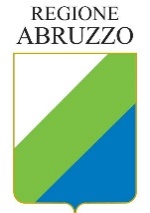 Logo Ambito DistrettualeLoghi/StemmiAmministrazioni ComunaliLogo ASL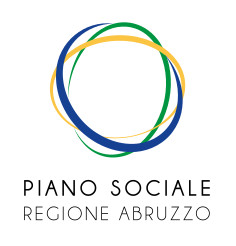 Logo DistrettoAsse Tematico 1: Obiettivi Essenziali di ServizioId1Servizio/intervento5OSSS2IndicatoreUtenza/prestazione anno 2021Previsione utenza/ prestazione media6Id1Servizio/intervento5OSSS2IndicatoreUtenza/prestazione anno 2021Previsione utenza/ prestazione media6Punto Unico di Accesso71XN. utentiSegretariato sociale1N. prestazioni3Servizio sociale professionale2N. utenti in caricoUVM2XN. casi valutati in modo integratoPronto Intervento Sociale3N. interventi svoltiSupervisione del Personale (nuovo LEPS del PSN 2021-23) 72N. ore medie x unità personale7Assistenza domiciliare4N. prestazioni SAD4Assistenza domiciliare4XN. prestazioni ADI4Dimissioni Protette (nuovo LEPS del PSN 2021-23) 7N. prestazioni Dimissioni Protette7Servizi di telefonia solidale4N. utenti raggiuntiServizi di prossimità (specificare)55N. utenti raggiuntiAltro servizi (specificare)N. utenti raggiuntiId1:Servizio2:Servizio2:Servizio2:Servizio2:Servizio2:Servizio2:Servizio2:Servizio2:AT3: AT3: AT3: AT3: AT3: OS4 (Obiettivo Essenziale di Servizio):OS4 (Obiettivo Essenziale di Servizio):OS4 (Obiettivo Essenziale di Servizio):OS4 (Obiettivo Essenziale di Servizio):Attività (indicare anche la normativa di riferimento)5Attività (indicare anche la normativa di riferimento)5Attività (indicare anche la normativa di riferimento)5Attività (indicare anche la normativa di riferimento)5Attività (indicare anche la normativa di riferimento)5Attività (indicare anche la normativa di riferimento)5Attività (indicare anche la normativa di riferimento)5Attività (indicare anche la normativa di riferimento)5Attività (indicare anche la normativa di riferimento)5Integrazione socio-sanitaria (se prevista indicare ruolo ASL/Distretto – Ruolo ADS)6Integrazione socio-sanitaria (se prevista indicare ruolo ASL/Distretto – Ruolo ADS)6Integrazione socio-sanitaria (se prevista indicare ruolo ASL/Distretto – Ruolo ADS)6Integrazione socio-sanitaria (se prevista indicare ruolo ASL/Distretto – Ruolo ADS)6Integrazione socio-sanitaria (se prevista indicare ruolo ASL/Distretto – Ruolo ADS)6Integrazione socio-sanitaria (se prevista indicare ruolo ASL/Distretto – Ruolo ADS)6Integrazione socio-sanitaria (se prevista indicare ruolo ASL/Distretto – Ruolo ADS)6Integrazione socio-sanitaria (se prevista indicare ruolo ASL/Distretto – Ruolo ADS)6Integrazione socio-sanitaria (se prevista indicare ruolo ASL/Distretto – Ruolo ADS)6Modalità di valutazione multidimensionale del bisogno e presa in carico (breve descrizione dei procedimenti UVM/PAI-PEI e Budget di progetto e coinvolgimento individuo e famiglia)Modalità di valutazione multidimensionale del bisogno e presa in carico (breve descrizione dei procedimenti UVM/PAI-PEI e Budget di progetto e coinvolgimento individuo e famiglia)Modalità di valutazione multidimensionale del bisogno e presa in carico (breve descrizione dei procedimenti UVM/PAI-PEI e Budget di progetto e coinvolgimento individuo e famiglia)Modalità di valutazione multidimensionale del bisogno e presa in carico (breve descrizione dei procedimenti UVM/PAI-PEI e Budget di progetto e coinvolgimento individuo e famiglia)Modalità di valutazione multidimensionale del bisogno e presa in carico (breve descrizione dei procedimenti UVM/PAI-PEI e Budget di progetto e coinvolgimento individuo e famiglia)Modalità di valutazione multidimensionale del bisogno e presa in carico (breve descrizione dei procedimenti UVM/PAI-PEI e Budget di progetto e coinvolgimento individuo e famiglia)Modalità di valutazione multidimensionale del bisogno e presa in carico (breve descrizione dei procedimenti UVM/PAI-PEI e Budget di progetto e coinvolgimento individuo e famiglia)Modalità di valutazione multidimensionale del bisogno e presa in carico (breve descrizione dei procedimenti UVM/PAI-PEI e Budget di progetto e coinvolgimento individuo e famiglia)Modalità di valutazione multidimensionale del bisogno e presa in carico (breve descrizione dei procedimenti UVM/PAI-PEI e Budget di progetto e coinvolgimento individuo e famiglia)Coerenza con il Piano sociale regionale7Coerenza con il Piano sociale regionale7Coerenza con il Piano sociale regionale7Coerenza con il Piano sociale regionale7Coerenza con il Piano sociale regionale7Coerenza con il Piano sociale regionale7Coerenza con il Piano sociale regionale7Coerenza con il Piano sociale regionale7Coerenza con il Piano sociale regionale7Integrazione con le altre misure nazionali, comunitarie e del React EU-PNRR (se prevista breve sintesi descrittiva) 8Integrazione con le altre misure nazionali, comunitarie e del React EU-PNRR (se prevista breve sintesi descrittiva) 8Integrazione con le altre misure nazionali, comunitarie e del React EU-PNRR (se prevista breve sintesi descrittiva) 8Integrazione con le altre misure nazionali, comunitarie e del React EU-PNRR (se prevista breve sintesi descrittiva) 8Integrazione con le altre misure nazionali, comunitarie e del React EU-PNRR (se prevista breve sintesi descrittiva) 8Integrazione con le altre misure nazionali, comunitarie e del React EU-PNRR (se prevista breve sintesi descrittiva) 8Integrazione con le altre misure nazionali, comunitarie e del React EU-PNRR (se prevista breve sintesi descrittiva) 8Integrazione con le altre misure nazionali, comunitarie e del React EU-PNRR (se prevista breve sintesi descrittiva) 8Integrazione con le altre misure nazionali, comunitarie e del React EU-PNRR (se prevista breve sintesi descrittiva) 8Modalità di erogazione e di accesso9Modalità di erogazione e di accesso9Modalità di erogazione e di accesso9Modalità di erogazione e di accesso9Modalità di erogazione e di accesso9Modalità di erogazione e di accesso9Modalità di erogazione e di accesso9Modalità di erogazione e di accesso9Modalità di erogazione e di accesso9Modalità di gestione e affidamento del servizio e individuazione dei soggetti fornitori (manifestazione interesse e albi locali)10Modalità di gestione e affidamento del servizio e individuazione dei soggetti fornitori (manifestazione interesse e albi locali)10Modalità di gestione e affidamento del servizio e individuazione dei soggetti fornitori (manifestazione interesse e albi locali)10Modalità di gestione e affidamento del servizio e individuazione dei soggetti fornitori (manifestazione interesse e albi locali)10Modalità di gestione e affidamento del servizio e individuazione dei soggetti fornitori (manifestazione interesse e albi locali)10Modalità di gestione e affidamento del servizio e individuazione dei soggetti fornitori (manifestazione interesse e albi locali)10Modalità di gestione e affidamento del servizio e individuazione dei soggetti fornitori (manifestazione interesse e albi locali)10Modalità di gestione e affidamento del servizio e individuazione dei soggetti fornitori (manifestazione interesse e albi locali)10Modalità di gestione e affidamento del servizio e individuazione dei soggetti fornitori (manifestazione interesse e albi locali)10Modalità di compartecipazione alla spesa (descrivere se gratuito per l’utente, o se vi sono compartecipazioni di costo)Modalità di compartecipazione alla spesa (descrivere se gratuito per l’utente, o se vi sono compartecipazioni di costo)Modalità di compartecipazione alla spesa (descrivere se gratuito per l’utente, o se vi sono compartecipazioni di costo)Modalità di compartecipazione alla spesa (descrivere se gratuito per l’utente, o se vi sono compartecipazioni di costo)Modalità di compartecipazione alla spesa (descrivere se gratuito per l’utente, o se vi sono compartecipazioni di costo)Modalità di compartecipazione alla spesa (descrivere se gratuito per l’utente, o se vi sono compartecipazioni di costo)Modalità di compartecipazione alla spesa (descrivere se gratuito per l’utente, o se vi sono compartecipazioni di costo)Modalità di compartecipazione alla spesa (descrivere se gratuito per l’utente, o se vi sono compartecipazioni di costo)Modalità di compartecipazione alla spesa (descrivere se gratuito per l’utente, o se vi sono compartecipazioni di costo)Tipologia di Fondo/Fondi11:Tipologia di Fondo/Fondi11:Tipologia di Fondo/Fondi11:Tipologia di Fondo/Fondi11:Tipologia di Fondo/Fondi11:Tipologia di Fondo/Fondi11:Tipologia di Fondo/Fondi11:Tipologia di Fondo/Fondi11:Tipologia di Fondo/Fondi11:20232023202420242024 2025 2025-Indicatore di prestazione per tipologia di servizio; -indicatori di risultato12-Indicatore di prestazione per tipologia di servizio; -indicatori di risultato12(relazione alla tipologia del servizio: n. utente/n. prestazione oraria/n. intervento) (relazione alla tipologia del servizio: n. utente/n. prestazione oraria/n. intervento) (relazione alla tipologia del servizio: n. utente/n. prestazione oraria/n. intervento) (relazione alla tipologia del servizio: n. utente/n. prestazione oraria/n. intervento) (relazione alla tipologia del servizio: n. utente/n. prestazione oraria/n. intervento) (relazione alla tipologia del servizio: n. utente/n. prestazione oraria/n. intervento) (relazione alla tipologia del servizio: n. utente/n. prestazione oraria/n. intervento) -Indicatore di prestazione per tipologia di servizio; -indicatori di risultato12-Indicatore di prestazione per tipologia di servizio; -indicatori di risultato12(es. riduzione istituzionalizzazione, incremento PAI e Budget di Progetto, ecc)(es. riduzione istituzionalizzazione, incremento PAI e Budget di Progetto, ecc)(es. riduzione istituzionalizzazione, incremento PAI e Budget di Progetto, ecc)(es. riduzione istituzionalizzazione, incremento PAI e Budget di Progetto, ecc)(es. riduzione istituzionalizzazione, incremento PAI e Budget di Progetto, ecc)(es. riduzione istituzionalizzazione, incremento PAI e Budget di Progetto, ecc)(es. riduzione istituzionalizzazione, incremento PAI e Budget di Progetto, ecc)Costo13Costo13Risorse Azioni dirette€Risorse Azioni diretteRisorse Azioni dirette€Risorse Azioni dirette€Costo13Costo13Risorse Azioni indirette€Risorse Azioni indiretteRisorse Azioni indirette€Risorse Azioni indirette€TOTALI€€€Id1:Id1:Servizio/Azione2:Servizio/Azione2:Servizio/Azione2:Servizio/Azione2:Servizio/Azione2:AT3: AT3: AT3: AT3: OS4 (Obiettivo Essenziale di Servizio):OS4 (Obiettivo Essenziale di Servizio):OS4 (Obiettivo Essenziale di Servizio):Attività (indicare anche la normativa di riferimento)5Attività (indicare anche la normativa di riferimento)5Attività (indicare anche la normativa di riferimento)5Attività (indicare anche la normativa di riferimento)5Attività (indicare anche la normativa di riferimento)5Attività (indicare anche la normativa di riferimento)5Attività (indicare anche la normativa di riferimento)5Integrazione socio-sanitaria (se prevista indicare ruolo ASL/Distretto – Ruolo ADS)6Integrazione socio-sanitaria (se prevista indicare ruolo ASL/Distretto – Ruolo ADS)6Integrazione socio-sanitaria (se prevista indicare ruolo ASL/Distretto – Ruolo ADS)6Integrazione socio-sanitaria (se prevista indicare ruolo ASL/Distretto – Ruolo ADS)6Integrazione socio-sanitaria (se prevista indicare ruolo ASL/Distretto – Ruolo ADS)6Integrazione socio-sanitaria (se prevista indicare ruolo ASL/Distretto – Ruolo ADS)6Integrazione socio-sanitaria (se prevista indicare ruolo ASL/Distretto – Ruolo ADS)6Modalità di valutazione multidimensionale del bisogno e presa in carico (breve descrizione dei procedimenti UVM/PAI-PEI e Budget di progetto e coinvolgimento individuo e famiglia)Modalità di valutazione multidimensionale del bisogno e presa in carico (breve descrizione dei procedimenti UVM/PAI-PEI e Budget di progetto e coinvolgimento individuo e famiglia)Modalità di valutazione multidimensionale del bisogno e presa in carico (breve descrizione dei procedimenti UVM/PAI-PEI e Budget di progetto e coinvolgimento individuo e famiglia)Modalità di valutazione multidimensionale del bisogno e presa in carico (breve descrizione dei procedimenti UVM/PAI-PEI e Budget di progetto e coinvolgimento individuo e famiglia)Modalità di valutazione multidimensionale del bisogno e presa in carico (breve descrizione dei procedimenti UVM/PAI-PEI e Budget di progetto e coinvolgimento individuo e famiglia)Modalità di valutazione multidimensionale del bisogno e presa in carico (breve descrizione dei procedimenti UVM/PAI-PEI e Budget di progetto e coinvolgimento individuo e famiglia)Modalità di valutazione multidimensionale del bisogno e presa in carico (breve descrizione dei procedimenti UVM/PAI-PEI e Budget di progetto e coinvolgimento individuo e famiglia)Coerenza con il Piano sociale regionale7Coerenza con il Piano sociale regionale7Coerenza con il Piano sociale regionale7Coerenza con il Piano sociale regionale7Coerenza con il Piano sociale regionale7Coerenza con il Piano sociale regionale7Coerenza con il Piano sociale regionale7Integrazione con le altre misure nazionali, comunitarie e del React EU-PNRR (se prevista breve sintesi descrittiva)8Integrazione con le altre misure nazionali, comunitarie e del React EU-PNRR (se prevista breve sintesi descrittiva)8Integrazione con le altre misure nazionali, comunitarie e del React EU-PNRR (se prevista breve sintesi descrittiva)8Integrazione con le altre misure nazionali, comunitarie e del React EU-PNRR (se prevista breve sintesi descrittiva)8Integrazione con le altre misure nazionali, comunitarie e del React EU-PNRR (se prevista breve sintesi descrittiva)8Integrazione con le altre misure nazionali, comunitarie e del React EU-PNRR (se prevista breve sintesi descrittiva)8Integrazione con le altre misure nazionali, comunitarie e del React EU-PNRR (se prevista breve sintesi descrittiva)8Modalità di erogazione e di accessoModalità di erogazione e di accessoModalità di erogazione e di accessoModalità di erogazione e di accessoModalità di erogazione e di accessoModalità di erogazione e di accessoModalità di erogazione e di accessoModalità di gestione e affidamento del servizio e individuazione dei soggetti fornitori (manifestazione interesse e albi locali)Modalità di gestione e affidamento del servizio e individuazione dei soggetti fornitori (manifestazione interesse e albi locali)Modalità di gestione e affidamento del servizio e individuazione dei soggetti fornitori (manifestazione interesse e albi locali)Modalità di gestione e affidamento del servizio e individuazione dei soggetti fornitori (manifestazione interesse e albi locali)Modalità di gestione e affidamento del servizio e individuazione dei soggetti fornitori (manifestazione interesse e albi locali)Modalità di gestione e affidamento del servizio e individuazione dei soggetti fornitori (manifestazione interesse e albi locali)Modalità di gestione e affidamento del servizio e individuazione dei soggetti fornitori (manifestazione interesse e albi locali)Modalità di compartecipazione alla spesa (descrivere se gratuito per l’utente, o se vi sono compartecipazioni di costo)Modalità di compartecipazione alla spesa (descrivere se gratuito per l’utente, o se vi sono compartecipazioni di costo)Modalità di compartecipazione alla spesa (descrivere se gratuito per l’utente, o se vi sono compartecipazioni di costo)Modalità di compartecipazione alla spesa (descrivere se gratuito per l’utente, o se vi sono compartecipazioni di costo)Modalità di compartecipazione alla spesa (descrivere se gratuito per l’utente, o se vi sono compartecipazioni di costo)Modalità di compartecipazione alla spesa (descrivere se gratuito per l’utente, o se vi sono compartecipazioni di costo)Modalità di compartecipazione alla spesa (descrivere se gratuito per l’utente, o se vi sono compartecipazioni di costo)Tipologia di Fondo/Fondi9:Tipologia di Fondo/Fondi9:Tipologia di Fondo/Fondi9:Tipologia di Fondo/Fondi9:Tipologia di Fondo/Fondi9:Tipologia di Fondo/Fondi9:Tipologia di Fondo/Fondi9:202320232024 2025Indicatore di prestazione per tipologia di servizio; -indicatori di risultato10Indicatore di prestazione per tipologia di servizio; -indicatori di risultato10Indicatore di prestazione per tipologia di servizio; -indicatori di risultato10(relazione alla tipologia del servizio: n. utente/n. prestazione oraria/n. intervento) (relazione alla tipologia del servizio: n. utente/n. prestazione oraria/n. intervento) (relazione alla tipologia del servizio: n. utente/n. prestazione oraria/n. intervento) (relazione alla tipologia del servizio: n. utente/n. prestazione oraria/n. intervento) Indicatore di prestazione per tipologia di servizio; -indicatori di risultato10Indicatore di prestazione per tipologia di servizio; -indicatori di risultato10Indicatore di prestazione per tipologia di servizio; -indicatori di risultato10es. riduzione istituzionalizzazione, incremento PAI e Budget di Progetto, ecc)es. riduzione istituzionalizzazione, incremento PAI e Budget di Progetto, ecc)es. riduzione istituzionalizzazione, incremento PAI e Budget di Progetto, ecc)es. riduzione istituzionalizzazione, incremento PAI e Budget di Progetto, ecc)Costo11Risorse Azioni diretteRisorse Azioni dirette€€€€Costo11Risorse Azioni indiretteRisorse Azioni indirette€€€€Asse Tematico 2 – AREA 2A - Disabilità e la non Autosufficienza. Il supporto al care giver familiare ed altre fragilità SERVIZI E INTERVNTI CON RISORSE FNASERVIZI E INTERVNTI CON RISORSE FNASERVIZI E INTERVNTI CON RISORSE FNASERVIZI E INTERVNTI CON RISORSE FNASERVIZI E INTERVNTI CON RISORSE FNASERVIZI E INTERVNTI CON RISORSE FNASERVIZI E INTERVNTI CON RISORSE FNAId1Servizio/interventoOSSS2IndicatoreUtenti N.A. 2021Utenza media annua prevista9Id1Servizio/interventoOSSS2IndicatoreUtenti N.A. 2021Utenza media annua prevista9Assistenza domiciliare (SAD/ADI)4XN. prestazioni AD sociale3Assistenza domiciliare (SAD/ADI)4XN. prestazioni AD IntegrataCentro diurno per persone non autosufficienti (specificare la tipologia e aggiungere righe se necessario)47XN. persone non autosufficienti in carico x N. ore frequenza annua per persona non autosufficiente5Residenze temporanee e di sollievo per persone non autosufficienti8XN. persone non autosufficienti in residenza6Telesoccorso/Teleassistenza5XN. persone non autosufficienti seguite in telesoccorso7Budget di cura8XN. persone non autosufficienti gravi assistite percettori assegni di curaBudget di cura8XN. persone non autosufficienti con disabilità gravissima assistite percettori assegni disabilità gravissimaInterventi per la Vita Indipendente (progetti sperimentali a valere FNA)8N. progetti attivatiAltro: specificare8CAREGIVER FAMILIARE E ALTRI INTERVENTI PER LA FRAGILITA’ CON AZIONI INDIRETTECAREGIVER FAMILIARE E ALTRI INTERVENTI PER LA FRAGILITA’ CON AZIONI INDIRETTECAREGIVER FAMILIARE E ALTRI INTERVENTI PER LA FRAGILITA’ CON AZIONI INDIRETTECAREGIVER FAMILIARE E ALTRI INTERVENTI PER LA FRAGILITA’ CON AZIONI INDIRETTECAREGIVER FAMILIARE E ALTRI INTERVENTI PER LA FRAGILITA’ CON AZIONI INDIRETTECAREGIVER FAMILIARE E ALTRI INTERVENTI PER LA FRAGILITA’ CON AZIONI INDIRETTEId1Servizio/interventoOSSS2IndicatoreUtenza media annua prevista3Interventi diretti e indiretti di sostegno al caregiver familiare (L.R. 43/2019)N. persone fragili in caricoInterventi diretti e indiretti di sostegno al caregiver familiare a valere su fondi e misure nazionali (es. DPCM 27.10.2020-React EU-PNRR)N. persone fragili in caricoInterventi diretti e indiretti di sostegno al caregiver familiare a valere su fondi e misure comunitarie (es. FSC-FSE)N. persone fragili in caricoInterventi diretti e indiretti di sostegno altre categorie fragili (es. L.R. 42/2019)N. persone fragili in caricoAltro: specificareId1:1Servizio2:Servizio2:Servizio2:Servizio2:Servizio2:AT3: AT3: AT3: OS4: (Obiettivo Essenziale di Servizio):OS4: (Obiettivo Essenziale di Servizio):OS4: (Obiettivo Essenziale di Servizio):Attività (indicare anche la normativa di riferimento)5 Attività (indicare anche la normativa di riferimento)5 Attività (indicare anche la normativa di riferimento)5 Attività (indicare anche la normativa di riferimento)5 Attività (indicare anche la normativa di riferimento)5 Attività (indicare anche la normativa di riferimento)5 Integrazione socio-sanitaria (se prevista indicare ruolo ASL/Distretto – Ruolo ADS)6Integrazione socio-sanitaria (se prevista indicare ruolo ASL/Distretto – Ruolo ADS)6Integrazione socio-sanitaria (se prevista indicare ruolo ASL/Distretto – Ruolo ADS)6Integrazione socio-sanitaria (se prevista indicare ruolo ASL/Distretto – Ruolo ADS)6Integrazione socio-sanitaria (se prevista indicare ruolo ASL/Distretto – Ruolo ADS)6Integrazione socio-sanitaria (se prevista indicare ruolo ASL/Distretto – Ruolo ADS)6Modalità di valutazione multidimensionale del bisogno e presa in carico (breve descrizione dei procedimenti UVM/PAI-PEI e Budget di progetto e coinvolgimento individuo e famiglia)Modalità di valutazione multidimensionale del bisogno e presa in carico (breve descrizione dei procedimenti UVM/PAI-PEI e Budget di progetto e coinvolgimento individuo e famiglia)Modalità di valutazione multidimensionale del bisogno e presa in carico (breve descrizione dei procedimenti UVM/PAI-PEI e Budget di progetto e coinvolgimento individuo e famiglia)Modalità di valutazione multidimensionale del bisogno e presa in carico (breve descrizione dei procedimenti UVM/PAI-PEI e Budget di progetto e coinvolgimento individuo e famiglia)Modalità di valutazione multidimensionale del bisogno e presa in carico (breve descrizione dei procedimenti UVM/PAI-PEI e Budget di progetto e coinvolgimento individuo e famiglia)Modalità di valutazione multidimensionale del bisogno e presa in carico (breve descrizione dei procedimenti UVM/PAI-PEI e Budget di progetto e coinvolgimento individuo e famiglia)Coerenza con il Piano sociale regionale7Coerenza con il Piano sociale regionale7Coerenza con il Piano sociale regionale7Coerenza con il Piano sociale regionale7Coerenza con il Piano sociale regionale7Coerenza con il Piano sociale regionale7Integrazione con le altre misure nazionali, comunitarie e del React EU-PNRR (breve sintesi descrittiva) 8Integrazione con le altre misure nazionali, comunitarie e del React EU-PNRR (breve sintesi descrittiva) 8Integrazione con le altre misure nazionali, comunitarie e del React EU-PNRR (breve sintesi descrittiva) 8Integrazione con le altre misure nazionali, comunitarie e del React EU-PNRR (breve sintesi descrittiva) 8Integrazione con le altre misure nazionali, comunitarie e del React EU-PNRR (breve sintesi descrittiva) 8Integrazione con le altre misure nazionali, comunitarie e del React EU-PNRR (breve sintesi descrittiva) 8Modalità di erogazione e di accessoModalità di erogazione e di accessoModalità di erogazione e di accessoModalità di erogazione e di accessoModalità di erogazione e di accessoModalità di erogazione e di accessoModalità di gestione e affidamento del servizio e individuazione dei soggetti fornitori (manifestazione interesse e albi locali)Modalità di gestione e affidamento del servizio e individuazione dei soggetti fornitori (manifestazione interesse e albi locali)Modalità di gestione e affidamento del servizio e individuazione dei soggetti fornitori (manifestazione interesse e albi locali)Modalità di gestione e affidamento del servizio e individuazione dei soggetti fornitori (manifestazione interesse e albi locali)Modalità di gestione e affidamento del servizio e individuazione dei soggetti fornitori (manifestazione interesse e albi locali)Modalità di gestione e affidamento del servizio e individuazione dei soggetti fornitori (manifestazione interesse e albi locali)Modalità di compartecipazione alla spesa (descrivere se gratuito per l’utente, o se vi sono compartecipazioni di costo)Modalità di compartecipazione alla spesa (descrivere se gratuito per l’utente, o se vi sono compartecipazioni di costo)Modalità di compartecipazione alla spesa (descrivere se gratuito per l’utente, o se vi sono compartecipazioni di costo)Modalità di compartecipazione alla spesa (descrivere se gratuito per l’utente, o se vi sono compartecipazioni di costo)Modalità di compartecipazione alla spesa (descrivere se gratuito per l’utente, o se vi sono compartecipazioni di costo)Modalità di compartecipazione alla spesa (descrivere se gratuito per l’utente, o se vi sono compartecipazioni di costo)Tipologia di Fondo/Fondi9:Tipologia di Fondo/Fondi9:Tipologia di Fondo/Fondi9:Tipologia di Fondo/Fondi9:Tipologia di Fondo/Fondi9:Tipologia di Fondo/Fondi9:202320232024 2025Indicatore di prestazione per tipologia di servizio; -indicatori di risultato10Indicatore di prestazione per tipologia di servizio; -indicatori di risultato10(relazione alla tipologia del servizio: n. utente/n. prestazione oraria/n. intervento) (relazione alla tipologia del servizio: n. utente/n. prestazione oraria/n. intervento) (relazione alla tipologia del servizio: n. utente/n. prestazione oraria/n. intervento) (relazione alla tipologia del servizio: n. utente/n. prestazione oraria/n. intervento)2Indicatore di prestazione per tipologia di servizio; -indicatori di risultato10Indicatore di prestazione per tipologia di servizio; -indicatori di risultato10es. riduzione istituzionalizzazione, incremento PAI e Budget di Progetto, ecc.)es. riduzione istituzionalizzazione, incremento PAI e Budget di Progetto, ecc.)es. riduzione istituzionalizzazione, incremento PAI e Budget di Progetto, ecc.)es. riduzione istituzionalizzazione, incremento PAI e Budget di Progetto, ecc.)Costo complessivo11Costo complessivo11FNA €FNA €FNA €FNA €Quota disabilità gravissima Quota disabilità gravissima FNA €% (minimo 50%)FNA €% (minimo 50%)FNA €% (minimo 50%)FNA €% (minimo 50%)Id1:Servizio2:Servizio2:Servizio2:Servizio2:Servizio2:Servizio2:Servizio2:Servizio2:AT3: AT3: AT3: AT3: AT3:   OS4 (Obiettivo Di Servizio):  OS4 (Obiettivo Di Servizio):  OS4 (Obiettivo Di Servizio):  OS4 (Obiettivo Di Servizio):Attività (indicare anche la normativa di riferimento)5 Attività (indicare anche la normativa di riferimento)5 Attività (indicare anche la normativa di riferimento)5 Attività (indicare anche la normativa di riferimento)5 Attività (indicare anche la normativa di riferimento)5 Attività (indicare anche la normativa di riferimento)5 Attività (indicare anche la normativa di riferimento)5 Attività (indicare anche la normativa di riferimento)5 Attività (indicare anche la normativa di riferimento)5 Integrazione socio-sanitaria (se prevista indicare ruolo ASL/Distretto – Ruolo ADS)6Integrazione socio-sanitaria (se prevista indicare ruolo ASL/Distretto – Ruolo ADS)6Integrazione socio-sanitaria (se prevista indicare ruolo ASL/Distretto – Ruolo ADS)6Integrazione socio-sanitaria (se prevista indicare ruolo ASL/Distretto – Ruolo ADS)6Integrazione socio-sanitaria (se prevista indicare ruolo ASL/Distretto – Ruolo ADS)6Integrazione socio-sanitaria (se prevista indicare ruolo ASL/Distretto – Ruolo ADS)6Integrazione socio-sanitaria (se prevista indicare ruolo ASL/Distretto – Ruolo ADS)6Integrazione socio-sanitaria (se prevista indicare ruolo ASL/Distretto – Ruolo ADS)6Integrazione socio-sanitaria (se prevista indicare ruolo ASL/Distretto – Ruolo ADS)6Modalità di valutazione multidimensionale del bisogno e presa in carico (breve descrizione dei procedimenti UVM/PAI-PEI e Budget di progetto e coinvolgimento individuo e famiglia)Modalità di valutazione multidimensionale del bisogno e presa in carico (breve descrizione dei procedimenti UVM/PAI-PEI e Budget di progetto e coinvolgimento individuo e famiglia)Modalità di valutazione multidimensionale del bisogno e presa in carico (breve descrizione dei procedimenti UVM/PAI-PEI e Budget di progetto e coinvolgimento individuo e famiglia)Modalità di valutazione multidimensionale del bisogno e presa in carico (breve descrizione dei procedimenti UVM/PAI-PEI e Budget di progetto e coinvolgimento individuo e famiglia)Modalità di valutazione multidimensionale del bisogno e presa in carico (breve descrizione dei procedimenti UVM/PAI-PEI e Budget di progetto e coinvolgimento individuo e famiglia)Modalità di valutazione multidimensionale del bisogno e presa in carico (breve descrizione dei procedimenti UVM/PAI-PEI e Budget di progetto e coinvolgimento individuo e famiglia)Modalità di valutazione multidimensionale del bisogno e presa in carico (breve descrizione dei procedimenti UVM/PAI-PEI e Budget di progetto e coinvolgimento individuo e famiglia)Modalità di valutazione multidimensionale del bisogno e presa in carico (breve descrizione dei procedimenti UVM/PAI-PEI e Budget di progetto e coinvolgimento individuo e famiglia)Modalità di valutazione multidimensionale del bisogno e presa in carico (breve descrizione dei procedimenti UVM/PAI-PEI e Budget di progetto e coinvolgimento individuo e famiglia)Coerenza con il Piano sociale regionale7Coerenza con il Piano sociale regionale7Coerenza con il Piano sociale regionale7Coerenza con il Piano sociale regionale7Coerenza con il Piano sociale regionale7Coerenza con il Piano sociale regionale7Coerenza con il Piano sociale regionale7Coerenza con il Piano sociale regionale7Coerenza con il Piano sociale regionale7Integrazione con le altre misure nazionali, comunitarie e del React EU-PNRR (breve sintesi descrittiva) 8Integrazione con le altre misure nazionali, comunitarie e del React EU-PNRR (breve sintesi descrittiva) 8Integrazione con le altre misure nazionali, comunitarie e del React EU-PNRR (breve sintesi descrittiva) 8Integrazione con le altre misure nazionali, comunitarie e del React EU-PNRR (breve sintesi descrittiva) 8Integrazione con le altre misure nazionali, comunitarie e del React EU-PNRR (breve sintesi descrittiva) 8Integrazione con le altre misure nazionali, comunitarie e del React EU-PNRR (breve sintesi descrittiva) 8Integrazione con le altre misure nazionali, comunitarie e del React EU-PNRR (breve sintesi descrittiva) 8Integrazione con le altre misure nazionali, comunitarie e del React EU-PNRR (breve sintesi descrittiva) 8Integrazione con le altre misure nazionali, comunitarie e del React EU-PNRR (breve sintesi descrittiva) 8Modalità di erogazione e di accessoModalità di erogazione e di accessoModalità di erogazione e di accessoModalità di erogazione e di accessoModalità di erogazione e di accessoModalità di erogazione e di accessoModalità di erogazione e di accessoModalità di erogazione e di accessoModalità di erogazione e di accessoModalità di gestione e affidamento del servizio e individuazione dei soggetti fornitori (manifestazione interesse e albi locali)Modalità di gestione e affidamento del servizio e individuazione dei soggetti fornitori (manifestazione interesse e albi locali)Modalità di gestione e affidamento del servizio e individuazione dei soggetti fornitori (manifestazione interesse e albi locali)Modalità di gestione e affidamento del servizio e individuazione dei soggetti fornitori (manifestazione interesse e albi locali)Modalità di gestione e affidamento del servizio e individuazione dei soggetti fornitori (manifestazione interesse e albi locali)Modalità di gestione e affidamento del servizio e individuazione dei soggetti fornitori (manifestazione interesse e albi locali)Modalità di gestione e affidamento del servizio e individuazione dei soggetti fornitori (manifestazione interesse e albi locali)Modalità di gestione e affidamento del servizio e individuazione dei soggetti fornitori (manifestazione interesse e albi locali)Modalità di gestione e affidamento del servizio e individuazione dei soggetti fornitori (manifestazione interesse e albi locali)Modalità di compartecipazione alla spesa (descrivere se gratuito per l’utente, o se vi sono compartecipazioni di costo)Modalità di compartecipazione alla spesa (descrivere se gratuito per l’utente, o se vi sono compartecipazioni di costo)Modalità di compartecipazione alla spesa (descrivere se gratuito per l’utente, o se vi sono compartecipazioni di costo)Modalità di compartecipazione alla spesa (descrivere se gratuito per l’utente, o se vi sono compartecipazioni di costo)Modalità di compartecipazione alla spesa (descrivere se gratuito per l’utente, o se vi sono compartecipazioni di costo)Modalità di compartecipazione alla spesa (descrivere se gratuito per l’utente, o se vi sono compartecipazioni di costo)Modalità di compartecipazione alla spesa (descrivere se gratuito per l’utente, o se vi sono compartecipazioni di costo)Modalità di compartecipazione alla spesa (descrivere se gratuito per l’utente, o se vi sono compartecipazioni di costo)Modalità di compartecipazione alla spesa (descrivere se gratuito per l’utente, o se vi sono compartecipazioni di costo)Tipologia di Fondo/Fondi9:Tipologia di Fondo/Fondi9:Tipologia di Fondo/Fondi9:Tipologia di Fondo/Fondi9:Tipologia di Fondo/Fondi9:Tipologia di Fondo/Fondi9:Tipologia di Fondo/Fondi9:Tipologia di Fondo/Fondi9:Tipologia di Fondo/Fondi9:20232023202420242024 2025 2025Indicatore di prestazione per tipologia di servizio; -indicatori di risultato10Indicatore di prestazione per tipologia di servizio; -indicatori di risultato10(relazione alla tipologia del servizio: n. utente/n. prestazione oraria/n. intervento) (relazione alla tipologia del servizio: n. utente/n. prestazione oraria/n. intervento) (relazione alla tipologia del servizio: n. utente/n. prestazione oraria/n. intervento) (relazione alla tipologia del servizio: n. utente/n. prestazione oraria/n. intervento) (relazione alla tipologia del servizio: n. utente/n. prestazione oraria/n. intervento) (relazione alla tipologia del servizio: n. utente/n. prestazione oraria/n. intervento)2(relazione alla tipologia del servizio: n. utente/n. prestazione oraria/n. intervento)2Indicatore di prestazione per tipologia di servizio; -indicatori di risultato10Indicatore di prestazione per tipologia di servizio; -indicatori di risultato10es. riduzione istituzionalizzazione, incremento PAI e Budget di Progetto, ecc.)es. riduzione istituzionalizzazione, incremento PAI e Budget di Progetto, ecc.)es. riduzione istituzionalizzazione, incremento PAI e Budget di Progetto, ecc.)es. riduzione istituzionalizzazione, incremento PAI e Budget di Progetto, ecc.)es. riduzione istituzionalizzazione, incremento PAI e Budget di Progetto, ecc.)es. riduzione istituzionalizzazione, incremento PAI e Budget di Progetto, ecc.)es. riduzione istituzionalizzazione, incremento PAI e Budget di Progetto, ecc.)Costi11Costi11Risorse Azioni dirette €Risorse Azioni dirette  Risorse Azioni dirette  €Risorse Azioni dirette €Risorse Azioni indirette €Risorse Azioni indirette  Risorse Azioni indirette  €Risorse Azioni indirette €Asse Tematico 2 - AREA 2B - Interventi sanitari e socio-sanitari per la non autosufficienzaId1Servizio/interventoOSSS2Indicatore5Utenza media annua prevista6Id1Servizio/interventoOSSS2Indicatore5Utenza media annua prevista6Contributi a persone non autosufficienti per il sostegno ai costi della residenzialità e semiresidenziali3XN. persone non autosufficienti assistite in regime residenzialeServizio: specificare4XServizio: specificare4XId1:Servizio2:Servizio2:Servizio2:Servizio2:Servizio2:Servizio2:Servizio2:AT3: AT3: AT3: AT3:   OS4 (Obiettivo Essenziale di Servizio):  OS4 (Obiettivo Essenziale di Servizio):  OS4 (Obiettivo Essenziale di Servizio):  OS4 (Obiettivo Essenziale di Servizio):Attività (indicare anche la normativa di riferimento)5 Attività (indicare anche la normativa di riferimento)5 Attività (indicare anche la normativa di riferimento)5 Attività (indicare anche la normativa di riferimento)5 Attività (indicare anche la normativa di riferimento)5 Attività (indicare anche la normativa di riferimento)5 Attività (indicare anche la normativa di riferimento)5 Attività (indicare anche la normativa di riferimento)5 Integrazione socio-sanitaria (se prevista indicare ruolo ASL/Distretto – Ruolo ADS)6Integrazione socio-sanitaria (se prevista indicare ruolo ASL/Distretto – Ruolo ADS)6Integrazione socio-sanitaria (se prevista indicare ruolo ASL/Distretto – Ruolo ADS)6Integrazione socio-sanitaria (se prevista indicare ruolo ASL/Distretto – Ruolo ADS)6Integrazione socio-sanitaria (se prevista indicare ruolo ASL/Distretto – Ruolo ADS)6Integrazione socio-sanitaria (se prevista indicare ruolo ASL/Distretto – Ruolo ADS)6Integrazione socio-sanitaria (se prevista indicare ruolo ASL/Distretto – Ruolo ADS)6Integrazione socio-sanitaria (se prevista indicare ruolo ASL/Distretto – Ruolo ADS)6Modalità di valutazione multidimensionale del bisogno e presa in carico (breve descrizione dei procedimenti UVM/PAI-PEI e Budget di progetto e coinvolgimento individuo e famiglia)Modalità di valutazione multidimensionale del bisogno e presa in carico (breve descrizione dei procedimenti UVM/PAI-PEI e Budget di progetto e coinvolgimento individuo e famiglia)Modalità di valutazione multidimensionale del bisogno e presa in carico (breve descrizione dei procedimenti UVM/PAI-PEI e Budget di progetto e coinvolgimento individuo e famiglia)Modalità di valutazione multidimensionale del bisogno e presa in carico (breve descrizione dei procedimenti UVM/PAI-PEI e Budget di progetto e coinvolgimento individuo e famiglia)Modalità di valutazione multidimensionale del bisogno e presa in carico (breve descrizione dei procedimenti UVM/PAI-PEI e Budget di progetto e coinvolgimento individuo e famiglia)Modalità di valutazione multidimensionale del bisogno e presa in carico (breve descrizione dei procedimenti UVM/PAI-PEI e Budget di progetto e coinvolgimento individuo e famiglia)Modalità di valutazione multidimensionale del bisogno e presa in carico (breve descrizione dei procedimenti UVM/PAI-PEI e Budget di progetto e coinvolgimento individuo e famiglia)Modalità di valutazione multidimensionale del bisogno e presa in carico (breve descrizione dei procedimenti UVM/PAI-PEI e Budget di progetto e coinvolgimento individuo e famiglia)Coerenza con il Piano sociale regionale7Coerenza con il Piano sociale regionale7Coerenza con il Piano sociale regionale7Coerenza con il Piano sociale regionale7Coerenza con il Piano sociale regionale7Coerenza con il Piano sociale regionale7Coerenza con il Piano sociale regionale7Coerenza con il Piano sociale regionale7Integrazione con le altre misure nazionali, comunitarie e del React E-PNRR (breve sintesi descrittiva)8Integrazione con le altre misure nazionali, comunitarie e del React E-PNRR (breve sintesi descrittiva)8Integrazione con le altre misure nazionali, comunitarie e del React E-PNRR (breve sintesi descrittiva)8Integrazione con le altre misure nazionali, comunitarie e del React E-PNRR (breve sintesi descrittiva)8Integrazione con le altre misure nazionali, comunitarie e del React E-PNRR (breve sintesi descrittiva)8Integrazione con le altre misure nazionali, comunitarie e del React E-PNRR (breve sintesi descrittiva)8Integrazione con le altre misure nazionali, comunitarie e del React E-PNRR (breve sintesi descrittiva)8Integrazione con le altre misure nazionali, comunitarie e del React E-PNRR (breve sintesi descrittiva)8Modalità di erogazione e di accessoModalità di erogazione e di accessoModalità di erogazione e di accessoModalità di erogazione e di accessoModalità di erogazione e di accessoModalità di erogazione e di accessoModalità di erogazione e di accessoModalità di erogazione e di accessoModalità di gestione e affidamento del servizio e individuazione dei soggetti fornitori (manifestazione interesse e albi locali)Modalità di gestione e affidamento del servizio e individuazione dei soggetti fornitori (manifestazione interesse e albi locali)Modalità di gestione e affidamento del servizio e individuazione dei soggetti fornitori (manifestazione interesse e albi locali)Modalità di gestione e affidamento del servizio e individuazione dei soggetti fornitori (manifestazione interesse e albi locali)Modalità di gestione e affidamento del servizio e individuazione dei soggetti fornitori (manifestazione interesse e albi locali)Modalità di gestione e affidamento del servizio e individuazione dei soggetti fornitori (manifestazione interesse e albi locali)Modalità di gestione e affidamento del servizio e individuazione dei soggetti fornitori (manifestazione interesse e albi locali)Modalità di gestione e affidamento del servizio e individuazione dei soggetti fornitori (manifestazione interesse e albi locali)Modalità di compartecipazione alla spesa (descrivere se gratuito per l’utente, o se vi sono compartecipazioni di costo)Modalità di compartecipazione alla spesa (descrivere se gratuito per l’utente, o se vi sono compartecipazioni di costo)Modalità di compartecipazione alla spesa (descrivere se gratuito per l’utente, o se vi sono compartecipazioni di costo)Modalità di compartecipazione alla spesa (descrivere se gratuito per l’utente, o se vi sono compartecipazioni di costo)Modalità di compartecipazione alla spesa (descrivere se gratuito per l’utente, o se vi sono compartecipazioni di costo)Modalità di compartecipazione alla spesa (descrivere se gratuito per l’utente, o se vi sono compartecipazioni di costo)Modalità di compartecipazione alla spesa (descrivere se gratuito per l’utente, o se vi sono compartecipazioni di costo)Modalità di compartecipazione alla spesa (descrivere se gratuito per l’utente, o se vi sono compartecipazioni di costo)Tipologia di Fondo/Fondi9:Tipologia di Fondo/Fondi9:Tipologia di Fondo/Fondi9:Tipologia di Fondo/Fondi9:Tipologia di Fondo/Fondi9:Tipologia di Fondo/Fondi9:Tipologia di Fondo/Fondi9:Tipologia di Fondo/Fondi9:20232023202420242024 2025 2025Indicatore di prestazione per tipologia di servizio;-indicatori di risultato10(relazione alla tipologia del servizio: n. utente/n. prestazione oraria/n. intervento) (relazione alla tipologia del servizio: n. utente/n. prestazione oraria/n. intervento) (relazione alla tipologia del servizio: n. utente/n. prestazione oraria/n. intervento) (relazione alla tipologia del servizio: n. utente/n. prestazione oraria/n. intervento) (relazione alla tipologia del servizio: n. utente/n. prestazione oraria/n. intervento) (relazione alla tipologia del servizio: n. utente/n. prestazione oraria/n. intervento)2(relazione alla tipologia del servizio: n. utente/n. prestazione oraria/n. intervento)2Indicatore di prestazione per tipologia di servizio;-indicatori di risultato10es. riduzione istituzionalizzazione, incremento PAI e Budget di Progetto, ecc.)es. riduzione istituzionalizzazione, incremento PAI e Budget di Progetto, ecc.)es. riduzione istituzionalizzazione, incremento PAI e Budget di Progetto, ecc.)es. riduzione istituzionalizzazione, incremento PAI e Budget di Progetto, ecc.)es. riduzione istituzionalizzazione, incremento PAI e Budget di Progetto, ecc.)es. riduzione istituzionalizzazione, incremento PAI e Budget di Progetto, ecc.)es. riduzione istituzionalizzazione, incremento PAI e Budget di Progetto, ecc.)Costo11Risorse Azioni dirette (es. FIS, L.R. 37/2014, altro) €Risorse Azioni dirette (es. FIS, L.R. 37/2014, altro)Risorse Azioni dirette (es. FIS, L.R. 37/2014, altro)€Risorse Azioni dirette (es. FIS, L.R. 37/2014, altro)€Costo11Risorse Azioni indirette (es. React EU-PNRR) €Risorse Azioni indirette (es. React EU-PNRR) Risorse Azioni indirette (es. React EU-PNRR) €Risorse Azioni indirette (es. React EU-PNRR) €Asse Tematico 2 - AREA 2C - Interventi per il sostegno alle disabilità complesse e per l’autonomia e l’inclusione sociale della persona INTERVENTI PER IL SOSTEGNO ALLA DISABILI E PER L’AUTONOMIA E L’INCLUSIONE SOCIALEINTERVENTI PER IL SOSTEGNO ALLA DISABILI E PER L’AUTONOMIA E L’INCLUSIONE SOCIALEINTERVENTI PER IL SOSTEGNO ALLA DISABILI E PER L’AUTONOMIA E L’INCLUSIONE SOCIALEINTERVENTI PER IL SOSTEGNO ALLA DISABILI E PER L’AUTONOMIA E L’INCLUSIONE SOCIALEINTERVENTI PER IL SOSTEGNO ALLA DISABILI E PER L’AUTONOMIA E L’INCLUSIONE SOCIALEINTERVENTI PER IL SOSTEGNO ALLA DISABILI E PER L’AUTONOMIA E L’INCLUSIONE SOCIALEId1Servizio/interventoOSSS2Indicatore3Utenza media annua prevista4Id1Servizio/interventoOSSS2Indicatore3Utenza media annua prevista4Trasporto SocialeN. persone disabile in carico Interventi comunitari per l’integrazione scolastica e formativa disabili e per l’autonomia personaleN. persone disabile in carico x N. ore assistenza annua Interventi diretti e indiretti per la vita indipendente a valere sul Fondo L.R. 57/2012 N. persone disabile inserita nel progettoAltri interventi per la vita indipendente e l’autonomia della persona (Potenziamento/LEPS del PSN 2021-23)N. persone disabile inserita nel progettoStrutture comunitarie diurne, semiresidenziali e residenziali a carattere socioassistenzialeN. persone disabile in carico Strutture diurne, semiresidenziali e residenziali comunitarie a carattere sociosanitario (es. Case di Comunità)N. persone disabile in carico Interventi e servizi comunitari per il Dopo di Noi (Potenziamento/LEPS del PSN 2021-23)N. persone prive di sostegno familiare in caricoIntegrazione retta semiresidenziale e residenzialeN. persone disabile in caricoAltro Servizio/Intervento (specificare)Id1:Servizio2:Servizio2:Servizio2:Servizio2:Servizio2:Servizio2:Servizio2:Servizio2:AT3: AT3: AT3: AT3: AT3:   OS4 (Obiettivo Essenziale di Servizio):  OS4 (Obiettivo Essenziale di Servizio):  OS4 (Obiettivo Essenziale di Servizio):  OS4 (Obiettivo Essenziale di Servizio):Attività (indicare anche la normativa di riferimento)5 Attività (indicare anche la normativa di riferimento)5 Attività (indicare anche la normativa di riferimento)5 Attività (indicare anche la normativa di riferimento)5 Attività (indicare anche la normativa di riferimento)5 Attività (indicare anche la normativa di riferimento)5 Attività (indicare anche la normativa di riferimento)5 Attività (indicare anche la normativa di riferimento)5 Attività (indicare anche la normativa di riferimento)5 Integrazione socio-sanitaria (se prevista indicare ruolo ASL/Distretto – Ruolo ADS)6Integrazione socio-sanitaria (se prevista indicare ruolo ASL/Distretto – Ruolo ADS)6Integrazione socio-sanitaria (se prevista indicare ruolo ASL/Distretto – Ruolo ADS)6Integrazione socio-sanitaria (se prevista indicare ruolo ASL/Distretto – Ruolo ADS)6Integrazione socio-sanitaria (se prevista indicare ruolo ASL/Distretto – Ruolo ADS)6Integrazione socio-sanitaria (se prevista indicare ruolo ASL/Distretto – Ruolo ADS)6Integrazione socio-sanitaria (se prevista indicare ruolo ASL/Distretto – Ruolo ADS)6Integrazione socio-sanitaria (se prevista indicare ruolo ASL/Distretto – Ruolo ADS)6Integrazione socio-sanitaria (se prevista indicare ruolo ASL/Distretto – Ruolo ADS)6Modalità di valutazione multidimensionale del bisogno e presa in carico (breve descrizione dei procedimenti UVM/PAI-PEI e Budget di progetto e coinvolgimento individuo e famiglia)Modalità di valutazione multidimensionale del bisogno e presa in carico (breve descrizione dei procedimenti UVM/PAI-PEI e Budget di progetto e coinvolgimento individuo e famiglia)Modalità di valutazione multidimensionale del bisogno e presa in carico (breve descrizione dei procedimenti UVM/PAI-PEI e Budget di progetto e coinvolgimento individuo e famiglia)Modalità di valutazione multidimensionale del bisogno e presa in carico (breve descrizione dei procedimenti UVM/PAI-PEI e Budget di progetto e coinvolgimento individuo e famiglia)Modalità di valutazione multidimensionale del bisogno e presa in carico (breve descrizione dei procedimenti UVM/PAI-PEI e Budget di progetto e coinvolgimento individuo e famiglia)Modalità di valutazione multidimensionale del bisogno e presa in carico (breve descrizione dei procedimenti UVM/PAI-PEI e Budget di progetto e coinvolgimento individuo e famiglia)Modalità di valutazione multidimensionale del bisogno e presa in carico (breve descrizione dei procedimenti UVM/PAI-PEI e Budget di progetto e coinvolgimento individuo e famiglia)Modalità di valutazione multidimensionale del bisogno e presa in carico (breve descrizione dei procedimenti UVM/PAI-PEI e Budget di progetto e coinvolgimento individuo e famiglia)Modalità di valutazione multidimensionale del bisogno e presa in carico (breve descrizione dei procedimenti UVM/PAI-PEI e Budget di progetto e coinvolgimento individuo e famiglia)Coerenza con il Piano sociale regionale7Coerenza con il Piano sociale regionale7Coerenza con il Piano sociale regionale7Coerenza con il Piano sociale regionale7Coerenza con il Piano sociale regionale7Coerenza con il Piano sociale regionale7Coerenza con il Piano sociale regionale7Coerenza con il Piano sociale regionale7Coerenza con il Piano sociale regionale7Integrazione con le altre misure nazionali, comunitarie e del React EU-PNRR (breve sintesi descrittiva) 8Integrazione con le altre misure nazionali, comunitarie e del React EU-PNRR (breve sintesi descrittiva) 8Integrazione con le altre misure nazionali, comunitarie e del React EU-PNRR (breve sintesi descrittiva) 8Integrazione con le altre misure nazionali, comunitarie e del React EU-PNRR (breve sintesi descrittiva) 8Integrazione con le altre misure nazionali, comunitarie e del React EU-PNRR (breve sintesi descrittiva) 8Integrazione con le altre misure nazionali, comunitarie e del React EU-PNRR (breve sintesi descrittiva) 8Integrazione con le altre misure nazionali, comunitarie e del React EU-PNRR (breve sintesi descrittiva) 8Integrazione con le altre misure nazionali, comunitarie e del React EU-PNRR (breve sintesi descrittiva) 8Integrazione con le altre misure nazionali, comunitarie e del React EU-PNRR (breve sintesi descrittiva) 8Modalità di erogazione e di accessoModalità di erogazione e di accessoModalità di erogazione e di accessoModalità di erogazione e di accessoModalità di erogazione e di accessoModalità di erogazione e di accessoModalità di erogazione e di accessoModalità di erogazione e di accessoModalità di erogazione e di accessoModalità di gestione e affidamento del servizio e individuazione dei soggetti fornitori (manifestazione interesse e albi locali)Modalità di gestione e affidamento del servizio e individuazione dei soggetti fornitori (manifestazione interesse e albi locali)Modalità di gestione e affidamento del servizio e individuazione dei soggetti fornitori (manifestazione interesse e albi locali)Modalità di gestione e affidamento del servizio e individuazione dei soggetti fornitori (manifestazione interesse e albi locali)Modalità di gestione e affidamento del servizio e individuazione dei soggetti fornitori (manifestazione interesse e albi locali)Modalità di gestione e affidamento del servizio e individuazione dei soggetti fornitori (manifestazione interesse e albi locali)Modalità di gestione e affidamento del servizio e individuazione dei soggetti fornitori (manifestazione interesse e albi locali)Modalità di gestione e affidamento del servizio e individuazione dei soggetti fornitori (manifestazione interesse e albi locali)Modalità di gestione e affidamento del servizio e individuazione dei soggetti fornitori (manifestazione interesse e albi locali)Modalità di compartecipazione alla spesa (descrivere se gratuito per l’utente, o se vi sono compartecipazioni di costo)Modalità di compartecipazione alla spesa (descrivere se gratuito per l’utente, o se vi sono compartecipazioni di costo)Modalità di compartecipazione alla spesa (descrivere se gratuito per l’utente, o se vi sono compartecipazioni di costo)Modalità di compartecipazione alla spesa (descrivere se gratuito per l’utente, o se vi sono compartecipazioni di costo)Modalità di compartecipazione alla spesa (descrivere se gratuito per l’utente, o se vi sono compartecipazioni di costo)Modalità di compartecipazione alla spesa (descrivere se gratuito per l’utente, o se vi sono compartecipazioni di costo)Modalità di compartecipazione alla spesa (descrivere se gratuito per l’utente, o se vi sono compartecipazioni di costo)Modalità di compartecipazione alla spesa (descrivere se gratuito per l’utente, o se vi sono compartecipazioni di costo)Modalità di compartecipazione alla spesa (descrivere se gratuito per l’utente, o se vi sono compartecipazioni di costo)Tipologia di Fondo/Fondi9:Tipologia di Fondo/Fondi9:Tipologia di Fondo/Fondi9:Tipologia di Fondo/Fondi9:Tipologia di Fondo/Fondi9:Tipologia di Fondo/Fondi9:Tipologia di Fondo/Fondi9:Tipologia di Fondo/Fondi9:Tipologia di Fondo/Fondi9:20232023202420242024 2025 2025-Indicatore di prestazione per tipologia di servizio 10-indicatori di risultato9-Indicatore di prestazione per tipologia di servizio 10-indicatori di risultato9(relazione alla tipologia del servizio: n. utente/n. prestazione oraria/n. intervento) (relazione alla tipologia del servizio: n. utente/n. prestazione oraria/n. intervento) (relazione alla tipologia del servizio: n. utente/n. prestazione oraria/n. intervento) (relazione alla tipologia del servizio: n. utente/n. prestazione oraria/n. intervento) (relazione alla tipologia del servizio: n. utente/n. prestazione oraria/n. intervento) (relazione alla tipologia del servizio: n. utente/n. prestazione oraria/n. intervento)2(relazione alla tipologia del servizio: n. utente/n. prestazione oraria/n. intervento)2-Indicatore di prestazione per tipologia di servizio 10-indicatori di risultato9-Indicatore di prestazione per tipologia di servizio 10-indicatori di risultato9es. riduzione istituzionalizzazione, incremento PAI e Budget di Progetto, ecc.)es. riduzione istituzionalizzazione, incremento PAI e Budget di Progetto, ecc.)es. riduzione istituzionalizzazione, incremento PAI e Budget di Progetto, ecc.)es. riduzione istituzionalizzazione, incremento PAI e Budget di Progetto, ecc.)es. riduzione istituzionalizzazione, incremento PAI e Budget di Progetto, ecc.)es. riduzione istituzionalizzazione, incremento PAI e Budget di Progetto, ecc.)es. riduzione istituzionalizzazione, incremento PAI e Budget di Progetto, ecc.)Costo11Costo11Risorse Azioni dirette (es. assist. scolastica, trasporto sociale, integrazione sociale, ecc.)€Risorse Azioni dirette (es. assist. scolastica, trasporto sociale, riduz. disocc. ecc.)Risorse Azioni dirette (es. assist. scolastica, trasporto sociale, riduz. disocc. ecc.)€Risorse Azioni dirette (es. assist. scolastica, trasporto sociale, riduz. disocc. ecc.)€Id1:Servizio/Azione2:Servizio/Azione2:Servizio/Azione2:Servizio/Azione2:Servizio/Azione2:Servizio/Azione2:Servizio/Azione2:Servizio/Azione2:AT3: AT3: AT3: AT3: AT3: OS4 (Obiettivo Essenziale di Servizio):OS4 (Obiettivo Essenziale di Servizio):OS4 (Obiettivo Essenziale di Servizio):OS4 (Obiettivo Essenziale di Servizio):Attività (indicare anche la normativa di riferimento)5Attività (indicare anche la normativa di riferimento)5Attività (indicare anche la normativa di riferimento)5Attività (indicare anche la normativa di riferimento)5Attività (indicare anche la normativa di riferimento)5Attività (indicare anche la normativa di riferimento)5Attività (indicare anche la normativa di riferimento)5Attività (indicare anche la normativa di riferimento)5Attività (indicare anche la normativa di riferimento)5Integrazione socio-sanitaria (se prevista indicare ruolo ASL/Distretto – Ruolo ADS)6Integrazione socio-sanitaria (se prevista indicare ruolo ASL/Distretto – Ruolo ADS)6Integrazione socio-sanitaria (se prevista indicare ruolo ASL/Distretto – Ruolo ADS)6Integrazione socio-sanitaria (se prevista indicare ruolo ASL/Distretto – Ruolo ADS)6Integrazione socio-sanitaria (se prevista indicare ruolo ASL/Distretto – Ruolo ADS)6Integrazione socio-sanitaria (se prevista indicare ruolo ASL/Distretto – Ruolo ADS)6Integrazione socio-sanitaria (se prevista indicare ruolo ASL/Distretto – Ruolo ADS)6Integrazione socio-sanitaria (se prevista indicare ruolo ASL/Distretto – Ruolo ADS)6Integrazione socio-sanitaria (se prevista indicare ruolo ASL/Distretto – Ruolo ADS)6Modalità di valutazione multidimensionale del bisogno e presa in carico (breve descrizione dei procedimenti UVM/PAI-PEI e Budget di progetto e coinvolgimento individuo e famiglia)Modalità di valutazione multidimensionale del bisogno e presa in carico (breve descrizione dei procedimenti UVM/PAI-PEI e Budget di progetto e coinvolgimento individuo e famiglia)Modalità di valutazione multidimensionale del bisogno e presa in carico (breve descrizione dei procedimenti UVM/PAI-PEI e Budget di progetto e coinvolgimento individuo e famiglia)Modalità di valutazione multidimensionale del bisogno e presa in carico (breve descrizione dei procedimenti UVM/PAI-PEI e Budget di progetto e coinvolgimento individuo e famiglia)Modalità di valutazione multidimensionale del bisogno e presa in carico (breve descrizione dei procedimenti UVM/PAI-PEI e Budget di progetto e coinvolgimento individuo e famiglia)Modalità di valutazione multidimensionale del bisogno e presa in carico (breve descrizione dei procedimenti UVM/PAI-PEI e Budget di progetto e coinvolgimento individuo e famiglia)Modalità di valutazione multidimensionale del bisogno e presa in carico (breve descrizione dei procedimenti UVM/PAI-PEI e Budget di progetto e coinvolgimento individuo e famiglia)Modalità di valutazione multidimensionale del bisogno e presa in carico (breve descrizione dei procedimenti UVM/PAI-PEI e Budget di progetto e coinvolgimento individuo e famiglia)Modalità di valutazione multidimensionale del bisogno e presa in carico (breve descrizione dei procedimenti UVM/PAI-PEI e Budget di progetto e coinvolgimento individuo e famiglia)Coerenza con il Piano sociale regionale7Coerenza con il Piano sociale regionale7Coerenza con il Piano sociale regionale7Coerenza con il Piano sociale regionale7Coerenza con il Piano sociale regionale7Coerenza con il Piano sociale regionale7Coerenza con il Piano sociale regionale7Coerenza con il Piano sociale regionale7Coerenza con il Piano sociale regionale7Strategia e Integrazione con le altre misure nazionali, comunitarie e del React EU-PNRR (breve sintesi descrittiva) 8Strategia e Integrazione con le altre misure nazionali, comunitarie e del React EU-PNRR (breve sintesi descrittiva) 8Strategia e Integrazione con le altre misure nazionali, comunitarie e del React EU-PNRR (breve sintesi descrittiva) 8Strategia e Integrazione con le altre misure nazionali, comunitarie e del React EU-PNRR (breve sintesi descrittiva) 8Strategia e Integrazione con le altre misure nazionali, comunitarie e del React EU-PNRR (breve sintesi descrittiva) 8Strategia e Integrazione con le altre misure nazionali, comunitarie e del React EU-PNRR (breve sintesi descrittiva) 8Strategia e Integrazione con le altre misure nazionali, comunitarie e del React EU-PNRR (breve sintesi descrittiva) 8Strategia e Integrazione con le altre misure nazionali, comunitarie e del React EU-PNRR (breve sintesi descrittiva) 8Strategia e Integrazione con le altre misure nazionali, comunitarie e del React EU-PNRR (breve sintesi descrittiva) 8Modalità di erogazione e di accesso Modalità di erogazione e di accesso Modalità di erogazione e di accesso Modalità di erogazione e di accesso Modalità di erogazione e di accesso Modalità di erogazione e di accesso Modalità di erogazione e di accesso Modalità di erogazione e di accesso Modalità di erogazione e di accesso Modalità di gestione e affidamento del servizio e individuazione dei soggetti fornitori (manifestazione interesse e albi locali)Modalità di gestione e affidamento del servizio e individuazione dei soggetti fornitori (manifestazione interesse e albi locali)Modalità di gestione e affidamento del servizio e individuazione dei soggetti fornitori (manifestazione interesse e albi locali)Modalità di gestione e affidamento del servizio e individuazione dei soggetti fornitori (manifestazione interesse e albi locali)Modalità di gestione e affidamento del servizio e individuazione dei soggetti fornitori (manifestazione interesse e albi locali)Modalità di gestione e affidamento del servizio e individuazione dei soggetti fornitori (manifestazione interesse e albi locali)Modalità di gestione e affidamento del servizio e individuazione dei soggetti fornitori (manifestazione interesse e albi locali)Modalità di gestione e affidamento del servizio e individuazione dei soggetti fornitori (manifestazione interesse e albi locali)Modalità di gestione e affidamento del servizio e individuazione dei soggetti fornitori (manifestazione interesse e albi locali)Modalità di compartecipazione alla spesa (descrivere se gratuito per l’utente, o se vi sono compartecipazioni di costo)Modalità di compartecipazione alla spesa (descrivere se gratuito per l’utente, o se vi sono compartecipazioni di costo)Modalità di compartecipazione alla spesa (descrivere se gratuito per l’utente, o se vi sono compartecipazioni di costo)Modalità di compartecipazione alla spesa (descrivere se gratuito per l’utente, o se vi sono compartecipazioni di costo)Modalità di compartecipazione alla spesa (descrivere se gratuito per l’utente, o se vi sono compartecipazioni di costo)Modalità di compartecipazione alla spesa (descrivere se gratuito per l’utente, o se vi sono compartecipazioni di costo)Modalità di compartecipazione alla spesa (descrivere se gratuito per l’utente, o se vi sono compartecipazioni di costo)Modalità di compartecipazione alla spesa (descrivere se gratuito per l’utente, o se vi sono compartecipazioni di costo)Modalità di compartecipazione alla spesa (descrivere se gratuito per l’utente, o se vi sono compartecipazioni di costo)Tipologia di Fondo/Fondi9:Tipologia di Fondo/Fondi9:Tipologia di Fondo/Fondi9:Tipologia di Fondo/Fondi9:Tipologia di Fondo/Fondi9:Tipologia di Fondo/Fondi9:Tipologia di Fondo/Fondi9:Tipologia di Fondo/Fondi9:Tipologia di Fondo/Fondi9:2023202320242024202420252025-Indicatore di prestazione per tipologia di servizio; -indicatori di risultato10-Indicatore di prestazione per tipologia di servizio; -indicatori di risultato10(relazione alla tipologia del servizio: n. utente/n. prestazione oraria/n. intervento) (relazione alla tipologia del servizio: n. utente/n. prestazione oraria/n. intervento) (relazione alla tipologia del servizio: n. utente/n. prestazione oraria/n. intervento) (relazione alla tipologia del servizio: n. utente/n. prestazione oraria/n. intervento) (relazione alla tipologia del servizio: n. utente/n. prestazione oraria/n. intervento) (relazione alla tipologia del servizio: n. utente/n. prestazione oraria/n. intervento)2(relazione alla tipologia del servizio: n. utente/n. prestazione oraria/n. intervento)2-Indicatore di prestazione per tipologia di servizio; -indicatori di risultato10-Indicatore di prestazione per tipologia di servizio; -indicatori di risultato10es. riduzione istituzionalizzazione, incremento PAI e Budget di Progetto, ecc.es. riduzione istituzionalizzazione, incremento PAI e Budget di Progetto, ecc.es. riduzione istituzionalizzazione, incremento PAI e Budget di Progetto, ecc.es. riduzione istituzionalizzazione, incremento PAI e Budget di Progetto, ecc.es. riduzione istituzionalizzazione, incremento PAI e Budget di Progetto, ecc.es. riduzione istituzionalizzazione, incremento PAI e Budget di Progetto, ecc.es. riduzione istituzionalizzazione, incremento PAI e Budget di Progetto, ecc.Costo11Costo11Risorse Azioni indirette (es. Dopo di Noi, L.R. 78/78, FSE-FSC/React EU-PNRR, altro)€Risorse Azioni indirette (es. Dopo di Noi, L.R. 78/78, ecc. altro)Risorse Azioni indirette (es. Dopo di Noi, L.R. 78/78, ecc. altro)€Risorse Azioni indirette (es. Dopo di Noi, L.R. 78/78, ecc. altro)€Asse Tematico 3 - Contrasto alle povertà ed inclusione socialeId1Servizio/interventoOSAz.2SS3Indicatore 7Utenza media annua prevista8Id1Servizio/interventoOSAz.2SS3Indicatore 7Utenza media annua prevista8Sostegno monetario al reddito (Potenziamento del PSN 2021-23)8N. persone in situazione di povertàSostegno all’emergenza abitativa8N. persone in situazione di povertàSostegno alimentare (Potenziamento del PSN 2021-23)8N. persone in situazione di povertàPresa in carico socio-lavorativa (LEPS/Potenziamento del PSN 2021-23)8N. persone in situazione di povertàHousing First8N. persone in situazione di povertàCentro servizio per le condizioni di indigenza e esclusione8N. persone in situazione di povertàServizi per la residenza fittizia8N. persone in situazione di povertàServizio di inclusione sociale48N. persone in situazione di povertàServizio di inclusione sociale58N. persone in situazione di povertàServizio: specificare68N. persone in situazione di povertàServizio: specificare68N. persone in situazione di povertàServizio: specificare68N. persone in situazione di povertàId1:Servizio2:Servizio2:Servizio2:Servizio2:Servizio2:Servizio2:Servizio2:Servizio2:AT3: AT3: AT3: AT3: AT3: OS4 (Obiettivo Essenziale di Servizio):OS4 (Obiettivo Essenziale di Servizio):OS4 (Obiettivo Essenziale di Servizio):OS4 (Obiettivo Essenziale di Servizio):Attività (indicare anche la normativa di riferimento)5Attività (indicare anche la normativa di riferimento)5Attività (indicare anche la normativa di riferimento)5Attività (indicare anche la normativa di riferimento)5Attività (indicare anche la normativa di riferimento)5Attività (indicare anche la normativa di riferimento)5Attività (indicare anche la normativa di riferimento)5Attività (indicare anche la normativa di riferimento)5Attività (indicare anche la normativa di riferimento)5Integrazione socio-sanitaria (se prevista indicare ruolo ASL/Distretto – Ruolo ADS)6Integrazione socio-sanitaria (se prevista indicare ruolo ASL/Distretto – Ruolo ADS)6Integrazione socio-sanitaria (se prevista indicare ruolo ASL/Distretto – Ruolo ADS)6Integrazione socio-sanitaria (se prevista indicare ruolo ASL/Distretto – Ruolo ADS)6Integrazione socio-sanitaria (se prevista indicare ruolo ASL/Distretto – Ruolo ADS)6Integrazione socio-sanitaria (se prevista indicare ruolo ASL/Distretto – Ruolo ADS)6Integrazione socio-sanitaria (se prevista indicare ruolo ASL/Distretto – Ruolo ADS)6Integrazione socio-sanitaria (se prevista indicare ruolo ASL/Distretto – Ruolo ADS)6Integrazione socio-sanitaria (se prevista indicare ruolo ASL/Distretto – Ruolo ADS)6Modalità di valutazione multidimensionale del bisogno (equipe inclusione) e presa in carico (breve descrizione dei processi e dell’integrazione con altri servizi sociali e sociosanitari, del lavoro, scolastici e della formazione, del Terzo settore)Modalità di valutazione multidimensionale del bisogno (equipe inclusione) e presa in carico (breve descrizione dei processi e dell’integrazione con altri servizi sociali e sociosanitari, del lavoro, scolastici e della formazione, del Terzo settore)Modalità di valutazione multidimensionale del bisogno (equipe inclusione) e presa in carico (breve descrizione dei processi e dell’integrazione con altri servizi sociali e sociosanitari, del lavoro, scolastici e della formazione, del Terzo settore)Modalità di valutazione multidimensionale del bisogno (equipe inclusione) e presa in carico (breve descrizione dei processi e dell’integrazione con altri servizi sociali e sociosanitari, del lavoro, scolastici e della formazione, del Terzo settore)Modalità di valutazione multidimensionale del bisogno (equipe inclusione) e presa in carico (breve descrizione dei processi e dell’integrazione con altri servizi sociali e sociosanitari, del lavoro, scolastici e della formazione, del Terzo settore)Modalità di valutazione multidimensionale del bisogno (equipe inclusione) e presa in carico (breve descrizione dei processi e dell’integrazione con altri servizi sociali e sociosanitari, del lavoro, scolastici e della formazione, del Terzo settore)Modalità di valutazione multidimensionale del bisogno (equipe inclusione) e presa in carico (breve descrizione dei processi e dell’integrazione con altri servizi sociali e sociosanitari, del lavoro, scolastici e della formazione, del Terzo settore)Modalità di valutazione multidimensionale del bisogno (equipe inclusione) e presa in carico (breve descrizione dei processi e dell’integrazione con altri servizi sociali e sociosanitari, del lavoro, scolastici e della formazione, del Terzo settore)Modalità di valutazione multidimensionale del bisogno (equipe inclusione) e presa in carico (breve descrizione dei processi e dell’integrazione con altri servizi sociali e sociosanitari, del lavoro, scolastici e della formazione, del Terzo settore)Coerenza con il Piano sociale regionale7Coerenza con il Piano sociale regionale7Coerenza con il Piano sociale regionale7Coerenza con il Piano sociale regionale7Coerenza con il Piano sociale regionale7Coerenza con il Piano sociale regionale7Coerenza con il Piano sociale regionale7Coerenza con il Piano sociale regionale7Coerenza con il Piano sociale regionale7Strategia e integrazione con le altre misure nazionali del PON-Inclusione, Fondo Povertà, comunitarie e del React EU-PNRR (breve sintesi descrittiva) 8Strategia e integrazione con le altre misure nazionali del PON-Inclusione, Fondo Povertà, comunitarie e del React EU-PNRR (breve sintesi descrittiva) 8Strategia e integrazione con le altre misure nazionali del PON-Inclusione, Fondo Povertà, comunitarie e del React EU-PNRR (breve sintesi descrittiva) 8Strategia e integrazione con le altre misure nazionali del PON-Inclusione, Fondo Povertà, comunitarie e del React EU-PNRR (breve sintesi descrittiva) 8Strategia e integrazione con le altre misure nazionali del PON-Inclusione, Fondo Povertà, comunitarie e del React EU-PNRR (breve sintesi descrittiva) 8Strategia e integrazione con le altre misure nazionali del PON-Inclusione, Fondo Povertà, comunitarie e del React EU-PNRR (breve sintesi descrittiva) 8Strategia e integrazione con le altre misure nazionali del PON-Inclusione, Fondo Povertà, comunitarie e del React EU-PNRR (breve sintesi descrittiva) 8Strategia e integrazione con le altre misure nazionali del PON-Inclusione, Fondo Povertà, comunitarie e del React EU-PNRR (breve sintesi descrittiva) 8Strategia e integrazione con le altre misure nazionali del PON-Inclusione, Fondo Povertà, comunitarie e del React EU-PNRR (breve sintesi descrittiva) 8Modalità di erogazione e di accessoModalità di erogazione e di accessoModalità di erogazione e di accessoModalità di erogazione e di accessoModalità di erogazione e di accessoModalità di erogazione e di accessoModalità di erogazione e di accessoModalità di erogazione e di accessoModalità di erogazione e di accessoModalità di gestione e affidamento del servizio e individuazione dei soggetti fornitori (manifestazione interesse e albi locali)Modalità di gestione e affidamento del servizio e individuazione dei soggetti fornitori (manifestazione interesse e albi locali)Modalità di gestione e affidamento del servizio e individuazione dei soggetti fornitori (manifestazione interesse e albi locali)Modalità di gestione e affidamento del servizio e individuazione dei soggetti fornitori (manifestazione interesse e albi locali)Modalità di gestione e affidamento del servizio e individuazione dei soggetti fornitori (manifestazione interesse e albi locali)Modalità di gestione e affidamento del servizio e individuazione dei soggetti fornitori (manifestazione interesse e albi locali)Modalità di gestione e affidamento del servizio e individuazione dei soggetti fornitori (manifestazione interesse e albi locali)Modalità di gestione e affidamento del servizio e individuazione dei soggetti fornitori (manifestazione interesse e albi locali)Modalità di gestione e affidamento del servizio e individuazione dei soggetti fornitori (manifestazione interesse e albi locali)Modalità di compartecipazione alla spesa (descrivere se gratuito per l’utente, o se vi sono compartecipazioni di costo)Modalità di compartecipazione alla spesa (descrivere se gratuito per l’utente, o se vi sono compartecipazioni di costo)Modalità di compartecipazione alla spesa (descrivere se gratuito per l’utente, o se vi sono compartecipazioni di costo)Modalità di compartecipazione alla spesa (descrivere se gratuito per l’utente, o se vi sono compartecipazioni di costo)Modalità di compartecipazione alla spesa (descrivere se gratuito per l’utente, o se vi sono compartecipazioni di costo)Modalità di compartecipazione alla spesa (descrivere se gratuito per l’utente, o se vi sono compartecipazioni di costo)Modalità di compartecipazione alla spesa (descrivere se gratuito per l’utente, o se vi sono compartecipazioni di costo)Modalità di compartecipazione alla spesa (descrivere se gratuito per l’utente, o se vi sono compartecipazioni di costo)Modalità di compartecipazione alla spesa (descrivere se gratuito per l’utente, o se vi sono compartecipazioni di costo)Tipologia di Fondo/Fondi9:Tipologia di Fondo/Fondi9:Tipologia di Fondo/Fondi9:Tipologia di Fondo/Fondi9:Tipologia di Fondo/Fondi9:Tipologia di Fondo/Fondi9:Tipologia di Fondo/Fondi9:Tipologia di Fondo/Fondi9:Tipologia di Fondo/Fondi9:20232023202420242024 2025 2025Indicatore di prestazione per tipologia di servizio; -indicatori di risultato9Indicatore di prestazione per tipologia di servizio; -indicatori di risultato9(relazione alla tipologia del servizio: n. utente/n. prestazione oraria/n. intervento) (relazione alla tipologia del servizio: n. utente/n. prestazione oraria/n. intervento) (relazione alla tipologia del servizio: n. utente/n. prestazione oraria/n. intervento) (relazione alla tipologia del servizio: n. utente/n. prestazione oraria/n. intervento) (relazione alla tipologia del servizio: n. utente/n. prestazione oraria/n. intervento) (relazione alla tipologia del servizio: n. utente/n. prestazione oraria/n. intervento)2(relazione alla tipologia del servizio: n. utente/n. prestazione oraria/n. intervento)2Indicatore di prestazione per tipologia di servizio; -indicatori di risultato9Indicatore di prestazione per tipologia di servizio; -indicatori di risultato9es. riduzione indice di povertà, di disoccupazione, incremento PEI di inclusione, ecc.es. riduzione indice di povertà, di disoccupazione, incremento PEI di inclusione, ecc.es. riduzione indice di povertà, di disoccupazione, incremento PEI di inclusione, ecc.es. riduzione indice di povertà, di disoccupazione, incremento PEI di inclusione, ecc.es. riduzione indice di povertà, di disoccupazione, incremento PEI di inclusione, ecc.es. riduzione indice di povertà, di disoccupazione, incremento PEI di inclusione, ecc.es. riduzione indice di povertà, di disoccupazione, incremento PEI di inclusione, ecc.Costo11Costo11Risorse Azioni dirette€Risorse Azioni diretteRisorse Azioni dirette€Risorse Azioni dirette€Costo11Costo11Risorse Azioni indirette€Risorse Azioni indiretteRisorse Azioni indirette€Risorse Azioni indirette€Id1:Servizio/Azione2:Servizio/Azione2:Servizio/Azione2:Servizio/Azione2:Servizio/Azione2:Servizio/Azione2:Servizio/Azione2:Servizio/Azione2:AT3: AT3: AT3: AT3: AT3: OE4 (Obiettivo Essenziale di Servizio):OE4 (Obiettivo Essenziale di Servizio):OE4 (Obiettivo Essenziale di Servizio):OE4 (Obiettivo Essenziale di Servizio):Attività (indicare anche la normativa di riferimento)5Attività (indicare anche la normativa di riferimento)5Attività (indicare anche la normativa di riferimento)5Attività (indicare anche la normativa di riferimento)5Attività (indicare anche la normativa di riferimento)5Attività (indicare anche la normativa di riferimento)5Attività (indicare anche la normativa di riferimento)5Attività (indicare anche la normativa di riferimento)5Attività (indicare anche la normativa di riferimento)5Integrazione socio-sanitaria (se prevista indicare ruolo ASL/Distretto – Ruolo ADS)6Integrazione socio-sanitaria (se prevista indicare ruolo ASL/Distretto – Ruolo ADS)6Integrazione socio-sanitaria (se prevista indicare ruolo ASL/Distretto – Ruolo ADS)6Integrazione socio-sanitaria (se prevista indicare ruolo ASL/Distretto – Ruolo ADS)6Integrazione socio-sanitaria (se prevista indicare ruolo ASL/Distretto – Ruolo ADS)6Integrazione socio-sanitaria (se prevista indicare ruolo ASL/Distretto – Ruolo ADS)6Integrazione socio-sanitaria (se prevista indicare ruolo ASL/Distretto – Ruolo ADS)6Integrazione socio-sanitaria (se prevista indicare ruolo ASL/Distretto – Ruolo ADS)6Integrazione socio-sanitaria (se prevista indicare ruolo ASL/Distretto – Ruolo ADS)6Modalità di valutazione multidimensionale del bisogno (equipe inclusione) e presa in carico (breve descrizione dei processi e dell’integrazione con altri servizi sociali e sociosanitari, del lavoro, scolastici e della formazione, del Terzo settore)Modalità di valutazione multidimensionale del bisogno (equipe inclusione) e presa in carico (breve descrizione dei processi e dell’integrazione con altri servizi sociali e sociosanitari, del lavoro, scolastici e della formazione, del Terzo settore)Modalità di valutazione multidimensionale del bisogno (equipe inclusione) e presa in carico (breve descrizione dei processi e dell’integrazione con altri servizi sociali e sociosanitari, del lavoro, scolastici e della formazione, del Terzo settore)Modalità di valutazione multidimensionale del bisogno (equipe inclusione) e presa in carico (breve descrizione dei processi e dell’integrazione con altri servizi sociali e sociosanitari, del lavoro, scolastici e della formazione, del Terzo settore)Modalità di valutazione multidimensionale del bisogno (equipe inclusione) e presa in carico (breve descrizione dei processi e dell’integrazione con altri servizi sociali e sociosanitari, del lavoro, scolastici e della formazione, del Terzo settore)Modalità di valutazione multidimensionale del bisogno (equipe inclusione) e presa in carico (breve descrizione dei processi e dell’integrazione con altri servizi sociali e sociosanitari, del lavoro, scolastici e della formazione, del Terzo settore)Modalità di valutazione multidimensionale del bisogno (equipe inclusione) e presa in carico (breve descrizione dei processi e dell’integrazione con altri servizi sociali e sociosanitari, del lavoro, scolastici e della formazione, del Terzo settore)Modalità di valutazione multidimensionale del bisogno (equipe inclusione) e presa in carico (breve descrizione dei processi e dell’integrazione con altri servizi sociali e sociosanitari, del lavoro, scolastici e della formazione, del Terzo settore)Modalità di valutazione multidimensionale del bisogno (equipe inclusione) e presa in carico (breve descrizione dei processi e dell’integrazione con altri servizi sociali e sociosanitari, del lavoro, scolastici e della formazione, del Terzo settore)Coerenza con il Piano sociale regionale7Coerenza con il Piano sociale regionale7Coerenza con il Piano sociale regionale7Coerenza con il Piano sociale regionale7Coerenza con il Piano sociale regionale7Coerenza con il Piano sociale regionale7Coerenza con il Piano sociale regionale7Coerenza con il Piano sociale regionale7Coerenza con il Piano sociale regionale7Strategia e Integrazione con le altre misure nazionali del PON-Inclusione, Fondo Povertà, risorse comunitarie e del React EU-PNRR (breve sintesi descrittiva) 8Strategia e Integrazione con le altre misure nazionali del PON-Inclusione, Fondo Povertà, risorse comunitarie e del React EU-PNRR (breve sintesi descrittiva) 8Strategia e Integrazione con le altre misure nazionali del PON-Inclusione, Fondo Povertà, risorse comunitarie e del React EU-PNRR (breve sintesi descrittiva) 8Strategia e Integrazione con le altre misure nazionali del PON-Inclusione, Fondo Povertà, risorse comunitarie e del React EU-PNRR (breve sintesi descrittiva) 8Strategia e Integrazione con le altre misure nazionali del PON-Inclusione, Fondo Povertà, risorse comunitarie e del React EU-PNRR (breve sintesi descrittiva) 8Strategia e Integrazione con le altre misure nazionali del PON-Inclusione, Fondo Povertà, risorse comunitarie e del React EU-PNRR (breve sintesi descrittiva) 8Strategia e Integrazione con le altre misure nazionali del PON-Inclusione, Fondo Povertà, risorse comunitarie e del React EU-PNRR (breve sintesi descrittiva) 8Strategia e Integrazione con le altre misure nazionali del PON-Inclusione, Fondo Povertà, risorse comunitarie e del React EU-PNRR (breve sintesi descrittiva) 8Strategia e Integrazione con le altre misure nazionali del PON-Inclusione, Fondo Povertà, risorse comunitarie e del React EU-PNRR (breve sintesi descrittiva) 8Modalità di erogazione e di accessoModalità di erogazione e di accessoModalità di erogazione e di accessoModalità di erogazione e di accessoModalità di erogazione e di accessoModalità di erogazione e di accessoModalità di erogazione e di accessoModalità di erogazione e di accessoModalità di erogazione e di accessoModalità di gestione e affidamento del servizio e individuazione dei soggetti fornitori (manifestazione interesse e albi locali)Modalità di gestione e affidamento del servizio e individuazione dei soggetti fornitori (manifestazione interesse e albi locali)Modalità di gestione e affidamento del servizio e individuazione dei soggetti fornitori (manifestazione interesse e albi locali)Modalità di gestione e affidamento del servizio e individuazione dei soggetti fornitori (manifestazione interesse e albi locali)Modalità di gestione e affidamento del servizio e individuazione dei soggetti fornitori (manifestazione interesse e albi locali)Modalità di gestione e affidamento del servizio e individuazione dei soggetti fornitori (manifestazione interesse e albi locali)Modalità di gestione e affidamento del servizio e individuazione dei soggetti fornitori (manifestazione interesse e albi locali)Modalità di gestione e affidamento del servizio e individuazione dei soggetti fornitori (manifestazione interesse e albi locali)Modalità di gestione e affidamento del servizio e individuazione dei soggetti fornitori (manifestazione interesse e albi locali)Modalità di compartecipazione alla spesa (descrivere se gratuito per l’utente, o se vi sono compartecipazioni di costo)Modalità di compartecipazione alla spesa (descrivere se gratuito per l’utente, o se vi sono compartecipazioni di costo)Modalità di compartecipazione alla spesa (descrivere se gratuito per l’utente, o se vi sono compartecipazioni di costo)Modalità di compartecipazione alla spesa (descrivere se gratuito per l’utente, o se vi sono compartecipazioni di costo)Modalità di compartecipazione alla spesa (descrivere se gratuito per l’utente, o se vi sono compartecipazioni di costo)Modalità di compartecipazione alla spesa (descrivere se gratuito per l’utente, o se vi sono compartecipazioni di costo)Modalità di compartecipazione alla spesa (descrivere se gratuito per l’utente, o se vi sono compartecipazioni di costo)Modalità di compartecipazione alla spesa (descrivere se gratuito per l’utente, o se vi sono compartecipazioni di costo)Modalità di compartecipazione alla spesa (descrivere se gratuito per l’utente, o se vi sono compartecipazioni di costo)Tipologia di Fondo/Fondi9:Tipologia di Fondo/Fondi9:Tipologia di Fondo/Fondi9:Tipologia di Fondo/Fondi9:Tipologia di Fondo/Fondi9:Tipologia di Fondo/Fondi9:Tipologia di Fondo/Fondi9:Tipologia di Fondo/Fondi9:Tipologia di Fondo/Fondi9:2023202320242024202420252025-Indicatore di prestazione per tipologia di servizio; -indicatori di risultato10-Indicatore di prestazione per tipologia di servizio; -indicatori di risultato10(relazione alla tipologia del servizio: n. utente/n. prestazione oraria/n. intervento) (relazione alla tipologia del servizio: n. utente/n. prestazione oraria/n. intervento) (relazione alla tipologia del servizio: n. utente/n. prestazione oraria/n. intervento) (relazione alla tipologia del servizio: n. utente/n. prestazione oraria/n. intervento) (relazione alla tipologia del servizio: n. utente/n. prestazione oraria/n. intervento) (relazione alla tipologia del servizio: n. utente/n. prestazione oraria/n. intervento)2(relazione alla tipologia del servizio: n. utente/n. prestazione oraria/n. intervento)2-Indicatore di prestazione per tipologia di servizio; -indicatori di risultato10-Indicatore di prestazione per tipologia di servizio; -indicatori di risultato10es. riduzione indice di povertà, di disoccupazione, incremento PEI di inclusione, ecc.es. riduzione indice di povertà, di disoccupazione, incremento PEI di inclusione, ecc.es. riduzione indice di povertà, di disoccupazione, incremento PEI di inclusione, ecc.es. riduzione indice di povertà, di disoccupazione, incremento PEI di inclusione, ecc.es. riduzione indice di povertà, di disoccupazione, incremento PEI di inclusione, ecc.es. riduzione indice di povertà, di disoccupazione, incremento PEI di inclusione, ecc.es. riduzione indice di povertà, di disoccupazione, incremento PEI di inclusione, ecc.Costo11Costo11Risorse Azioni indirette€Risorse Azioni indiretteRisorse Azioni indirette€Risorse Azioni indirette€Asse Tematico 4 – Famiglia diritti e tutela dei minori, Child GuaranteeId1Servizio/interventoOSAz.2SS3IndicatoreUtenza media annua prevista8Id1Servizio/interventoOSAz.2SS3IndicatoreUtenza media annua prevista8Equipe Adozioni e AffidoXN. famiglie seguiteAssistenza domiciliare educativaN. prestazioni ADE (n. minori/ore assistenza x anno)Centro diurno minoriN. minori in carico x N. ore frequenza annua per minore4Comunità semiresidenziali per minoriN. minori in semi residenzialitàComunità residenziali per minoriN. minori in residenzialità5La mediazione familiare e socialeN. famiglie seguiteGestione di interventi per il contrasto alla violenza sui bambiniN. minori in caricoHome visiting e di accompagnamento alla nascita dei neo-genitori e madri in difficoltà e di famiglie con bambini affetti da gravi patologieN. famiglie seguiteMinori stranieri non accompagnatiN. minori in caricoMinori allontanati dalla famiglia e Autorità giudiziaria minorileN. minori in caricoPrevenzione allontanamento familiare metodo PIPPI (LEPS del PSN 2021-23) 9N. minori in caricoInterventi Care Leavers (Potenziamento del PSN 2021-23) 8N. minori in caricoGaranzia Infanzia (Potenziamento del PSN 2021-23) 9N. minori in caricoPromozione rapporti scuola-territorio (Potenziamento del PSN 2021-23) 9N. minori in caricoServizio: specificare6Id1:Servizio2:Servizio2:Servizio2:Servizio2:Servizio2:Servizio2:Servizio2:Servizio2:AT3: AT3: AT3: AT3: AT3: OS4(Obiettivo essenziale di Servizio):OS4(Obiettivo essenziale di Servizio):OS4(Obiettivo essenziale di Servizio):OS4(Obiettivo essenziale di Servizio):Attività (indicare anche la normativa di riferimento)5Attività (indicare anche la normativa di riferimento)5Attività (indicare anche la normativa di riferimento)5Attività (indicare anche la normativa di riferimento)5Attività (indicare anche la normativa di riferimento)5Attività (indicare anche la normativa di riferimento)5Attività (indicare anche la normativa di riferimento)5Attività (indicare anche la normativa di riferimento)5Attività (indicare anche la normativa di riferimento)5Integrazione socio-sanitaria (se prevista indicare ruolo ASL/Distretto – Ruolo ADS)6Integrazione socio-sanitaria (se prevista indicare ruolo ASL/Distretto – Ruolo ADS)6Integrazione socio-sanitaria (se prevista indicare ruolo ASL/Distretto – Ruolo ADS)6Integrazione socio-sanitaria (se prevista indicare ruolo ASL/Distretto – Ruolo ADS)6Integrazione socio-sanitaria (se prevista indicare ruolo ASL/Distretto – Ruolo ADS)6Integrazione socio-sanitaria (se prevista indicare ruolo ASL/Distretto – Ruolo ADS)6Integrazione socio-sanitaria (se prevista indicare ruolo ASL/Distretto – Ruolo ADS)6Integrazione socio-sanitaria (se prevista indicare ruolo ASL/Distretto – Ruolo ADS)6Integrazione socio-sanitaria (se prevista indicare ruolo ASL/Distretto – Ruolo ADS)6Modalità di valutazione multidimensionale del bisogno (equipe inclusione) e presa in carico (breve descrizione dei processi e dell’integrazione con altri servizi sociali e sociosanitari, del lavoro, scolastici e della formazione, del terzo settore)Modalità di valutazione multidimensionale del bisogno (equipe inclusione) e presa in carico (breve descrizione dei processi e dell’integrazione con altri servizi sociali e sociosanitari, del lavoro, scolastici e della formazione, del terzo settore)Modalità di valutazione multidimensionale del bisogno (equipe inclusione) e presa in carico (breve descrizione dei processi e dell’integrazione con altri servizi sociali e sociosanitari, del lavoro, scolastici e della formazione, del terzo settore)Modalità di valutazione multidimensionale del bisogno (equipe inclusione) e presa in carico (breve descrizione dei processi e dell’integrazione con altri servizi sociali e sociosanitari, del lavoro, scolastici e della formazione, del terzo settore)Modalità di valutazione multidimensionale del bisogno (equipe inclusione) e presa in carico (breve descrizione dei processi e dell’integrazione con altri servizi sociali e sociosanitari, del lavoro, scolastici e della formazione, del terzo settore)Modalità di valutazione multidimensionale del bisogno (equipe inclusione) e presa in carico (breve descrizione dei processi e dell’integrazione con altri servizi sociali e sociosanitari, del lavoro, scolastici e della formazione, del terzo settore)Modalità di valutazione multidimensionale del bisogno (equipe inclusione) e presa in carico (breve descrizione dei processi e dell’integrazione con altri servizi sociali e sociosanitari, del lavoro, scolastici e della formazione, del terzo settore)Modalità di valutazione multidimensionale del bisogno (equipe inclusione) e presa in carico (breve descrizione dei processi e dell’integrazione con altri servizi sociali e sociosanitari, del lavoro, scolastici e della formazione, del terzo settore)Modalità di valutazione multidimensionale del bisogno (equipe inclusione) e presa in carico (breve descrizione dei processi e dell’integrazione con altri servizi sociali e sociosanitari, del lavoro, scolastici e della formazione, del terzo settore)Coerenza con il Piano sociale regionale7Coerenza con il Piano sociale regionale7Coerenza con il Piano sociale regionale7Coerenza con il Piano sociale regionale7Coerenza con il Piano sociale regionale7Coerenza con il Piano sociale regionale7Coerenza con il Piano sociale regionale7Coerenza con il Piano sociale regionale7Coerenza con il Piano sociale regionale7Strategia e integrazione con le altre misure nazionali del PON-Inclusione, Fondo Povertà, risorse comunitarie, del React EU -PNRR (breve sintesi descrittiva) 8Strategia e integrazione con le altre misure nazionali del PON-Inclusione, Fondo Povertà, risorse comunitarie, del React EU -PNRR (breve sintesi descrittiva) 8Strategia e integrazione con le altre misure nazionali del PON-Inclusione, Fondo Povertà, risorse comunitarie, del React EU -PNRR (breve sintesi descrittiva) 8Strategia e integrazione con le altre misure nazionali del PON-Inclusione, Fondo Povertà, risorse comunitarie, del React EU -PNRR (breve sintesi descrittiva) 8Strategia e integrazione con le altre misure nazionali del PON-Inclusione, Fondo Povertà, risorse comunitarie, del React EU -PNRR (breve sintesi descrittiva) 8Strategia e integrazione con le altre misure nazionali del PON-Inclusione, Fondo Povertà, risorse comunitarie, del React EU -PNRR (breve sintesi descrittiva) 8Strategia e integrazione con le altre misure nazionali del PON-Inclusione, Fondo Povertà, risorse comunitarie, del React EU -PNRR (breve sintesi descrittiva) 8Strategia e integrazione con le altre misure nazionali del PON-Inclusione, Fondo Povertà, risorse comunitarie, del React EU -PNRR (breve sintesi descrittiva) 8Strategia e integrazione con le altre misure nazionali del PON-Inclusione, Fondo Povertà, risorse comunitarie, del React EU -PNRR (breve sintesi descrittiva) 8Modalità di erogazione e di accessoModalità di erogazione e di accessoModalità di erogazione e di accessoModalità di erogazione e di accessoModalità di erogazione e di accessoModalità di erogazione e di accessoModalità di erogazione e di accessoModalità di erogazione e di accessoModalità di erogazione e di accessoModalità di gestione e affidamento del servizio e individuazione dei soggetti fornitori (manifestazione interesse e albi locali)Modalità di gestione e affidamento del servizio e individuazione dei soggetti fornitori (manifestazione interesse e albi locali)Modalità di gestione e affidamento del servizio e individuazione dei soggetti fornitori (manifestazione interesse e albi locali)Modalità di gestione e affidamento del servizio e individuazione dei soggetti fornitori (manifestazione interesse e albi locali)Modalità di gestione e affidamento del servizio e individuazione dei soggetti fornitori (manifestazione interesse e albi locali)Modalità di gestione e affidamento del servizio e individuazione dei soggetti fornitori (manifestazione interesse e albi locali)Modalità di gestione e affidamento del servizio e individuazione dei soggetti fornitori (manifestazione interesse e albi locali)Modalità di gestione e affidamento del servizio e individuazione dei soggetti fornitori (manifestazione interesse e albi locali)Modalità di gestione e affidamento del servizio e individuazione dei soggetti fornitori (manifestazione interesse e albi locali)Modalità di compartecipazione alla spesa (descrivere se gratuito per l’utente, o se vi sono compartecipazioni di costo)Modalità di compartecipazione alla spesa (descrivere se gratuito per l’utente, o se vi sono compartecipazioni di costo)Modalità di compartecipazione alla spesa (descrivere se gratuito per l’utente, o se vi sono compartecipazioni di costo)Modalità di compartecipazione alla spesa (descrivere se gratuito per l’utente, o se vi sono compartecipazioni di costo)Modalità di compartecipazione alla spesa (descrivere se gratuito per l’utente, o se vi sono compartecipazioni di costo)Modalità di compartecipazione alla spesa (descrivere se gratuito per l’utente, o se vi sono compartecipazioni di costo)Modalità di compartecipazione alla spesa (descrivere se gratuito per l’utente, o se vi sono compartecipazioni di costo)Modalità di compartecipazione alla spesa (descrivere se gratuito per l’utente, o se vi sono compartecipazioni di costo)Modalità di compartecipazione alla spesa (descrivere se gratuito per l’utente, o se vi sono compartecipazioni di costo)Tipologia di Fondo/Fondi9:Tipologia di Fondo/Fondi9:Tipologia di Fondo/Fondi9:Tipologia di Fondo/Fondi9:Tipologia di Fondo/Fondi9:Tipologia di Fondo/Fondi9:Tipologia di Fondo/Fondi9:Tipologia di Fondo/Fondi9:Tipologia di Fondo/Fondi9:20232023202420242024 2025 2025-Indicatore di prestazione per tipologia di servizio; -indicatori di risultato10-Indicatore di prestazione per tipologia di servizio; -indicatori di risultato10(relazione alla tipologia del servizio: n. utente/n. prestazione oraria/n. intervento) (relazione alla tipologia del servizio: n. utente/n. prestazione oraria/n. intervento) (relazione alla tipologia del servizio: n. utente/n. prestazione oraria/n. intervento) (relazione alla tipologia del servizio: n. utente/n. prestazione oraria/n. intervento) (relazione alla tipologia del servizio: n. utente/n. prestazione oraria/n. intervento) (relazione alla tipologia del servizio: n. utente/n. prestazione oraria/n. intervento)2(relazione alla tipologia del servizio: n. utente/n. prestazione oraria/n. intervento)2-Indicatore di prestazione per tipologia di servizio; -indicatori di risultato10-Indicatore di prestazione per tipologia di servizio; -indicatori di risultato10es. riduzione istituzionalizzazione minori, incremento progetti di affido, incremento PEI minori PIPPI e care leavers, ecc.es. riduzione istituzionalizzazione minori, incremento progetti di affido, incremento PEI minori PIPPI e care leavers, ecc.es. riduzione istituzionalizzazione minori, incremento progetti di affido, incremento PEI minori PIPPI e care leavers, ecc.es. riduzione istituzionalizzazione minori, incremento progetti di affido, incremento PEI minori PIPPI e care leavers, ecc.es. riduzione istituzionalizzazione minori, incremento progetti di affido, incremento PEI minori PIPPI e care leavers, ecc.es. riduzione istituzionalizzazione minori, incremento progetti di affido, incremento PEI minori PIPPI e care leavers, ecc.es. riduzione istituzionalizzazione minori, incremento progetti di affido, incremento PEI minori PIPPI e care leavers, ecc.Costo11Costo11Risorse Azioni dirette€Risorse Azioni diretteRisorse Azioni dirette€Risorse Azioni dirette€Costo11Costo11Risorse Azioni indirette€Risorse Azioni indiretteRisorse Azioni indirette€Risorse Azioni indirette€Id1:Servizio2:Servizio2:Servizio2:Servizio2:Servizio2:Servizio2:Servizio2:Servizio2:AT3: AT3: AT3: AT3: AT3: OE4(Obiettivo essenziale di Servizio):OE4(Obiettivo essenziale di Servizio):OE4(Obiettivo essenziale di Servizio):OE4(Obiettivo essenziale di Servizio):Attività (indicare anche la normativa di riferimento)5Attività (indicare anche la normativa di riferimento)5Attività (indicare anche la normativa di riferimento)5Attività (indicare anche la normativa di riferimento)5Attività (indicare anche la normativa di riferimento)5Attività (indicare anche la normativa di riferimento)5Attività (indicare anche la normativa di riferimento)5Attività (indicare anche la normativa di riferimento)5Attività (indicare anche la normativa di riferimento)5Integrazione socio-sanitaria (se prevista indicare ruolo ASL/Distretto – Ruolo ADS)6Integrazione socio-sanitaria (se prevista indicare ruolo ASL/Distretto – Ruolo ADS)6Integrazione socio-sanitaria (se prevista indicare ruolo ASL/Distretto – Ruolo ADS)6Integrazione socio-sanitaria (se prevista indicare ruolo ASL/Distretto – Ruolo ADS)6Integrazione socio-sanitaria (se prevista indicare ruolo ASL/Distretto – Ruolo ADS)6Integrazione socio-sanitaria (se prevista indicare ruolo ASL/Distretto – Ruolo ADS)6Integrazione socio-sanitaria (se prevista indicare ruolo ASL/Distretto – Ruolo ADS)6Integrazione socio-sanitaria (se prevista indicare ruolo ASL/Distretto – Ruolo ADS)6Integrazione socio-sanitaria (se prevista indicare ruolo ASL/Distretto – Ruolo ADS)6Modalità di valutazione multidimensionale del bisogno (equipe inclusione) e presa in carico (breve descrizione dei processi e dell’integrazione con altri servizi sociali e sociosanitari, del lavoro, scolastici e della formazione, del terzo settore)Modalità di valutazione multidimensionale del bisogno (equipe inclusione) e presa in carico (breve descrizione dei processi e dell’integrazione con altri servizi sociali e sociosanitari, del lavoro, scolastici e della formazione, del terzo settore)Modalità di valutazione multidimensionale del bisogno (equipe inclusione) e presa in carico (breve descrizione dei processi e dell’integrazione con altri servizi sociali e sociosanitari, del lavoro, scolastici e della formazione, del terzo settore)Modalità di valutazione multidimensionale del bisogno (equipe inclusione) e presa in carico (breve descrizione dei processi e dell’integrazione con altri servizi sociali e sociosanitari, del lavoro, scolastici e della formazione, del terzo settore)Modalità di valutazione multidimensionale del bisogno (equipe inclusione) e presa in carico (breve descrizione dei processi e dell’integrazione con altri servizi sociali e sociosanitari, del lavoro, scolastici e della formazione, del terzo settore)Modalità di valutazione multidimensionale del bisogno (equipe inclusione) e presa in carico (breve descrizione dei processi e dell’integrazione con altri servizi sociali e sociosanitari, del lavoro, scolastici e della formazione, del terzo settore)Modalità di valutazione multidimensionale del bisogno (equipe inclusione) e presa in carico (breve descrizione dei processi e dell’integrazione con altri servizi sociali e sociosanitari, del lavoro, scolastici e della formazione, del terzo settore)Modalità di valutazione multidimensionale del bisogno (equipe inclusione) e presa in carico (breve descrizione dei processi e dell’integrazione con altri servizi sociali e sociosanitari, del lavoro, scolastici e della formazione, del terzo settore)Modalità di valutazione multidimensionale del bisogno (equipe inclusione) e presa in carico (breve descrizione dei processi e dell’integrazione con altri servizi sociali e sociosanitari, del lavoro, scolastici e della formazione, del terzo settore)Coerenza con il Piano sociale regionale7Coerenza con il Piano sociale regionale7Coerenza con il Piano sociale regionale7Coerenza con il Piano sociale regionale7Coerenza con il Piano sociale regionale7Coerenza con il Piano sociale regionale7Coerenza con il Piano sociale regionale7Coerenza con il Piano sociale regionale7Coerenza con il Piano sociale regionale7Strategia e integrazione con le altre misure nazionali, comunitarie del PON-Inclusione, Fondo Povertà, risorse comunitarie del React EU-PNRR (breve sintesi descrittiva) 8Strategia e integrazione con le altre misure nazionali, comunitarie del PON-Inclusione, Fondo Povertà, risorse comunitarie del React EU-PNRR (breve sintesi descrittiva) 8Strategia e integrazione con le altre misure nazionali, comunitarie del PON-Inclusione, Fondo Povertà, risorse comunitarie del React EU-PNRR (breve sintesi descrittiva) 8Strategia e integrazione con le altre misure nazionali, comunitarie del PON-Inclusione, Fondo Povertà, risorse comunitarie del React EU-PNRR (breve sintesi descrittiva) 8Strategia e integrazione con le altre misure nazionali, comunitarie del PON-Inclusione, Fondo Povertà, risorse comunitarie del React EU-PNRR (breve sintesi descrittiva) 8Strategia e integrazione con le altre misure nazionali, comunitarie del PON-Inclusione, Fondo Povertà, risorse comunitarie del React EU-PNRR (breve sintesi descrittiva) 8Strategia e integrazione con le altre misure nazionali, comunitarie del PON-Inclusione, Fondo Povertà, risorse comunitarie del React EU-PNRR (breve sintesi descrittiva) 8Strategia e integrazione con le altre misure nazionali, comunitarie del PON-Inclusione, Fondo Povertà, risorse comunitarie del React EU-PNRR (breve sintesi descrittiva) 8Strategia e integrazione con le altre misure nazionali, comunitarie del PON-Inclusione, Fondo Povertà, risorse comunitarie del React EU-PNRR (breve sintesi descrittiva) 8Modalità di erogazione e di accessoModalità di erogazione e di accessoModalità di erogazione e di accessoModalità di erogazione e di accessoModalità di erogazione e di accessoModalità di erogazione e di accessoModalità di erogazione e di accessoModalità di erogazione e di accessoModalità di erogazione e di accessoModalità di gestione e affidamento del servizio e individuazione dei soggetti fornitori (manifestazione interesse e albi locali)Modalità di gestione e affidamento del servizio e individuazione dei soggetti fornitori (manifestazione interesse e albi locali)Modalità di gestione e affidamento del servizio e individuazione dei soggetti fornitori (manifestazione interesse e albi locali)Modalità di gestione e affidamento del servizio e individuazione dei soggetti fornitori (manifestazione interesse e albi locali)Modalità di gestione e affidamento del servizio e individuazione dei soggetti fornitori (manifestazione interesse e albi locali)Modalità di gestione e affidamento del servizio e individuazione dei soggetti fornitori (manifestazione interesse e albi locali)Modalità di gestione e affidamento del servizio e individuazione dei soggetti fornitori (manifestazione interesse e albi locali)Modalità di gestione e affidamento del servizio e individuazione dei soggetti fornitori (manifestazione interesse e albi locali)Modalità di gestione e affidamento del servizio e individuazione dei soggetti fornitori (manifestazione interesse e albi locali)Modalità di compartecipazione alla spesa (descrivere se gratuito per l’utente, o se vi sono compartecipazioni di costo)Modalità di compartecipazione alla spesa (descrivere se gratuito per l’utente, o se vi sono compartecipazioni di costo)Modalità di compartecipazione alla spesa (descrivere se gratuito per l’utente, o se vi sono compartecipazioni di costo)Modalità di compartecipazione alla spesa (descrivere se gratuito per l’utente, o se vi sono compartecipazioni di costo)Modalità di compartecipazione alla spesa (descrivere se gratuito per l’utente, o se vi sono compartecipazioni di costo)Modalità di compartecipazione alla spesa (descrivere se gratuito per l’utente, o se vi sono compartecipazioni di costo)Modalità di compartecipazione alla spesa (descrivere se gratuito per l’utente, o se vi sono compartecipazioni di costo)Modalità di compartecipazione alla spesa (descrivere se gratuito per l’utente, o se vi sono compartecipazioni di costo)Modalità di compartecipazione alla spesa (descrivere se gratuito per l’utente, o se vi sono compartecipazioni di costo)Tipologia di Fondo/Fondi9:Tipologia di Fondo/Fondi9:Tipologia di Fondo/Fondi9:Tipologia di Fondo/Fondi9:Tipologia di Fondo/Fondi9:Tipologia di Fondo/Fondi9:Tipologia di Fondo/Fondi9:Tipologia di Fondo/Fondi9:Tipologia di Fondo/Fondi9:20232023202420242024 2025 2025-Indicatore di prestazione per tipologia di servizio; -indicatori di risultato10-Indicatore di prestazione per tipologia di servizio; -indicatori di risultato10(relazione alla tipologia del servizio: n. utente/n. prestazione oraria/n. intervento) (relazione alla tipologia del servizio: n. utente/n. prestazione oraria/n. intervento) (relazione alla tipologia del servizio: n. utente/n. prestazione oraria/n. intervento) (relazione alla tipologia del servizio: n. utente/n. prestazione oraria/n. intervento) (relazione alla tipologia del servizio: n. utente/n. prestazione oraria/n. intervento) (relazione alla tipologia del servizio: n. utente/n. prestazione oraria/n. intervento)2(relazione alla tipologia del servizio: n. utente/n. prestazione oraria/n. intervento)2-Indicatore di prestazione per tipologia di servizio; -indicatori di risultato10-Indicatore di prestazione per tipologia di servizio; -indicatori di risultato10es. riduzione istituzionalizzazione minori, incremento progetti di affido, incremento PEI minori PIPPI e care leavers, ecc.es. riduzione istituzionalizzazione minori, incremento progetti di affido, incremento PEI minori PIPPI e care leavers, ecc.es. riduzione istituzionalizzazione minori, incremento progetti di affido, incremento PEI minori PIPPI e care leavers, ecc.es. riduzione istituzionalizzazione minori, incremento progetti di affido, incremento PEI minori PIPPI e care leavers, ecc.es. riduzione istituzionalizzazione minori, incremento progetti di affido, incremento PEI minori PIPPI e care leavers, ecc.es. riduzione istituzionalizzazione minori, incremento progetti di affido, incremento PEI minori PIPPI e care leavers, ecc.es. riduzione istituzionalizzazione minori, incremento progetti di affido, incremento PEI minori PIPPI e care leavers, ecc.Costo11Costo11Risorse Azioni indirette€Risorse Azioni indiretteRisorse Azioni indirette€Risorse Azioni indirette€Asse Tematico 5   Prevenzione all’istituzionalizzazione ed invecchiamento attivoId1Servizio/interventoOSAz.2SS3IndicatoreUtenza media annua prevista5Id1Servizio/interventoOSAz.2SS3IndicatoreUtenza media annua prevista5Centro diurno e semiresidenziale anziani6N. anziani in carico x N. ore frequenza annua per anzianoStrutture comunitarie a carattere socioassistenziale7N. anziani in residenzaStrutture comunitarie a carattere sociosanitario7N. anziani in residenzaTrasporto sociale8N. anziani interessatiServizi e interventi innovativi di housing sociale e prossimità8N. anziani interessatiAltri servizi e interventi socio-ricreativi6N. anziani interessatiIntegrazione retta/voucher centri diurni e semiresidenziali6Servizio: specificare4N. anziani interessatiId:Servizio/Azione (2):Servizio/Azione (2):Servizio/Azione (2):Servizio/Azione (2):Servizio/Azione (2):Servizio/Azione (2):Servizio/Azione (2):Servizio/Azione (2):AT: AT: AT: AT: OS4 (Obiettivo Essenziale di Servizio):OS4 (Obiettivo Essenziale di Servizio):OS4 (Obiettivo Essenziale di Servizio):OS4 (Obiettivo Essenziale di Servizio):OS4 (Obiettivo Essenziale di Servizio):Attività (indicare anche la normativa di riferimento)Attività (indicare anche la normativa di riferimento)Attività (indicare anche la normativa di riferimento)Attività (indicare anche la normativa di riferimento)Attività (indicare anche la normativa di riferimento)Attività (indicare anche la normativa di riferimento)Attività (indicare anche la normativa di riferimento)Attività (indicare anche la normativa di riferimento)Attività (indicare anche la normativa di riferimento)Integrazione socio-sanitaria (se prevista indicare ruolo ASL/Distretto – Ruolo ADS)Integrazione socio-sanitaria (se prevista indicare ruolo ASL/Distretto – Ruolo ADS)Integrazione socio-sanitaria (se prevista indicare ruolo ASL/Distretto – Ruolo ADS)Integrazione socio-sanitaria (se prevista indicare ruolo ASL/Distretto – Ruolo ADS)Integrazione socio-sanitaria (se prevista indicare ruolo ASL/Distretto – Ruolo ADS)Integrazione socio-sanitaria (se prevista indicare ruolo ASL/Distretto – Ruolo ADS)Integrazione socio-sanitaria (se prevista indicare ruolo ASL/Distretto – Ruolo ADS)Integrazione socio-sanitaria (se prevista indicare ruolo ASL/Distretto – Ruolo ADS)Integrazione socio-sanitaria (se prevista indicare ruolo ASL/Distretto – Ruolo ADS)Modalità di valutazione multidimensionale del bisogno (equipe inclusione) e presa in carico (breve descrizione dei processi e dell’integrazione con altri servizi sociali e sociosanitari, del Terzo settore ecc.)Modalità di valutazione multidimensionale del bisogno (equipe inclusione) e presa in carico (breve descrizione dei processi e dell’integrazione con altri servizi sociali e sociosanitari, del Terzo settore ecc.)Modalità di valutazione multidimensionale del bisogno (equipe inclusione) e presa in carico (breve descrizione dei processi e dell’integrazione con altri servizi sociali e sociosanitari, del Terzo settore ecc.)Modalità di valutazione multidimensionale del bisogno (equipe inclusione) e presa in carico (breve descrizione dei processi e dell’integrazione con altri servizi sociali e sociosanitari, del Terzo settore ecc.)Modalità di valutazione multidimensionale del bisogno (equipe inclusione) e presa in carico (breve descrizione dei processi e dell’integrazione con altri servizi sociali e sociosanitari, del Terzo settore ecc.)Modalità di valutazione multidimensionale del bisogno (equipe inclusione) e presa in carico (breve descrizione dei processi e dell’integrazione con altri servizi sociali e sociosanitari, del Terzo settore ecc.)Modalità di valutazione multidimensionale del bisogno (equipe inclusione) e presa in carico (breve descrizione dei processi e dell’integrazione con altri servizi sociali e sociosanitari, del Terzo settore ecc.)Modalità di valutazione multidimensionale del bisogno (equipe inclusione) e presa in carico (breve descrizione dei processi e dell’integrazione con altri servizi sociali e sociosanitari, del Terzo settore ecc.)Modalità di valutazione multidimensionale del bisogno (equipe inclusione) e presa in carico (breve descrizione dei processi e dell’integrazione con altri servizi sociali e sociosanitari, del Terzo settore ecc.)Coerenza con il Piano sociale regionaleCoerenza con il Piano sociale regionaleCoerenza con il Piano sociale regionaleCoerenza con il Piano sociale regionaleCoerenza con il Piano sociale regionaleCoerenza con il Piano sociale regionaleCoerenza con il Piano sociale regionaleCoerenza con il Piano sociale regionaleCoerenza con il Piano sociale regionaleStrategia e integrazione con le altre misure nazionali, comunitarie e del React EU-PNRR (breve sintesi descrittiva)Strategia e integrazione con le altre misure nazionali, comunitarie e del React EU-PNRR (breve sintesi descrittiva)Strategia e integrazione con le altre misure nazionali, comunitarie e del React EU-PNRR (breve sintesi descrittiva)Strategia e integrazione con le altre misure nazionali, comunitarie e del React EU-PNRR (breve sintesi descrittiva)Strategia e integrazione con le altre misure nazionali, comunitarie e del React EU-PNRR (breve sintesi descrittiva)Strategia e integrazione con le altre misure nazionali, comunitarie e del React EU-PNRR (breve sintesi descrittiva)Strategia e integrazione con le altre misure nazionali, comunitarie e del React EU-PNRR (breve sintesi descrittiva)Strategia e integrazione con le altre misure nazionali, comunitarie e del React EU-PNRR (breve sintesi descrittiva)Strategia e integrazione con le altre misure nazionali, comunitarie e del React EU-PNRR (breve sintesi descrittiva)Modalità di erogazione e di accessoModalità di erogazione e di accessoModalità di erogazione e di accessoModalità di erogazione e di accessoModalità di erogazione e di accessoModalità di erogazione e di accessoModalità di erogazione e di accessoModalità di erogazione e di accessoModalità di erogazione e di accessoModalità di gestione e affidamento del servizio e individuazione dei soggetti fornitori (manifestazione interesse e albi locali)Modalità di gestione e affidamento del servizio e individuazione dei soggetti fornitori (manifestazione interesse e albi locali)Modalità di gestione e affidamento del servizio e individuazione dei soggetti fornitori (manifestazione interesse e albi locali)Modalità di gestione e affidamento del servizio e individuazione dei soggetti fornitori (manifestazione interesse e albi locali)Modalità di gestione e affidamento del servizio e individuazione dei soggetti fornitori (manifestazione interesse e albi locali)Modalità di gestione e affidamento del servizio e individuazione dei soggetti fornitori (manifestazione interesse e albi locali)Modalità di gestione e affidamento del servizio e individuazione dei soggetti fornitori (manifestazione interesse e albi locali)Modalità di gestione e affidamento del servizio e individuazione dei soggetti fornitori (manifestazione interesse e albi locali)Modalità di gestione e affidamento del servizio e individuazione dei soggetti fornitori (manifestazione interesse e albi locali)Modalità di compartecipazione alla spesa (descrivere se gratuito per l’utente, o se vi sono compartecipazioni di costo)Modalità di compartecipazione alla spesa (descrivere se gratuito per l’utente, o se vi sono compartecipazioni di costo)Modalità di compartecipazione alla spesa (descrivere se gratuito per l’utente, o se vi sono compartecipazioni di costo)Modalità di compartecipazione alla spesa (descrivere se gratuito per l’utente, o se vi sono compartecipazioni di costo)Modalità di compartecipazione alla spesa (descrivere se gratuito per l’utente, o se vi sono compartecipazioni di costo)Modalità di compartecipazione alla spesa (descrivere se gratuito per l’utente, o se vi sono compartecipazioni di costo)Modalità di compartecipazione alla spesa (descrivere se gratuito per l’utente, o se vi sono compartecipazioni di costo)Modalità di compartecipazione alla spesa (descrivere se gratuito per l’utente, o se vi sono compartecipazioni di costo)Modalità di compartecipazione alla spesa (descrivere se gratuito per l’utente, o se vi sono compartecipazioni di costo)Tipologia di Fondo/Fondi:Tipologia di Fondo/Fondi:Tipologia di Fondo/Fondi:Tipologia di Fondo/Fondi:Tipologia di Fondo/Fondi:Tipologia di Fondo/Fondi:Tipologia di Fondo/Fondi:Tipologia di Fondo/Fondi:Tipologia di Fondo/Fondi:2023202320232024202420252025-Indicatore di prestazione per tipologia di servizio; -indicatori di risultato-Indicatore di prestazione per tipologia di servizio; -indicatori di risultato(relazione alla tipologia del servizio: n. utente/n. prestazione oraria/n. intervento) (relazione alla tipologia del servizio: n. utente/n. prestazione oraria/n. intervento) (relazione alla tipologia del servizio: n. utente/n. prestazione oraria/n. intervento) (relazione alla tipologia del servizio: n. utente/n. prestazione oraria/n. intervento) (relazione alla tipologia del servizio: n. utente/n. prestazione oraria/n. intervento) (relazione alla tipologia del servizio: n. utente/n. prestazione oraria/n. intervento)2(relazione alla tipologia del servizio: n. utente/n. prestazione oraria/n. intervento)2-Indicatore di prestazione per tipologia di servizio; -indicatori di risultato-Indicatore di prestazione per tipologia di servizio; -indicatori di risultato(es. riduzione istituzionalizzazione, incremento progetti sociosanitari di prossimità, incremento percorsi innovativi per l’invecchiamento attivo)(es. riduzione istituzionalizzazione, incremento progetti sociosanitari di prossimità, incremento percorsi innovativi per l’invecchiamento attivo)(es. riduzione istituzionalizzazione, incremento progetti sociosanitari di prossimità, incremento percorsi innovativi per l’invecchiamento attivo)(es. riduzione istituzionalizzazione, incremento progetti sociosanitari di prossimità, incremento percorsi innovativi per l’invecchiamento attivo)(es. riduzione istituzionalizzazione, incremento progetti sociosanitari di prossimità, incremento percorsi innovativi per l’invecchiamento attivo)(es. riduzione istituzionalizzazione, incremento progetti sociosanitari di prossimità, incremento percorsi innovativi per l’invecchiamento attivo)(es. riduzione istituzionalizzazione, incremento progetti sociosanitari di prossimità, incremento percorsi innovativi per l’invecchiamento attivo)Costo (specificare le risorse se dirette, indirette o risorse integrate)*Costo (specificare le risorse se dirette, indirette o risorse integrate)*Risorse Azioni dirette€€Risorse Azioni dirette€Risorse Azioni dirette€Costo (specificare le risorse se dirette, indirette o risorse integrate)*Costo (specificare le risorse se dirette, indirette o risorse integrate)*Risorse Azioni indirette€€Risorse Azioni indirette€Risorse Azioni indirette€TOTTOTTOTAsse Tematico 6 – Giovani e Youth Guarantee*Id1Servizio/interventoOSAz.2SS3IndicatoreUtenza media annua5Id1Servizio/interventoOSAz.2SS3IndicatoreUtenza media annua5Centri diurni per l’interazione sociale dei giovaniN. frequenza giovaniServizi comunitari per l’inclusione sociale dei giovani (Youth Guarantee)N. giovani seguitiServizi di orientamento ed accompagnamento scuola-formazione-lavoroN. giovani seguitiServizio civile universaleServizio: specificare4Id:Servizio/Azione (2):Servizio/Azione (2):Servizio/Azione (2):Servizio/Azione (2):Servizio/Azione (2):Servizio/Azione (2):Servizio/Azione (2):AT: AT: AT: AT: OS (Obiettivo Essenziale di Servizio):OS (Obiettivo Essenziale di Servizio):OS (Obiettivo Essenziale di Servizio):OS (Obiettivo Essenziale di Servizio):Attività (indicare anche la normativa di riferimento)Attività (indicare anche la normativa di riferimento)Attività (indicare anche la normativa di riferimento)Attività (indicare anche la normativa di riferimento)Attività (indicare anche la normativa di riferimento)Attività (indicare anche la normativa di riferimento)Attività (indicare anche la normativa di riferimento)Attività (indicare anche la normativa di riferimento)Integrazione socio-sanitaria (se prevista indicare ruolo ASL/Distretto – Ruolo ADS)Integrazione socio-sanitaria (se prevista indicare ruolo ASL/Distretto – Ruolo ADS)Integrazione socio-sanitaria (se prevista indicare ruolo ASL/Distretto – Ruolo ADS)Integrazione socio-sanitaria (se prevista indicare ruolo ASL/Distretto – Ruolo ADS)Integrazione socio-sanitaria (se prevista indicare ruolo ASL/Distretto – Ruolo ADS)Integrazione socio-sanitaria (se prevista indicare ruolo ASL/Distretto – Ruolo ADS)Integrazione socio-sanitaria (se prevista indicare ruolo ASL/Distretto – Ruolo ADS)Integrazione socio-sanitaria (se prevista indicare ruolo ASL/Distretto – Ruolo ADS)Modalità di valutazione multidimensionale del bisogno (breve descrizione dei processi e dell’integrazione con altri servizi sociali e sociosanitari, del lavoro, scolastici e della formazione e per l’orientamento dei giovani, del Terzo settore)Modalità di valutazione multidimensionale del bisogno (breve descrizione dei processi e dell’integrazione con altri servizi sociali e sociosanitari, del lavoro, scolastici e della formazione e per l’orientamento dei giovani, del Terzo settore)Modalità di valutazione multidimensionale del bisogno (breve descrizione dei processi e dell’integrazione con altri servizi sociali e sociosanitari, del lavoro, scolastici e della formazione e per l’orientamento dei giovani, del Terzo settore)Modalità di valutazione multidimensionale del bisogno (breve descrizione dei processi e dell’integrazione con altri servizi sociali e sociosanitari, del lavoro, scolastici e della formazione e per l’orientamento dei giovani, del Terzo settore)Modalità di valutazione multidimensionale del bisogno (breve descrizione dei processi e dell’integrazione con altri servizi sociali e sociosanitari, del lavoro, scolastici e della formazione e per l’orientamento dei giovani, del Terzo settore)Modalità di valutazione multidimensionale del bisogno (breve descrizione dei processi e dell’integrazione con altri servizi sociali e sociosanitari, del lavoro, scolastici e della formazione e per l’orientamento dei giovani, del Terzo settore)Modalità di valutazione multidimensionale del bisogno (breve descrizione dei processi e dell’integrazione con altri servizi sociali e sociosanitari, del lavoro, scolastici e della formazione e per l’orientamento dei giovani, del Terzo settore)Modalità di valutazione multidimensionale del bisogno (breve descrizione dei processi e dell’integrazione con altri servizi sociali e sociosanitari, del lavoro, scolastici e della formazione e per l’orientamento dei giovani, del Terzo settore)Coerenza con il Piano sociale regionaleCoerenza con il Piano sociale regionaleCoerenza con il Piano sociale regionaleCoerenza con il Piano sociale regionaleCoerenza con il Piano sociale regionaleCoerenza con il Piano sociale regionaleCoerenza con il Piano sociale regionaleCoerenza con il Piano sociale regionaleStrategia e integrazione con le altre misure nazionali del Fondo Politiche Giovanili, del PON-Inclusione, comunitarie e del React EU-PNRR (breve sintesi descrittiva) Strategia e integrazione con le altre misure nazionali del Fondo Politiche Giovanili, del PON-Inclusione, comunitarie e del React EU-PNRR (breve sintesi descrittiva) Strategia e integrazione con le altre misure nazionali del Fondo Politiche Giovanili, del PON-Inclusione, comunitarie e del React EU-PNRR (breve sintesi descrittiva) Strategia e integrazione con le altre misure nazionali del Fondo Politiche Giovanili, del PON-Inclusione, comunitarie e del React EU-PNRR (breve sintesi descrittiva) Strategia e integrazione con le altre misure nazionali del Fondo Politiche Giovanili, del PON-Inclusione, comunitarie e del React EU-PNRR (breve sintesi descrittiva) Strategia e integrazione con le altre misure nazionali del Fondo Politiche Giovanili, del PON-Inclusione, comunitarie e del React EU-PNRR (breve sintesi descrittiva) Strategia e integrazione con le altre misure nazionali del Fondo Politiche Giovanili, del PON-Inclusione, comunitarie e del React EU-PNRR (breve sintesi descrittiva) Strategia e integrazione con le altre misure nazionali del Fondo Politiche Giovanili, del PON-Inclusione, comunitarie e del React EU-PNRR (breve sintesi descrittiva) Modalità di erogazione e di accessoModalità di erogazione e di accessoModalità di erogazione e di accessoModalità di erogazione e di accessoModalità di erogazione e di accessoModalità di erogazione e di accessoModalità di erogazione e di accessoModalità di erogazione e di accessoModalità di gestione e affidamento del servizio e individuazione dei soggetti fornitori (manifestazione interesse e albi locali)Modalità di gestione e affidamento del servizio e individuazione dei soggetti fornitori (manifestazione interesse e albi locali)Modalità di gestione e affidamento del servizio e individuazione dei soggetti fornitori (manifestazione interesse e albi locali)Modalità di gestione e affidamento del servizio e individuazione dei soggetti fornitori (manifestazione interesse e albi locali)Modalità di gestione e affidamento del servizio e individuazione dei soggetti fornitori (manifestazione interesse e albi locali)Modalità di gestione e affidamento del servizio e individuazione dei soggetti fornitori (manifestazione interesse e albi locali)Modalità di gestione e affidamento del servizio e individuazione dei soggetti fornitori (manifestazione interesse e albi locali)Modalità di gestione e affidamento del servizio e individuazione dei soggetti fornitori (manifestazione interesse e albi locali)Modalità di compartecipazione alla spesa (descrivere se gratuito per l’utente, o se vi sono compartecipazioni di costo)Modalità di compartecipazione alla spesa (descrivere se gratuito per l’utente, o se vi sono compartecipazioni di costo)Modalità di compartecipazione alla spesa (descrivere se gratuito per l’utente, o se vi sono compartecipazioni di costo)Modalità di compartecipazione alla spesa (descrivere se gratuito per l’utente, o se vi sono compartecipazioni di costo)Modalità di compartecipazione alla spesa (descrivere se gratuito per l’utente, o se vi sono compartecipazioni di costo)Modalità di compartecipazione alla spesa (descrivere se gratuito per l’utente, o se vi sono compartecipazioni di costo)Modalità di compartecipazione alla spesa (descrivere se gratuito per l’utente, o se vi sono compartecipazioni di costo)Modalità di compartecipazione alla spesa (descrivere se gratuito per l’utente, o se vi sono compartecipazioni di costo)Tipologia di Fondo/Fondi:Tipologia di Fondo/Fondi:Tipologia di Fondo/Fondi:Tipologia di Fondo/Fondi:Tipologia di Fondo/Fondi:Tipologia di Fondo/Fondi:Tipologia di Fondo/Fondi:Tipologia di Fondo/Fondi:202320232024202420252025-Indicatore di prestazione per tipologia di servizio; -indicatori di risultato-Indicatore di prestazione per tipologia di servizio; -indicatori di risultato(relazione alla tipologia del servizio: n. utente/n. prestazione oraria/n. intervento) (relazione alla tipologia del servizio: n. utente/n. prestazione oraria/n. intervento) (relazione alla tipologia del servizio: n. utente/n. prestazione oraria/n. intervento) (relazione alla tipologia del servizio: n. utente/n. prestazione oraria/n. intervento) (relazione alla tipologia del servizio: n. utente/n. prestazione oraria/n. intervento)2(relazione alla tipologia del servizio: n. utente/n. prestazione oraria/n. intervento)2-Indicatore di prestazione per tipologia di servizio; -indicatori di risultato-Indicatore di prestazione per tipologia di servizio; -indicatori di risultato(es. riduzione disoccupazione giovanile, incremento progetti servizio civile universale, progetti di prossimità ed inclusione e lavorativa, incremento percorsi innovativi per i diritti dei giovani e lo scambio intergenerazionale, ecc.)(es. riduzione disoccupazione giovanile, incremento progetti servizio civile universale, progetti di prossimità ed inclusione e lavorativa, incremento percorsi innovativi per i diritti dei giovani e lo scambio intergenerazionale, ecc.)(es. riduzione disoccupazione giovanile, incremento progetti servizio civile universale, progetti di prossimità ed inclusione e lavorativa, incremento percorsi innovativi per i diritti dei giovani e lo scambio intergenerazionale, ecc.)(es. riduzione disoccupazione giovanile, incremento progetti servizio civile universale, progetti di prossimità ed inclusione e lavorativa, incremento percorsi innovativi per i diritti dei giovani e lo scambio intergenerazionale, ecc.)(es. riduzione disoccupazione giovanile incremento progetti servizio civile universale, progetti di prossimità ed inclusione e lavorativa, incremento percorsi innovativi per i diritti dei giovani e lo scambio intergenerazionale, ecc.)(es. riduzione disoccupazione giovanile incremento progetti servizio civile universale, progetti di prossimità ed inclusione e lavorativa, incremento percorsi innovativi per i diritti dei giovani e lo scambio intergenerazionale, ecc.)Costo (specificare le risorse se dirette, indirette o risorse integrate) (1)Costo (specificare le risorse se dirette, indirette o risorse integrate) (1)Risorse Azioni dirette€Risorse Azioni dirette€Risorse Azioni dirette€Costo (specificare le risorse se dirette, indirette o risorse integrate) (1)Costo (specificare le risorse se dirette, indirette o risorse integrate) (1)Risorse Azioni indirette€Risorse Azioni indirette€Risorse Azioni indirette€TOTTOTTOTAsse Tematico 7 - Empowerment femminile, contrasto alla violenza di genere e infanziaId1Servizio/interventoOSAz.2SS3IndicatoreUtenza media annuaId1Servizio/interventoOSAz.2SS3IndicatoreUtenza media annuaCentri antiviolenza6N. utenti in caricoServizi comunitari di mediazione contrasto alle violenze6N. utenti seguitiServizio: specificare4Id1Servizio/interventoOSAz.2SS3IndicatoreFrequenza media annuaId1Servizio/interventoOSAz.2SS3IndicatoreFrequenza media annuaAsili nido*6N. bambini in caricoServizi integrativi per l’infanzia e la genitorialità6N. bambini in caricoServizi comunitari per la conciliazione dei tempi di vita e lavoro6N. utenti seguitiAltri servizi ed interventi innovativi per le pari opportuni e diritti di genere e per l’empowerment femminile6N. utenti seguitiServizio: specificare4Id1:Servizio/Azione:Servizio/Azione:Servizio/Azione:Servizio/Azione:Servizio/Azione:Servizio/Azione:Servizio/Azione:Servizio/Azione:AT: AT: AT: AT: AT: OE4 (Obiettivo Essenziale di Servizio):OE4 (Obiettivo Essenziale di Servizio):OE4 (Obiettivo Essenziale di Servizio):OE4 (Obiettivo Essenziale di Servizio):Attività (indicare anche la normativa di riferimento)Attività (indicare anche la normativa di riferimento)Attività (indicare anche la normativa di riferimento)Attività (indicare anche la normativa di riferimento)Attività (indicare anche la normativa di riferimento)Attività (indicare anche la normativa di riferimento)Attività (indicare anche la normativa di riferimento)Attività (indicare anche la normativa di riferimento)Attività (indicare anche la normativa di riferimento)Integrazione socio-sanitaria (se prevista indicare ruolo ASL/Distretto – Ruolo ADS)Integrazione socio-sanitaria (se prevista indicare ruolo ASL/Distretto – Ruolo ADS)Integrazione socio-sanitaria (se prevista indicare ruolo ASL/Distretto – Ruolo ADS)Integrazione socio-sanitaria (se prevista indicare ruolo ASL/Distretto – Ruolo ADS)Integrazione socio-sanitaria (se prevista indicare ruolo ASL/Distretto – Ruolo ADS)Integrazione socio-sanitaria (se prevista indicare ruolo ASL/Distretto – Ruolo ADS)Integrazione socio-sanitaria (se prevista indicare ruolo ASL/Distretto – Ruolo ADS)Integrazione socio-sanitaria (se prevista indicare ruolo ASL/Distretto – Ruolo ADS)Integrazione socio-sanitaria (se prevista indicare ruolo ASL/Distretto – Ruolo ADS)Modalità di valutazione multidimensionale del bisogno (breve descrizione dei processi e dell’integrazione con altri servizi sociali e sociosanitari e della mediazione familiare e contrasto alle violenze di genere, del lavoro, scolastici, educativi e della formazione e per l’orientamento e la parità di genere, del Terzo settore)Modalità di valutazione multidimensionale del bisogno (breve descrizione dei processi e dell’integrazione con altri servizi sociali e sociosanitari e della mediazione familiare e contrasto alle violenze di genere, del lavoro, scolastici, educativi e della formazione e per l’orientamento e la parità di genere, del Terzo settore)Modalità di valutazione multidimensionale del bisogno (breve descrizione dei processi e dell’integrazione con altri servizi sociali e sociosanitari e della mediazione familiare e contrasto alle violenze di genere, del lavoro, scolastici, educativi e della formazione e per l’orientamento e la parità di genere, del Terzo settore)Modalità di valutazione multidimensionale del bisogno (breve descrizione dei processi e dell’integrazione con altri servizi sociali e sociosanitari e della mediazione familiare e contrasto alle violenze di genere, del lavoro, scolastici, educativi e della formazione e per l’orientamento e la parità di genere, del Terzo settore)Modalità di valutazione multidimensionale del bisogno (breve descrizione dei processi e dell’integrazione con altri servizi sociali e sociosanitari e della mediazione familiare e contrasto alle violenze di genere, del lavoro, scolastici, educativi e della formazione e per l’orientamento e la parità di genere, del Terzo settore)Modalità di valutazione multidimensionale del bisogno (breve descrizione dei processi e dell’integrazione con altri servizi sociali e sociosanitari e della mediazione familiare e contrasto alle violenze di genere, del lavoro, scolastici, educativi e della formazione e per l’orientamento e la parità di genere, del Terzo settore)Modalità di valutazione multidimensionale del bisogno (breve descrizione dei processi e dell’integrazione con altri servizi sociali e sociosanitari e della mediazione familiare e contrasto alle violenze di genere, del lavoro, scolastici, educativi e della formazione e per l’orientamento e la parità di genere, del Terzo settore)Modalità di valutazione multidimensionale del bisogno (breve descrizione dei processi e dell’integrazione con altri servizi sociali e sociosanitari e della mediazione familiare e contrasto alle violenze di genere, del lavoro, scolastici, educativi e della formazione e per l’orientamento e la parità di genere, del Terzo settore)Modalità di valutazione multidimensionale del bisogno (breve descrizione dei processi e dell’integrazione con altri servizi sociali e sociosanitari e della mediazione familiare e contrasto alle violenze di genere, del lavoro, scolastici, educativi e della formazione e per l’orientamento e la parità di genere, del Terzo settore)Coerenza con il Piano sociale regionaleCoerenza con il Piano sociale regionaleCoerenza con il Piano sociale regionaleCoerenza con il Piano sociale regionaleCoerenza con il Piano sociale regionaleCoerenza con il Piano sociale regionaleCoerenza con il Piano sociale regionaleCoerenza con il Piano sociale regionaleCoerenza con il Piano sociale regionaleStrategia e integrazione con le altre misure nazionali, Risorse FSC e Fondo sviluppo servizi prima infanzia, comunitarie, del React EU-PNRR (breve sintesi descrittiva)Strategia e integrazione con le altre misure nazionali, Risorse FSC e Fondo sviluppo servizi prima infanzia, comunitarie, del React EU-PNRR (breve sintesi descrittiva)Strategia e integrazione con le altre misure nazionali, Risorse FSC e Fondo sviluppo servizi prima infanzia, comunitarie, del React EU-PNRR (breve sintesi descrittiva)Strategia e integrazione con le altre misure nazionali, Risorse FSC e Fondo sviluppo servizi prima infanzia, comunitarie, del React EU-PNRR (breve sintesi descrittiva)Strategia e integrazione con le altre misure nazionali, Risorse FSC e Fondo sviluppo servizi prima infanzia, comunitarie, del React EU-PNRR (breve sintesi descrittiva)Strategia e integrazione con le altre misure nazionali, Risorse FSC e Fondo sviluppo servizi prima infanzia, comunitarie, del React EU-PNRR (breve sintesi descrittiva)Strategia e integrazione con le altre misure nazionali, Risorse FSC e Fondo sviluppo servizi prima infanzia, comunitarie, del React EU-PNRR (breve sintesi descrittiva)Strategia e integrazione con le altre misure nazionali, Risorse FSC e Fondo sviluppo servizi prima infanzia, comunitarie, del React EU-PNRR (breve sintesi descrittiva)Strategia e integrazione con le altre misure nazionali, Risorse FSC e Fondo sviluppo servizi prima infanzia, comunitarie, del React EU-PNRR (breve sintesi descrittiva)Modalità di erogazione e di accessoModalità di erogazione e di accessoModalità di erogazione e di accessoModalità di erogazione e di accessoModalità di erogazione e di accessoModalità di erogazione e di accessoModalità di erogazione e di accessoModalità di erogazione e di accessoModalità di erogazione e di accessoModalità di gestione e affidamento del servizio e individuazione dei soggetti fornitori (manifestazione interesse e albi locali)Modalità di gestione e affidamento del servizio e individuazione dei soggetti fornitori (manifestazione interesse e albi locali)Modalità di gestione e affidamento del servizio e individuazione dei soggetti fornitori (manifestazione interesse e albi locali)Modalità di gestione e affidamento del servizio e individuazione dei soggetti fornitori (manifestazione interesse e albi locali)Modalità di gestione e affidamento del servizio e individuazione dei soggetti fornitori (manifestazione interesse e albi locali)Modalità di gestione e affidamento del servizio e individuazione dei soggetti fornitori (manifestazione interesse e albi locali)Modalità di gestione e affidamento del servizio e individuazione dei soggetti fornitori (manifestazione interesse e albi locali)Modalità di gestione e affidamento del servizio e individuazione dei soggetti fornitori (manifestazione interesse e albi locali)Modalità di gestione e affidamento del servizio e individuazione dei soggetti fornitori (manifestazione interesse e albi locali)Modalità di compartecipazione alla spesa (descrivere se gratuito per l’utente, o se vi sono compartecipazioni di costo)Modalità di compartecipazione alla spesa (descrivere se gratuito per l’utente, o se vi sono compartecipazioni di costo)Modalità di compartecipazione alla spesa (descrivere se gratuito per l’utente, o se vi sono compartecipazioni di costo)Modalità di compartecipazione alla spesa (descrivere se gratuito per l’utente, o se vi sono compartecipazioni di costo)Modalità di compartecipazione alla spesa (descrivere se gratuito per l’utente, o se vi sono compartecipazioni di costo)Modalità di compartecipazione alla spesa (descrivere se gratuito per l’utente, o se vi sono compartecipazioni di costo)Modalità di compartecipazione alla spesa (descrivere se gratuito per l’utente, o se vi sono compartecipazioni di costo)Modalità di compartecipazione alla spesa (descrivere se gratuito per l’utente, o se vi sono compartecipazioni di costo)Modalità di compartecipazione alla spesa (descrivere se gratuito per l’utente, o se vi sono compartecipazioni di costo)Tipologia di Fondo/Fondi:Tipologia di Fondo/Fondi:Tipologia di Fondo/Fondi:Tipologia di Fondo/Fondi:Tipologia di Fondo/Fondi:Tipologia di Fondo/Fondi:Tipologia di Fondo/Fondi:Tipologia di Fondo/Fondi:Tipologia di Fondo/Fondi:2023202320242024202420252025-Indicatore di prestazione per tipologia di servizio; -indicatori di risultato-Indicatore di prestazione per tipologia di servizio; -indicatori di risultato(relazione alla tipologia del servizio: n. utente/n. prestazione oraria/n. intervento) (relazione alla tipologia del servizio: n. utente/n. prestazione oraria/n. intervento) (relazione alla tipologia del servizio: n. utente/n. prestazione oraria/n. intervento) (relazione alla tipologia del servizio: n. utente/n. prestazione oraria/n. intervento) (relazione alla tipologia del servizio: n. utente/n. prestazione oraria/n. intervento) (relazione alla tipologia del servizio: n. utente/n. prestazione oraria/n. intervento) (relazione alla tipologia del servizio: n. utente/n. prestazione oraria/n. intervento) -Indicatore di prestazione per tipologia di servizio; -indicatori di risultato-Indicatore di prestazione per tipologia di servizio; -indicatori di risultato(es. riduzione disoccupazione femminile, incremento sostegno vittime di violenza, incremento frequenza nido e servizi di conciliazione, incremento progetti parità di genere, progetti di inclusione lavorativa, incremento percorsi innovativi per la prevenzione discriminazioni e i diritti e la parità di genere, ecc.)(es. riduzione disoccupazione femminile, incremento sostegno vittime di violenza, incremento frequenza nido e servizi di conciliazione, incremento progetti parità di genere, progetti di inclusione lavorativa, incremento percorsi innovativi per la prevenzione discriminazioni e i diritti e la parità di genere, ecc.)(es. riduzione disoccupazione femminile, incremento sostegno vittime di violenza, incremento frequenza nido e servizi di conciliazione, incremento progetti parità di genere, progetti di inclusione lavorativa, incremento percorsi innovativi per la prevenzione discriminazioni e i diritti e la parità di genere, ecc.)(es. riduzione disoccupazione femminile, incremento sostegno vittime di violenza, incremento frequenza nido e servizi di conciliazione, incremento progetti parità di genere, progetti di inclusione lavorativa, incremento percorsi innovativi per la prevenzione discriminazioni e i diritti e la parità di genere, ecc.)(es. riduzione disoccupazione femminile, incremento sostegno vittime di violenza, incremento frequenza nido e servizi di conciliazione, incremento progetti parità di genere, progetti di inclusione lavorativa, incremento percorsi innovativi per la prevenzione discriminazioni e i diritti e la parità di genere, ecc.)(es. riduzione disoccupazione femminile, incremento sostegno vittime di violenza, incremento frequenza nido e servizi di conciliazione, incremento progetti parità di genere, progetti di inclusione lavorativa, incremento percorsi innovativi per la prevenzione discriminazioni e i diritti e la parità di genere, ecc.)(es. riduzione disoccupazione femminile, incremento sostegno vittime di violenza, incremento frequenza nido e servizi di conciliazione, incremento progetti parità di genere, progetti di inclusione lavorativa, incremento percorsi innovativi per la prevenzione discriminazioni e i diritti e la parità di genere, ecc.)Costo (specificare le risorse se dirette, indirette o risorse integrate) (1)Costo (specificare le risorse se dirette, indirette o risorse integrate) (1)Risorse Azioni dirette€Risorse Azioni diretteRisorse Azioni dirette€Risorse Azioni dirette€Costo (specificare le risorse se dirette, indirette o risorse integrate) (1)Costo (specificare le risorse se dirette, indirette o risorse integrate) (1)Risorse Azioni indirette€Risorse Azioni indiretteRisorse Azioni indirette€Risorse Azioni indirette€TOTTOTTOTTOTQUADRO GENERALE SINOTTICO DEGLI INTERVENTI E DEI SERVIZI INSERITI NEL PIANO DISTRETTUALEAsseIdOSServizioAzione Diretta/IndirettaAssi TematiciAssi Tematici202320242025Costo totale previstoQuota prevista 
per disabilità 
gravissima*AT 1 - Attuazione degli obiettivi essenziali di servizio socialeAT 1 - Attuazione degli obiettivi essenziali di servizio socialeAT 2 – Area 2a: Programma locale per la non autosufficienza (FNA) e sostegno al caregiver familiare e altre fragilitàFNA 2021-2023(indicare quota % del FNA non inferiore al 50%)AT 2 – Area 2a: Programma locale per la non autosufficienza (FNA) e sostegno al caregiver familiare e altre fragilitàCaregiver familiare e altre fragilitàAT 2 – Area 2b: Interventi sanitari e socio-sanitari per la Non autosufficienza (FIS)AT 2 – Area 2b: Interventi sanitari e socio-sanitari per la Non autosufficienza (FIS)AT 2 - Area 2c: Interventi sostegno alla disabilità e autonomia e inclusione sociale della persona AT 2 - Area 2c: Interventi sostegno alla disabilità e autonomia e inclusione sociale della persona AT 3 – Contrasto alle povertà e inclusione socialeAT 3 – Contrasto alle povertà e inclusione socialeAT 4 – Famiglia, diritti e tutela dei minori, Child GuaranteeAT 4 – Famiglia, diritti e tutela dei minori, Child GuaranteeAT 5 – Prevenzione all’istituzionalizzazione e invecchiamento attivoAT 5 – Prevenzione all’istituzionalizzazione e invecchiamento attivoAT 6 – Giovani e Youth GuaranteeAT 6 – Giovani e Youth GuaranteeAT 7 – Empowerment femminile, contrasto alla violenza di genere e infanziaAT 7 – Empowerment femminile, contrasto alla violenza di genere e infanziaTOTALE in valore assoluto (A)TOTALE in valore assoluto (A) €                  €                €   €                          €                              Costi gestionaliCosti gestionaliUfficio di Piano (max 10% delle risorse complessive del piano distrettuale sociale)Ufficio di Piano (max 10% delle risorse complessive del piano distrettuale sociale)Altro: specificareAltro: specificareAltro: specificareAltro: specificareTOTALE in valore assoluto (B)TOTALE in valore assoluto (B) €                  €                 € €                          €                                 TOTALE COMPLESSIVO (A+B)TOTALE COMPLESSIVO (A+B) €                  €                 € €                          €                                Tipologia di supervisioneOreCosto in €Quota forfettaria per costi indistinti 7% in € (a titolo esemplificativo. Essa va calcolata sul totale delle ore effettivamente prestate)Totale in €Di gruppo161.920,00134,402.054,40Individuale151.800,00126,001.926,00Di èquipe6720,0050,40770,40Totale374.440,00310,804.750,80